Newspaper IndexA monthly publication of newspaper’s articlesFromBusiness Recorder, Daily Times, Dawn, Finincial Times, Pakistan Observer, The Nation and The News Compiled byMuhammad Asif KhanDeputy Chief Librarian, Serials Section, P.U.LibraryAzhar Rasheed Deputy Chief Librarian, Oriental  Section, P.U.LibraryHamid AliSenior Librarian, Oriental Section, P.U. LibraryShafiq Ur RehmanSenior Librarian, Oriental Section, P.U. LibraryMuhammad RazaqLibrarian, Circulation Section, P.U. LibrarySakina BashirLibrarian, Serials Section, P.U.LibraryMuhammad FarooqLibrarian, Cataloguing Section, P. U. LibraryMehtab Yahya Librarian, Circulation Section, P.U. LibraryPublished byPunjab University Library
© 2018 Dr. Muhammad Haroon Usmani Chief Librarian Punjab University Library, LahorePrefacePunjab University Library is providing an indexing service “Newspaper’s index”. This is a monthly publication of newspaper articles published in famous local and foreign newspapers. Since January 2005 library is also providing this index on internet. Library is offering the current index as well as the archives and a cumulative index on our website Pulibrary.edu.pk, In addition to that, hard and soft copies of the indices are also available in the Serials section of the Library.Contents are divided in two categories, Pakistan and the other World. Furthermore both of the categories have their sub-contents arranged alphabetically under various subjects. Indexed entries are further arranged under author alphabetically within their relevant subjects. Indexed entries provide bibliographic information about the articles. The scope, arrangement, format and abbreviations used in the index are as under.Scope:	This Index covers seven major English newspapers "Dawn, Finincial Times, The Nation, The News, Business Recorder, Pakistan Observer and Daily Times".Bibliographical Information:It is a subject index; Entries in each subject have been arranged alphabetically by author.Sample entry: Faisal Bari. "An uncertain career path." Dawn, 16 December, 2016, p.8Author:	Only Christian author’s names are inverted in their  family name e.g. Roy C. Macridis will be inverted as Macridis, Roy C.Title:	Complete title of the article is in double quotes “Title: subtitle” while sub-title (if any) is separated with colon ( : ).Publisher:	Name of the news paper e.g. The NationDate of Publication: Abbreviated month and year of publication are printed in the Format ”1 May. 2016,”Page No:	Regular pages are indicated as p.7, while pages having a specific category name are indexed as, “Business & Economics Review. IV”Dr. Muhammad Haroon Usmani Chief LibrarianPunjab University LibraryNewspaper IndexVol. 17 No.6 June, 2018Contents SummaryArticles Index(5-20)E-Journals Databases / E-Books(21)Foreign Research Journals (22-23)New Arrivals English (24-26)New Arrivals Urdu(27-31) Articles IndexDetailed ContentsList of Digital Library E-Journals DatabasesNote: All of the resources are available only from registered IPs provided by ITC, University of the Punjab and can not be accessed outside The University Campuses.E-BooksSubject wise List of Foreign Research Journals Subscribed in 2018List of New Arrivals for the Month of June, 2018فہرست اردو کتب  ماہ جون 2018ءPlease visit PunjabUniversity Library’s website to downloadcurrent issue http://www.pulibrary.edu.pk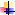 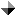 Sr. No.SubjectPage No.Page No.Agriculture55Arts & Sports – Pakistan55Arts & Sports – World55Banking, Finance and Stock Exchange55Biographies55Business, Economics & Industry55Crimes77Current Issues – Pakistan77Current Issues – World88Defense/ Military 88Education-Pakistan88Education World99Geography and Travel99Governance / Policies – Pakistan99Governance / Policies – World1010Health and Environment 1010History And Archaeology – Pakistan1111History And Archaeology – World1111Human Rights–Pakistan1111Human Rights–World1111India Politics, Policies and Relations1212Indo-Pak Relations1212Internationl Relations 1212Islam 1313Kashmir1313Language and Literature1313Law and Legislation 1313Media – Pakistan1414Media – world 1414Miscellaneous1414Other religions 1515Organizations1515Pakistan Foreign Relations1515Peace and war / After effects1515Politics – Pakistan1515Politics – World1818Power Resources ( Gas, Oil, Dam, etc)1818Science and Information Technology1818Social Problems 1818Society and Culture – Pakistan1919Society and Culture – world1919Terrorism 1919US Politics, Policies and Relations1919World Conflicts2020AGRICULTURE Gulshan Saeed . "Pakistan most a maize ing crop ." The Nation  , 18 May , 2018, p.6Hassan Daud. "Learning from China." The News, 28 May, 2018, p.6Khalid Saleem. "Pakistan's mango dipomacy!." Pakistan Observer, 14 May, 2018, P.04Ludwig Burger, Tom Polansek. "Robots fight weeds in challenge to agrochemical giants." Business Recorder, 23 May, 2018, P.20Wuerthner, George. "Off limits to logging." The News, 7 May, 2018, p.7Yusuf Shiriazi . "Commodity composition of foreign trad e." The Nation  , 23 May , 2018, p.6AGRICULTURE Gulshan Saeed . "Pakistan most a maize ing crop ." The Nation  , 18 May , 2018, p.6Hassan Daud. "Learning from China." The News, 28 May, 2018, p.6Khalid Saleem. "Pakistan's mango dipomacy!." Pakistan Observer, 14 May, 2018, P.04Ludwig Burger, Tom Polansek. "Robots fight weeds in challenge to agrochemical giants." Business Recorder, 23 May, 2018, P.20Wuerthner, George. "Off limits to logging." The News, 7 May, 2018, p.7Yusuf Shiriazi . "Commodity composition of foreign trad e." The Nation  , 23 May , 2018, p.6AGRICULTURE Gulshan Saeed . "Pakistan most a maize ing crop ." The Nation  , 18 May , 2018, p.6Hassan Daud. "Learning from China." The News, 28 May, 2018, p.6Khalid Saleem. "Pakistan's mango dipomacy!." Pakistan Observer, 14 May, 2018, P.04Ludwig Burger, Tom Polansek. "Robots fight weeds in challenge to agrochemical giants." Business Recorder, 23 May, 2018, P.20Wuerthner, George. "Off limits to logging." The News, 7 May, 2018, p.7Yusuf Shiriazi . "Commodity composition of foreign trad e." The Nation  , 23 May , 2018, p.6ARTS & SPORTS – Rafia Zakaria. "The not yet disappeared." Dawn, 16 May, 2017, p.8Usman Khan. "Pakhtun uprising: The Art of Resistance." Daily Times, 08 May, 2018, p.09ARTS & SPORTS – Rafia Zakaria. "The not yet disappeared." Dawn, 16 May, 2017, p.8Usman Khan. "Pakhtun uprising: The Art of Resistance." Daily Times, 08 May, 2018, p.09ARTS & SPORTS – Rafia Zakaria. "The not yet disappeared." Dawn, 16 May, 2017, p.8Usman Khan. "Pakhtun uprising: The Art of Resistance." Daily Times, 08 May, 2018, p.09ARTS & SPORTS – WORLDCroidheain, Caoim Hghin O . "Life in prison." The News, 25 May, 2018, p.7Huzaima Bukhari. "the Harry-meghan marriage: food for thought." Daily Times, 26 May, 2018, p.07Mahir  Ali. "Tragedy as farce." Dawn, 30 May, 2017, p.9Muhammad Majid Bashir. "Musical industries and performing rights society." Business Recorder, 01 May, 2018, P.18ARTS & SPORTS – WORLDCroidheain, Caoim Hghin O . "Life in prison." The News, 25 May, 2018, p.7Huzaima Bukhari. "the Harry-meghan marriage: food for thought." Daily Times, 26 May, 2018, p.07Mahir  Ali. "Tragedy as farce." Dawn, 30 May, 2017, p.9Muhammad Majid Bashir. "Musical industries and performing rights society." Business Recorder, 01 May, 2018, P.18ARTS & SPORTS – WORLDCroidheain, Caoim Hghin O . "Life in prison." The News, 25 May, 2018, p.7Huzaima Bukhari. "the Harry-meghan marriage: food for thought." Daily Times, 26 May, 2018, p.07Mahir  Ali. "Tragedy as farce." Dawn, 30 May, 2017, p.9Muhammad Majid Bashir. "Musical industries and performing rights society." Business Recorder, 01 May, 2018, P.18BANKING , FINANCE AND  STOCK EXCHANGEJoern Bender, Friederike Marx. "On anniversary, European Central Bank ponders a first: a German boss." Business Recorder, 29 May, 2018, P.20Mirza Shahnawaz. "Budgeting the budget." Pakistan Observer, 9 May, 2018, P.05Mohammad Jamil. "Concept of accountability in democracy." Pakistan Observer, 8 May, 2018, P.04BANKING , FINANCE AND  STOCK EXCHANGEJoern Bender, Friederike Marx. "On anniversary, European Central Bank ponders a first: a German boss." Business Recorder, 29 May, 2018, P.20Mirza Shahnawaz. "Budgeting the budget." Pakistan Observer, 9 May, 2018, P.05Mohammad Jamil. "Concept of accountability in democracy." Pakistan Observer, 8 May, 2018, P.04BANKING , FINANCE AND  STOCK EXCHANGEJoern Bender, Friederike Marx. "On anniversary, European Central Bank ponders a first: a German boss." Business Recorder, 29 May, 2018, P.20Mirza Shahnawaz. "Budgeting the budget." Pakistan Observer, 9 May, 2018, P.05Mohammad Jamil. "Concept of accountability in democracy." Pakistan Observer, 8 May, 2018, P.04BIOGRAPHIES Alizah Hashmi. "The Jinnah portrait." Daily Times, 12 May, 2018, p.09Anum Mohsin. "Shazia Allahyar's fairy tale." Daily Times, 21 May, 2018, p.09Jawed Naqvi. "Jinnah today, Nehru tomorrow." Dawn, 8 May, 2017, p.8Kiran Nazish. "Afrasiab Khattak: a unique politician." Daily Times, 26 May, 2018, p.09Mahir Ali. "Two centuries after." Dawn, 2 May, 2017, p.9BIOGRAPHIES Alizah Hashmi. "The Jinnah portrait." Daily Times, 12 May, 2018, p.09Anum Mohsin. "Shazia Allahyar's fairy tale." Daily Times, 21 May, 2018, p.09Jawed Naqvi. "Jinnah today, Nehru tomorrow." Dawn, 8 May, 2017, p.8Kiran Nazish. "Afrasiab Khattak: a unique politician." Daily Times, 26 May, 2018, p.09Mahir Ali. "Two centuries after." Dawn, 2 May, 2017, p.9BIOGRAPHIES Alizah Hashmi. "The Jinnah portrait." Daily Times, 12 May, 2018, p.09Anum Mohsin. "Shazia Allahyar's fairy tale." Daily Times, 21 May, 2018, p.09Jawed Naqvi. "Jinnah today, Nehru tomorrow." Dawn, 8 May, 2017, p.8Kiran Nazish. "Afrasiab Khattak: a unique politician." Daily Times, 26 May, 2018, p.09Mahir Ali. "Two centuries after." Dawn, 2 May, 2017, p.9BUSINESS, ECONOMICS & INDUSTRYAbid Qaiyum Suleri. "Assessing the Federal Budget." Daily Times, 03 May, 2018, p.06Adul Sattar. "Prosperity through exploitation." The News, 1 May, 2018, p.6Ali madeeh Hashmi. "Ramzan misdeeds." Daily Times, 29 May, 2018, p.07Amir Hussain. "Journey from plight to prosperity." The News, 11 May, 2018, p.6Amir Hussain. "Journey from plight to prosperity." The News, 3 May, 2018, p.6Amir Hussain. "Neoliberalism and poverty." The News, 26 May, 2018, p.6Andrea Palasciano. "Delicate dance for businesses at Russia economic meets." Business Recorder, 25 May, 2018, P.20Anjum Ibrahim. "Financial emergency: possible/probable?." Business Recorder, 07 May, 2018, P.16Asad Umar. "Ten million jobs." The News, 27 May, 2018, p.6Assad Ahmad. "Conceiving a better tomorrow." Dawn, 26 May, 2017, p.8Atta ur Rahman . "Winds of change (pt-II)." The News, 2 May, 2018, p.6Atta ur Rahman. "The road to real progress." The News, 30 May, 2018, p.6Aziz Ali Dad. "Economic geology of CPEC (pt-II)." The News, 6 May, 2018, p.6Aziz Ali Dad. "Economic geology of CPEC." The News, 5 May, 2018, p.6Babar Ayaz. "Even the poorest indirectly pay texes in Pakistan." Daily Times, 19 May, 2018, p.09Baker, Dean. "Trade deficit." The News, 31 May, 2018, p.7Carolyn Cohn, Huw Jones. "Insurers hit shift button despite Brexit grace period." Business Recorder, 05 May, 2018, P.18Chaire Milhench. "Sovereign funds flock to developing world startups." Business Recorder, 03 May, 2018, P.20Corjescu, Dan. "The rise of AI?." The News, 18 May, 2018, p.7Dasha Afanasieva, Arno Schuetze. "European floatations falter as investors hold line on price." Business Recorder, 11 May, 2018, P.20Dr Asad Zaman . "Understanding Macro Post War Prosperity ." The Nation  , 13 May , 2018, p.6Dr Asad Zaman . "Understanding Macroeconomics Rule of Corporations ." The Nation  , 14 May , 2018, p.6Dr Asad Zaman . "Understanding Macroeconomics The Great Depression ." The Nation  , 12 May , 2018, p.7Dr Farid Malik . "The Nordic Wealfare states ." The Nation  , 2 May , 2018, p.6Dr Hafiz A Pasha. "Runaway budget deficit." Business Recorder, 29 May, 2018, P.20Dr Kamal . "Where did the money go ." The Nation  , 23 May , 2018, p.7Dr Shamshad Akhtar. "Economic and social survery for Asia and the Pacific 2018: Mobilizing finance for sustained, inclusive and sustainable economic growth." Business Recorder, 07 May, 2018, P.16Farhat Ali. "Economies of the region." Business Recorder, 12 May, 2018, P.18Farrukh Saleem. "The defence budget (pt-II)." The News, 6 May, 2018, p.6Haseeb Ullah Khan and Asif Javed. "The services sector and export growth." Daily Times, 13 May, 2018, p.09Hassain Javid . "Belarus a new trade craze ." The Nation  , 14 May , 2018, p.7Hassan Javed. "Pakistan budget: myth versus reality." Daily Times, 06 May, 2018, p.08Hassan Waheed. "The political gimmick of economic sovereignty." Daily Times, 11 May, 2018, p.09Henning Gloystein, Bajendra Jadhav, Neil Jerome Morales. "Asia oil thirst tab $1 trillion a year as crude rises to $80." Business Recorder, 18 May, 2018, P.20Hussain H. Zaidi. "A new economic direction?." The News, 26 May, 2018, p.7Huzaima Bukhari, Dr Ikramul Haq. "Budget FY19: Where to go?." Business Recorder, 04 May, 2018, P.20Huzaima Bukhari, Dr Ikramul Haq. "Rationalising taxation." Business Recorder, 11 May, 2018, P.20Ikramul Haq, Dr. "Strengthening elitist strucdtures." Daily Times, 20 May, 2018, p.07Ikramul Haq, Dr. "Yet another tax scam." Daily Times, 27 May, 2018, p.07Javid Husain . "Grwoing world disorder ." The Nation  , 22 May , 2018, p.7Jim Yong Kim. "Shaping change." Dawn, 16 May, 2017, p.9Khalid Malik. "Triggering transformation." The News, 24 May, 2018, p.6Khurram Husain. "The 4.9 billion dollar blunder." Dawn, 10 May, 2017, p.8M Ziauddin. "Capitalism in dire crisis?." Business Recorder, 09 May, 2018, P.20M Ziauddin. "Size of China's digital economy." Business Recorder, 30 May, 2018, P.22M Ziauddin. "Socio-economic challenges." Business Recorder, 23 May, 2018, P.20M.N.Niazi . "Budgeting for the whole year ." The Nation  , 4 May , 2018, p.7Malik Muhammad Ahmad Khan. "Breaking new grounds." The News, 22 May, 2018, p.6Mare Jones, Karin Strohecker. "Dollar surge bringing emerging market rate cut cycle to a halt." Business Recorder, 08 May, 2018, P.20Martin Abbugao. "Airbus, Boeing fly into lucrative services market." Business Recorder, 14 May, 2018, P.16Martinne Geller. "Sainsbury's Asda buy could make UK tougher grocery market for Amazon." Business Recorder, 02 May, 2018, P.14Meng Meng, Josephine Mason. "China's night-owl retail investors leverage up to dominate oil futures trade." Business Recorder, 15 May, 2018, P.20Mirza Shahnawaz. "Strengthening the economy." Pakistan Observer, 23 May, 2018, P.05Mohsin Raza . "The case for direct taxation ." The Nation  , 16 May , 2018, p.7Muhammad Zahid . "Resources transfers to the provinces ." The Nation  , 4 May , 2018, p.6Murad Ali. "A South Asian trade utopia?." The News, 8 May, 2018, p.7Murad Ali. "Shifts in development." The News, 31 May, 2018, p.6Muraz Ali. "What's in the gift box?." The News, 15 May, 2018, p.7Mushtaq Rajpar. "Budgeting education." The News, 3 May, 2018, p.6Mushtaq Rajpar. "Will the Sindh budget make a difference?." The News, 17 May, 2018, p.6Prof Dr Shujaat Mubarik. "Direction of Pakistan's steel industry: Compass needs calibration?." Business Recorder, 08 May, 2018, P.20Ramesh Kumar Vankwani. "Korean peace." The News, 18 May, 2018, p.6Random, Jack. "The death of fair trade." The News, 17 May, 2018, p.6Rashid Amjad. "Regaining stability." Dawn, 20 May, 2017, p.9Reid, Joanna. "A better tomorrow." The News, 24 May, 2018, p.7Ron Bouses, Dmitry Zhdannikov. "BP bank on its feet but CEO senses no respite." Business Recorder, 22 May, 2018, P.20Saadia Gardezi . "Slay the white elephants ." The Nation  , 28 May , 2018, p.6Saikat Chatterjee, Ritvik Carvalho. "Last man standing: lonely Fed tightening spurs dollar surge." Business Recorder, 04 May, 2018, P.20Salman Ahmed. "Sustainable economic growth." Pakistan Observer, 22 May, 2018, P.05Samar Quddus. "Women in poverty." The News, 6 May, 2018, p.6Sergio Gonecalves, Axel Bugge. "In Portugal, trust in China is the art of the deal." Business Recorder, 30 May, 2018, P.22Shabir Ahmed. "Middle class, business and government." Business Recorder, 10 May, 2018, P.20Shahzad Sharjeel. "Come Baba come." Dawn, 14 May, 2017, p.9Shahzad Tahir. "A flawed fiscal policy." The News, 23 May, 2018, p.6Shaista Mumtaz . "Business opportunitie sthrough sez under CPE ." The Nation  , 18 May , 2018, p.6Syed Bakhtiyar Kazmi. "All about narratives, demonetisation and debt." Business Recorder, 19 May, 2018, P.18Syed I Husain. "Economic policies of the last decade." Daily Times, 06 May, 2018, p.08Syed Mohibullah Shah. "Determining development." The News, 6 May, 2018, p.7Syed Shabbar Zaidi. "Foreign currency accounts: Post-2018 scenario." Business Recorder, 24 May, 2018, P.20Syed Shujat Ahmed. "Investment in Pakistan: the way forward." Daily Times, 02 May, 2018, p.09Tasneem Siddiqui. "Sans urban policy." Dawn, 11 May, 2017, p.9Tom Arnold, Saeed Azhar, Hadeel Al Sayegh. "Founder of Dubai-based Abraaj faces investor revolt." Business Recorder, 19 May, 2018, P.18Waqar Masood Khan. "Economic reforms (pt-XX)." The News, 8 May, 2018, p.6Waqar Masood Khan. "Economic reforms (pt-XXI)." The News, 15 May, 2018, p.6Waqar Masood Khan. "Economic reforms (pt-XXII)." The News, 22 May, 2018, p.6Waqar Masood Khan. "Economic reforms (PT-XXIII)." The News, 29 May, 2018, p.6Waqar Masood Khan. "Ignoring economic challenges." The News, 1 May, 2018, p.6Waqar Masood Khan. "Review of Monetary Policy Statement." Business Recorder, 30 May, 2018, P.22Waqar Masood Khan. "Taxing immovable property." Business Recorder, 09 May, 2018, P.20Waqar Masood Khan. "Worsening fiscal and external balances." Business Recorder, 16 May, 2018, P.20Waqar Masood. "Grimness of external account." Business Recorder, 23 May, 2018, P.20Yusuf H. Shirazi . "Pakistan and GSP plus." The News, 8 May, 2018, p.6BUSINESS, ECONOMICS & INDUSTRYAbid Qaiyum Suleri. "Assessing the Federal Budget." Daily Times, 03 May, 2018, p.06Adul Sattar. "Prosperity through exploitation." The News, 1 May, 2018, p.6Ali madeeh Hashmi. "Ramzan misdeeds." Daily Times, 29 May, 2018, p.07Amir Hussain. "Journey from plight to prosperity." The News, 11 May, 2018, p.6Amir Hussain. "Journey from plight to prosperity." The News, 3 May, 2018, p.6Amir Hussain. "Neoliberalism and poverty." The News, 26 May, 2018, p.6Andrea Palasciano. "Delicate dance for businesses at Russia economic meets." Business Recorder, 25 May, 2018, P.20Anjum Ibrahim. "Financial emergency: possible/probable?." Business Recorder, 07 May, 2018, P.16Asad Umar. "Ten million jobs." The News, 27 May, 2018, p.6Assad Ahmad. "Conceiving a better tomorrow." Dawn, 26 May, 2017, p.8Atta ur Rahman . "Winds of change (pt-II)." The News, 2 May, 2018, p.6Atta ur Rahman. "The road to real progress." The News, 30 May, 2018, p.6Aziz Ali Dad. "Economic geology of CPEC (pt-II)." The News, 6 May, 2018, p.6Aziz Ali Dad. "Economic geology of CPEC." The News, 5 May, 2018, p.6Babar Ayaz. "Even the poorest indirectly pay texes in Pakistan." Daily Times, 19 May, 2018, p.09Baker, Dean. "Trade deficit." The News, 31 May, 2018, p.7Carolyn Cohn, Huw Jones. "Insurers hit shift button despite Brexit grace period." Business Recorder, 05 May, 2018, P.18Chaire Milhench. "Sovereign funds flock to developing world startups." Business Recorder, 03 May, 2018, P.20Corjescu, Dan. "The rise of AI?." The News, 18 May, 2018, p.7Dasha Afanasieva, Arno Schuetze. "European floatations falter as investors hold line on price." Business Recorder, 11 May, 2018, P.20Dr Asad Zaman . "Understanding Macro Post War Prosperity ." The Nation  , 13 May , 2018, p.6Dr Asad Zaman . "Understanding Macroeconomics Rule of Corporations ." The Nation  , 14 May , 2018, p.6Dr Asad Zaman . "Understanding Macroeconomics The Great Depression ." The Nation  , 12 May , 2018, p.7Dr Farid Malik . "The Nordic Wealfare states ." The Nation  , 2 May , 2018, p.6Dr Hafiz A Pasha. "Runaway budget deficit." Business Recorder, 29 May, 2018, P.20Dr Kamal . "Where did the money go ." The Nation  , 23 May , 2018, p.7Dr Shamshad Akhtar. "Economic and social survery for Asia and the Pacific 2018: Mobilizing finance for sustained, inclusive and sustainable economic growth." Business Recorder, 07 May, 2018, P.16Farhat Ali. "Economies of the region." Business Recorder, 12 May, 2018, P.18Farrukh Saleem. "The defence budget (pt-II)." The News, 6 May, 2018, p.6Haseeb Ullah Khan and Asif Javed. "The services sector and export growth." Daily Times, 13 May, 2018, p.09Hassain Javid . "Belarus a new trade craze ." The Nation  , 14 May , 2018, p.7Hassan Javed. "Pakistan budget: myth versus reality." Daily Times, 06 May, 2018, p.08Hassan Waheed. "The political gimmick of economic sovereignty." Daily Times, 11 May, 2018, p.09Henning Gloystein, Bajendra Jadhav, Neil Jerome Morales. "Asia oil thirst tab $1 trillion a year as crude rises to $80." Business Recorder, 18 May, 2018, P.20Hussain H. Zaidi. "A new economic direction?." The News, 26 May, 2018, p.7Huzaima Bukhari, Dr Ikramul Haq. "Budget FY19: Where to go?." Business Recorder, 04 May, 2018, P.20Huzaima Bukhari, Dr Ikramul Haq. "Rationalising taxation." Business Recorder, 11 May, 2018, P.20Ikramul Haq, Dr. "Strengthening elitist strucdtures." Daily Times, 20 May, 2018, p.07Ikramul Haq, Dr. "Yet another tax scam." Daily Times, 27 May, 2018, p.07Javid Husain . "Grwoing world disorder ." The Nation  , 22 May , 2018, p.7Jim Yong Kim. "Shaping change." Dawn, 16 May, 2017, p.9Khalid Malik. "Triggering transformation." The News, 24 May, 2018, p.6Khurram Husain. "The 4.9 billion dollar blunder." Dawn, 10 May, 2017, p.8M Ziauddin. "Capitalism in dire crisis?." Business Recorder, 09 May, 2018, P.20M Ziauddin. "Size of China's digital economy." Business Recorder, 30 May, 2018, P.22M Ziauddin. "Socio-economic challenges." Business Recorder, 23 May, 2018, P.20M.N.Niazi . "Budgeting for the whole year ." The Nation  , 4 May , 2018, p.7Malik Muhammad Ahmad Khan. "Breaking new grounds." The News, 22 May, 2018, p.6Mare Jones, Karin Strohecker. "Dollar surge bringing emerging market rate cut cycle to a halt." Business Recorder, 08 May, 2018, P.20Martin Abbugao. "Airbus, Boeing fly into lucrative services market." Business Recorder, 14 May, 2018, P.16Martinne Geller. "Sainsbury's Asda buy could make UK tougher grocery market for Amazon." Business Recorder, 02 May, 2018, P.14Meng Meng, Josephine Mason. "China's night-owl retail investors leverage up to dominate oil futures trade." Business Recorder, 15 May, 2018, P.20Mirza Shahnawaz. "Strengthening the economy." Pakistan Observer, 23 May, 2018, P.05Mohsin Raza . "The case for direct taxation ." The Nation  , 16 May , 2018, p.7Muhammad Zahid . "Resources transfers to the provinces ." The Nation  , 4 May , 2018, p.6Murad Ali. "A South Asian trade utopia?." The News, 8 May, 2018, p.7Murad Ali. "Shifts in development." The News, 31 May, 2018, p.6Muraz Ali. "What's in the gift box?." The News, 15 May, 2018, p.7Mushtaq Rajpar. "Budgeting education." The News, 3 May, 2018, p.6Mushtaq Rajpar. "Will the Sindh budget make a difference?." The News, 17 May, 2018, p.6Prof Dr Shujaat Mubarik. "Direction of Pakistan's steel industry: Compass needs calibration?." Business Recorder, 08 May, 2018, P.20Ramesh Kumar Vankwani. "Korean peace." The News, 18 May, 2018, p.6Random, Jack. "The death of fair trade." The News, 17 May, 2018, p.6Rashid Amjad. "Regaining stability." Dawn, 20 May, 2017, p.9Reid, Joanna. "A better tomorrow." The News, 24 May, 2018, p.7Ron Bouses, Dmitry Zhdannikov. "BP bank on its feet but CEO senses no respite." Business Recorder, 22 May, 2018, P.20Saadia Gardezi . "Slay the white elephants ." The Nation  , 28 May , 2018, p.6Saikat Chatterjee, Ritvik Carvalho. "Last man standing: lonely Fed tightening spurs dollar surge." Business Recorder, 04 May, 2018, P.20Salman Ahmed. "Sustainable economic growth." Pakistan Observer, 22 May, 2018, P.05Samar Quddus. "Women in poverty." The News, 6 May, 2018, p.6Sergio Gonecalves, Axel Bugge. "In Portugal, trust in China is the art of the deal." Business Recorder, 30 May, 2018, P.22Shabir Ahmed. "Middle class, business and government." Business Recorder, 10 May, 2018, P.20Shahzad Sharjeel. "Come Baba come." Dawn, 14 May, 2017, p.9Shahzad Tahir. "A flawed fiscal policy." The News, 23 May, 2018, p.6Shaista Mumtaz . "Business opportunitie sthrough sez under CPE ." The Nation  , 18 May , 2018, p.6Syed Bakhtiyar Kazmi. "All about narratives, demonetisation and debt." Business Recorder, 19 May, 2018, P.18Syed I Husain. "Economic policies of the last decade." Daily Times, 06 May, 2018, p.08Syed Mohibullah Shah. "Determining development." The News, 6 May, 2018, p.7Syed Shabbar Zaidi. "Foreign currency accounts: Post-2018 scenario." Business Recorder, 24 May, 2018, P.20Syed Shujat Ahmed. "Investment in Pakistan: the way forward." Daily Times, 02 May, 2018, p.09Tasneem Siddiqui. "Sans urban policy." Dawn, 11 May, 2017, p.9Tom Arnold, Saeed Azhar, Hadeel Al Sayegh. "Founder of Dubai-based Abraaj faces investor revolt." Business Recorder, 19 May, 2018, P.18Waqar Masood Khan. "Economic reforms (pt-XX)." The News, 8 May, 2018, p.6Waqar Masood Khan. "Economic reforms (pt-XXI)." The News, 15 May, 2018, p.6Waqar Masood Khan. "Economic reforms (pt-XXII)." The News, 22 May, 2018, p.6Waqar Masood Khan. "Economic reforms (PT-XXIII)." The News, 29 May, 2018, p.6Waqar Masood Khan. "Ignoring economic challenges." The News, 1 May, 2018, p.6Waqar Masood Khan. "Review of Monetary Policy Statement." Business Recorder, 30 May, 2018, P.22Waqar Masood Khan. "Taxing immovable property." Business Recorder, 09 May, 2018, P.20Waqar Masood Khan. "Worsening fiscal and external balances." Business Recorder, 16 May, 2018, P.20Waqar Masood. "Grimness of external account." Business Recorder, 23 May, 2018, P.20Yusuf H. Shirazi . "Pakistan and GSP plus." The News, 8 May, 2018, p.6BUSINESS, ECONOMICS & INDUSTRYAbid Qaiyum Suleri. "Assessing the Federal Budget." Daily Times, 03 May, 2018, p.06Adul Sattar. "Prosperity through exploitation." The News, 1 May, 2018, p.6Ali madeeh Hashmi. "Ramzan misdeeds." Daily Times, 29 May, 2018, p.07Amir Hussain. "Journey from plight to prosperity." The News, 11 May, 2018, p.6Amir Hussain. "Journey from plight to prosperity." The News, 3 May, 2018, p.6Amir Hussain. "Neoliberalism and poverty." The News, 26 May, 2018, p.6Andrea Palasciano. "Delicate dance for businesses at Russia economic meets." Business Recorder, 25 May, 2018, P.20Anjum Ibrahim. "Financial emergency: possible/probable?." Business Recorder, 07 May, 2018, P.16Asad Umar. "Ten million jobs." The News, 27 May, 2018, p.6Assad Ahmad. "Conceiving a better tomorrow." Dawn, 26 May, 2017, p.8Atta ur Rahman . "Winds of change (pt-II)." The News, 2 May, 2018, p.6Atta ur Rahman. "The road to real progress." The News, 30 May, 2018, p.6Aziz Ali Dad. "Economic geology of CPEC (pt-II)." The News, 6 May, 2018, p.6Aziz Ali Dad. "Economic geology of CPEC." The News, 5 May, 2018, p.6Babar Ayaz. "Even the poorest indirectly pay texes in Pakistan." Daily Times, 19 May, 2018, p.09Baker, Dean. "Trade deficit." The News, 31 May, 2018, p.7Carolyn Cohn, Huw Jones. "Insurers hit shift button despite Brexit grace period." Business Recorder, 05 May, 2018, P.18Chaire Milhench. "Sovereign funds flock to developing world startups." Business Recorder, 03 May, 2018, P.20Corjescu, Dan. "The rise of AI?." The News, 18 May, 2018, p.7Dasha Afanasieva, Arno Schuetze. "European floatations falter as investors hold line on price." Business Recorder, 11 May, 2018, P.20Dr Asad Zaman . "Understanding Macro Post War Prosperity ." The Nation  , 13 May , 2018, p.6Dr Asad Zaman . "Understanding Macroeconomics Rule of Corporations ." The Nation  , 14 May , 2018, p.6Dr Asad Zaman . "Understanding Macroeconomics The Great Depression ." The Nation  , 12 May , 2018, p.7Dr Farid Malik . "The Nordic Wealfare states ." The Nation  , 2 May , 2018, p.6Dr Hafiz A Pasha. "Runaway budget deficit." Business Recorder, 29 May, 2018, P.20Dr Kamal . "Where did the money go ." The Nation  , 23 May , 2018, p.7Dr Shamshad Akhtar. "Economic and social survery for Asia and the Pacific 2018: Mobilizing finance for sustained, inclusive and sustainable economic growth." Business Recorder, 07 May, 2018, P.16Farhat Ali. "Economies of the region." Business Recorder, 12 May, 2018, P.18Farrukh Saleem. "The defence budget (pt-II)." The News, 6 May, 2018, p.6Haseeb Ullah Khan and Asif Javed. "The services sector and export growth." Daily Times, 13 May, 2018, p.09Hassain Javid . "Belarus a new trade craze ." The Nation  , 14 May , 2018, p.7Hassan Javed. "Pakistan budget: myth versus reality." Daily Times, 06 May, 2018, p.08Hassan Waheed. "The political gimmick of economic sovereignty." Daily Times, 11 May, 2018, p.09Henning Gloystein, Bajendra Jadhav, Neil Jerome Morales. "Asia oil thirst tab $1 trillion a year as crude rises to $80." Business Recorder, 18 May, 2018, P.20Hussain H. Zaidi. "A new economic direction?." The News, 26 May, 2018, p.7Huzaima Bukhari, Dr Ikramul Haq. "Budget FY19: Where to go?." Business Recorder, 04 May, 2018, P.20Huzaima Bukhari, Dr Ikramul Haq. "Rationalising taxation." Business Recorder, 11 May, 2018, P.20Ikramul Haq, Dr. "Strengthening elitist strucdtures." Daily Times, 20 May, 2018, p.07Ikramul Haq, Dr. "Yet another tax scam." Daily Times, 27 May, 2018, p.07Javid Husain . "Grwoing world disorder ." The Nation  , 22 May , 2018, p.7Jim Yong Kim. "Shaping change." Dawn, 16 May, 2017, p.9Khalid Malik. "Triggering transformation." The News, 24 May, 2018, p.6Khurram Husain. "The 4.9 billion dollar blunder." Dawn, 10 May, 2017, p.8M Ziauddin. "Capitalism in dire crisis?." Business Recorder, 09 May, 2018, P.20M Ziauddin. "Size of China's digital economy." Business Recorder, 30 May, 2018, P.22M Ziauddin. "Socio-economic challenges." Business Recorder, 23 May, 2018, P.20M.N.Niazi . "Budgeting for the whole year ." The Nation  , 4 May , 2018, p.7Malik Muhammad Ahmad Khan. "Breaking new grounds." The News, 22 May, 2018, p.6Mare Jones, Karin Strohecker. "Dollar surge bringing emerging market rate cut cycle to a halt." Business Recorder, 08 May, 2018, P.20Martin Abbugao. "Airbus, Boeing fly into lucrative services market." Business Recorder, 14 May, 2018, P.16Martinne Geller. "Sainsbury's Asda buy could make UK tougher grocery market for Amazon." Business Recorder, 02 May, 2018, P.14Meng Meng, Josephine Mason. "China's night-owl retail investors leverage up to dominate oil futures trade." Business Recorder, 15 May, 2018, P.20Mirza Shahnawaz. "Strengthening the economy." Pakistan Observer, 23 May, 2018, P.05Mohsin Raza . "The case for direct taxation ." The Nation  , 16 May , 2018, p.7Muhammad Zahid . "Resources transfers to the provinces ." The Nation  , 4 May , 2018, p.6Murad Ali. "A South Asian trade utopia?." The News, 8 May, 2018, p.7Murad Ali. "Shifts in development." The News, 31 May, 2018, p.6Muraz Ali. "What's in the gift box?." The News, 15 May, 2018, p.7Mushtaq Rajpar. "Budgeting education." The News, 3 May, 2018, p.6Mushtaq Rajpar. "Will the Sindh budget make a difference?." The News, 17 May, 2018, p.6Prof Dr Shujaat Mubarik. "Direction of Pakistan's steel industry: Compass needs calibration?." Business Recorder, 08 May, 2018, P.20Ramesh Kumar Vankwani. "Korean peace." The News, 18 May, 2018, p.6Random, Jack. "The death of fair trade." The News, 17 May, 2018, p.6Rashid Amjad. "Regaining stability." Dawn, 20 May, 2017, p.9Reid, Joanna. "A better tomorrow." The News, 24 May, 2018, p.7Ron Bouses, Dmitry Zhdannikov. "BP bank on its feet but CEO senses no respite." Business Recorder, 22 May, 2018, P.20Saadia Gardezi . "Slay the white elephants ." The Nation  , 28 May , 2018, p.6Saikat Chatterjee, Ritvik Carvalho. "Last man standing: lonely Fed tightening spurs dollar surge." Business Recorder, 04 May, 2018, P.20Salman Ahmed. "Sustainable economic growth." Pakistan Observer, 22 May, 2018, P.05Samar Quddus. "Women in poverty." The News, 6 May, 2018, p.6Sergio Gonecalves, Axel Bugge. "In Portugal, trust in China is the art of the deal." Business Recorder, 30 May, 2018, P.22Shabir Ahmed. "Middle class, business and government." Business Recorder, 10 May, 2018, P.20Shahzad Sharjeel. "Come Baba come." Dawn, 14 May, 2017, p.9Shahzad Tahir. "A flawed fiscal policy." The News, 23 May, 2018, p.6Shaista Mumtaz . "Business opportunitie sthrough sez under CPE ." The Nation  , 18 May , 2018, p.6Syed Bakhtiyar Kazmi. "All about narratives, demonetisation and debt." Business Recorder, 19 May, 2018, P.18Syed I Husain. "Economic policies of the last decade." Daily Times, 06 May, 2018, p.08Syed Mohibullah Shah. "Determining development." The News, 6 May, 2018, p.7Syed Shabbar Zaidi. "Foreign currency accounts: Post-2018 scenario." Business Recorder, 24 May, 2018, P.20Syed Shujat Ahmed. "Investment in Pakistan: the way forward." Daily Times, 02 May, 2018, p.09Tasneem Siddiqui. "Sans urban policy." Dawn, 11 May, 2017, p.9Tom Arnold, Saeed Azhar, Hadeel Al Sayegh. "Founder of Dubai-based Abraaj faces investor revolt." Business Recorder, 19 May, 2018, P.18Waqar Masood Khan. "Economic reforms (pt-XX)." The News, 8 May, 2018, p.6Waqar Masood Khan. "Economic reforms (pt-XXI)." The News, 15 May, 2018, p.6Waqar Masood Khan. "Economic reforms (pt-XXII)." The News, 22 May, 2018, p.6Waqar Masood Khan. "Economic reforms (PT-XXIII)." The News, 29 May, 2018, p.6Waqar Masood Khan. "Ignoring economic challenges." The News, 1 May, 2018, p.6Waqar Masood Khan. "Review of Monetary Policy Statement." Business Recorder, 30 May, 2018, P.22Waqar Masood Khan. "Taxing immovable property." Business Recorder, 09 May, 2018, P.20Waqar Masood Khan. "Worsening fiscal and external balances." Business Recorder, 16 May, 2018, P.20Waqar Masood. "Grimness of external account." Business Recorder, 23 May, 2018, P.20Yusuf H. Shirazi . "Pakistan and GSP plus." The News, 8 May, 2018, p.6CRIMESAfrisiab Khattak . "The power shift ." The Nation  , 19 May , 2018, p.6Asif Mahsud. "Rao, the pampered murderer." Daily Times, 29 May, 2018, p.07Ghazi Salahuddin. "Murder in Mangowal." The News, 13 May, 2018, p.7Ghulam Qadir Khan. "Bazaar-i-Miramshah." Dawn, 2 May, 2017, p.9Khurram Iqbal. "Police awaiting reforms." Pakistan Observer, 21 May, 2018, P.04Malik Muhamad Ashraf . "NAB in the line of fire ." The Nation  , 11 May , 2018, p.7Mohsin Raza . "A state of political entropy ." The Nation  , 9 May , 2018, p.7Murtaza Shibli. "A return to teh dark ages." The News, 5 May, 2018, p.6Rafia Zakaria. "No let up in honour crime." Dawn, 9 May, 2017, p.8Rashid A. "Lessons on corruption." Pakistan Observer, 13 May, 2018, P.04Usman Khilji. "Times up." Dawn, 25 May, 2017, p.8Vankwani, Ramesh Kumar. "No honour in killing." The News, 4 May, 2018, p.6CRIMESAfrisiab Khattak . "The power shift ." The Nation  , 19 May , 2018, p.6Asif Mahsud. "Rao, the pampered murderer." Daily Times, 29 May, 2018, p.07Ghazi Salahuddin. "Murder in Mangowal." The News, 13 May, 2018, p.7Ghulam Qadir Khan. "Bazaar-i-Miramshah." Dawn, 2 May, 2017, p.9Khurram Iqbal. "Police awaiting reforms." Pakistan Observer, 21 May, 2018, P.04Malik Muhamad Ashraf . "NAB in the line of fire ." The Nation  , 11 May , 2018, p.7Mohsin Raza . "A state of political entropy ." The Nation  , 9 May , 2018, p.7Murtaza Shibli. "A return to teh dark ages." The News, 5 May, 2018, p.6Rafia Zakaria. "No let up in honour crime." Dawn, 9 May, 2017, p.8Rashid A. "Lessons on corruption." Pakistan Observer, 13 May, 2018, P.04Usman Khilji. "Times up." Dawn, 25 May, 2017, p.8Vankwani, Ramesh Kumar. "No honour in killing." The News, 4 May, 2018, p.6CRIMESAfrisiab Khattak . "The power shift ." The Nation  , 19 May , 2018, p.6Asif Mahsud. "Rao, the pampered murderer." Daily Times, 29 May, 2018, p.07Ghazi Salahuddin. "Murder in Mangowal." The News, 13 May, 2018, p.7Ghulam Qadir Khan. "Bazaar-i-Miramshah." Dawn, 2 May, 2017, p.9Khurram Iqbal. "Police awaiting reforms." Pakistan Observer, 21 May, 2018, P.04Malik Muhamad Ashraf . "NAB in the line of fire ." The Nation  , 11 May , 2018, p.7Mohsin Raza . "A state of political entropy ." The Nation  , 9 May , 2018, p.7Murtaza Shibli. "A return to teh dark ages." The News, 5 May, 2018, p.6Rafia Zakaria. "No let up in honour crime." Dawn, 9 May, 2017, p.8Rashid A. "Lessons on corruption." Pakistan Observer, 13 May, 2018, P.04Usman Khilji. "Times up." Dawn, 25 May, 2017, p.8Vankwani, Ramesh Kumar. "No honour in killing." The News, 4 May, 2018, p.6CURRENT ISSUES – Adeela Naureen . "Hoave a heart, Asad Durrani ." The Nation  , 29 May , 2018, p.7Adeela Naureen . "Ode from a martyr ." The Nation  , 22 May , 2018, p.7Afeera Firdous . "Counter extremism drives in Pakistan ." The Nation  , 2 May , 2018, p.7Afzal Shigri. "Disempowering GB." Dawn, 20 May, 2017, p.9Babar Sattar. "Trotting out traitors." The News, 19 May, 2018, p.7Hassan Waheed. "PTI's 100 days roadmap: expecting the unexpected." Daily Times, 29 May, 2018, p.09Iqbal Khan. "World Bank disappoints Pakistan." Pakistan Observer, 30 May, 2018, P.04Jaffer Abbas Mirza. "The regime of disinformation." Daily Times, 23 May, 2018, p.07Khalid Bhatti. "The plight of the miner." The News, 11 May, 2018, p.6KK Shahid . "A bit over the top ." The Nation  , 15 May , 2018, p.6KK Shahid . "So many aliens ." The Nation  , 8 May , 2018, p.6KK Shahid . "Two june meetings ." The Nation  , 29 May , 2018, p.6Lal Khan. "FATA: is a merger the solution?." Daily Times, 28 May, 2018, p.07M Ziauddin. "Five tumultuous years." Daily Times, 31 May, 2018, p.06Mahir Ali. "The spirit of 68." Dawn, 9 May, 2017, p.9Mohammad Jamil. "PTM working on foreign agenda?." Pakistan Observer, 19 May, 2018, P.04Murtaza Talpur. "IIIegal occupation of sindh's freshwater lakes." Daily Times, 25 May, 2018, p.07Rehman, I.A.. "Over to the caretakers." Dawn, 31 May, 2017, p.8S. Shafiq ur Rehman. "A vote for the environment." The News, 12 May, 2018, p.6Saira Bano Orakzai. "pakistan's defiant Pakhtuns." Daily Times, 17 May, 2018, p.07Saleem Safi. "Fata merger : the clock is ticking." The News, 13 May, 2018, p.6Salman K. Chima. "Conflict of interest." Dawn, 24 May, 2017, p.9Syed Talat Hussain. "Accusations return." The News, 7 May, 2018, p.7Syed Talat Hussain. "Truth shall prevail." The News, 21 May, 2018, p.7Zaheer Bhatti. "Suo motu notice." Pakistan Observer, 6 May, 2018, P.04Zaigham Khan. "Rethinking Fata." The News, 28 May, 2018, p.6Zaigham Khan. "The first bullet." The News, 14 May, 2018, p.6CURRENT ISSUES – Adeela Naureen . "Hoave a heart, Asad Durrani ." The Nation  , 29 May , 2018, p.7Adeela Naureen . "Ode from a martyr ." The Nation  , 22 May , 2018, p.7Afeera Firdous . "Counter extremism drives in Pakistan ." The Nation  , 2 May , 2018, p.7Afzal Shigri. "Disempowering GB." Dawn, 20 May, 2017, p.9Babar Sattar. "Trotting out traitors." The News, 19 May, 2018, p.7Hassan Waheed. "PTI's 100 days roadmap: expecting the unexpected." Daily Times, 29 May, 2018, p.09Iqbal Khan. "World Bank disappoints Pakistan." Pakistan Observer, 30 May, 2018, P.04Jaffer Abbas Mirza. "The regime of disinformation." Daily Times, 23 May, 2018, p.07Khalid Bhatti. "The plight of the miner." The News, 11 May, 2018, p.6KK Shahid . "A bit over the top ." The Nation  , 15 May , 2018, p.6KK Shahid . "So many aliens ." The Nation  , 8 May , 2018, p.6KK Shahid . "Two june meetings ." The Nation  , 29 May , 2018, p.6Lal Khan. "FATA: is a merger the solution?." Daily Times, 28 May, 2018, p.07M Ziauddin. "Five tumultuous years." Daily Times, 31 May, 2018, p.06Mahir Ali. "The spirit of 68." Dawn, 9 May, 2017, p.9Mohammad Jamil. "PTM working on foreign agenda?." Pakistan Observer, 19 May, 2018, P.04Murtaza Talpur. "IIIegal occupation of sindh's freshwater lakes." Daily Times, 25 May, 2018, p.07Rehman, I.A.. "Over to the caretakers." Dawn, 31 May, 2017, p.8S. Shafiq ur Rehman. "A vote for the environment." The News, 12 May, 2018, p.6Saira Bano Orakzai. "pakistan's defiant Pakhtuns." Daily Times, 17 May, 2018, p.07Saleem Safi. "Fata merger : the clock is ticking." The News, 13 May, 2018, p.6Salman K. Chima. "Conflict of interest." Dawn, 24 May, 2017, p.9Syed Talat Hussain. "Accusations return." The News, 7 May, 2018, p.7Syed Talat Hussain. "Truth shall prevail." The News, 21 May, 2018, p.7Zaheer Bhatti. "Suo motu notice." Pakistan Observer, 6 May, 2018, P.04Zaigham Khan. "Rethinking Fata." The News, 28 May, 2018, p.6Zaigham Khan. "The first bullet." The News, 14 May, 2018, p.6CURRENT ISSUES – Adeela Naureen . "Hoave a heart, Asad Durrani ." The Nation  , 29 May , 2018, p.7Adeela Naureen . "Ode from a martyr ." The Nation  , 22 May , 2018, p.7Afeera Firdous . "Counter extremism drives in Pakistan ." The Nation  , 2 May , 2018, p.7Afzal Shigri. "Disempowering GB." Dawn, 20 May, 2017, p.9Babar Sattar. "Trotting out traitors." The News, 19 May, 2018, p.7Hassan Waheed. "PTI's 100 days roadmap: expecting the unexpected." Daily Times, 29 May, 2018, p.09Iqbal Khan. "World Bank disappoints Pakistan." Pakistan Observer, 30 May, 2018, P.04Jaffer Abbas Mirza. "The regime of disinformation." Daily Times, 23 May, 2018, p.07Khalid Bhatti. "The plight of the miner." The News, 11 May, 2018, p.6KK Shahid . "A bit over the top ." The Nation  , 15 May , 2018, p.6KK Shahid . "So many aliens ." The Nation  , 8 May , 2018, p.6KK Shahid . "Two june meetings ." The Nation  , 29 May , 2018, p.6Lal Khan. "FATA: is a merger the solution?." Daily Times, 28 May, 2018, p.07M Ziauddin. "Five tumultuous years." Daily Times, 31 May, 2018, p.06Mahir Ali. "The spirit of 68." Dawn, 9 May, 2017, p.9Mohammad Jamil. "PTM working on foreign agenda?." Pakistan Observer, 19 May, 2018, P.04Murtaza Talpur. "IIIegal occupation of sindh's freshwater lakes." Daily Times, 25 May, 2018, p.07Rehman, I.A.. "Over to the caretakers." Dawn, 31 May, 2017, p.8S. Shafiq ur Rehman. "A vote for the environment." The News, 12 May, 2018, p.6Saira Bano Orakzai. "pakistan's defiant Pakhtuns." Daily Times, 17 May, 2018, p.07Saleem Safi. "Fata merger : the clock is ticking." The News, 13 May, 2018, p.6Salman K. Chima. "Conflict of interest." Dawn, 24 May, 2017, p.9Syed Talat Hussain. "Accusations return." The News, 7 May, 2018, p.7Syed Talat Hussain. "Truth shall prevail." The News, 21 May, 2018, p.7Zaheer Bhatti. "Suo motu notice." Pakistan Observer, 6 May, 2018, P.04Zaigham Khan. "Rethinking Fata." The News, 28 May, 2018, p.6Zaigham Khan. "The first bullet." The News, 14 May, 2018, p.6CURRENT ISSUES – WORLDAbdul Sattar. "The point is to change the system." The News, 8 May, 2018, p.6Aijaz Zaka Syed. "Korean lessons for South Asia." The News, 4 May, 2018, p.7Ali Rauf . "Syria A CONVOLUTED GAME OF THRONES ." The Nation  , 29 May , 2018, p.6Atle Heland . "Sweden in the world ." The Nation  , 3 May , 2018, p.7Ayaz Ahmed. "Chabahar's fate." The News, 22 May, 2018, p.6Beenish Altaf. "Problems with the Non-Proliferation Regime." Daily Times, 04 May, 2018, p.07David Ignatisu. "We know Iran's nuclear secrets now, let's make most of them." Pakistan Observer, 3 May, 2018, P.05Dr Ahmad Rashid . "A peaceful North Korea ." The Nation  , 23 May , 2018, p.7Dr Kamal . "Currency  the external Factor ." The Nation  , 16 May , 2018, p.7Khurram Minhas . "Russia - UK Standoff ." The Nation  , 2 May , 2018, p.6KK.Shahid . "Anti- China dissent ." The Nation  , 1 May , 2018, p.6M.A.Niazi . "The Saudi connection ." The Nation  , 18 May , 2018, p.7Mahrukh A . "Iran nuclear deal: A fiasco." Pakistan Observer, 27 May, 2018, P.05Malik Muhammad Ashraf . "Is the UNSC a peace promoting entity ." The Nation  , 24 May , 2018, p.7Merryman-Letze, Mike . "Horrific reality in Gaza." The News, 1 May, 2018, p.7Naazir Mahmood. "The reality and rhetoric." The News, 27 May, 2018, p.6Naeem Sadiq. "A tragedy in waiting." The News, 29 May, 2018, p.6Senator Rehman Malik . "Anti-Pakistan groups Afghan NDS ." The Nation  , 6 May , 2018, p.7Senator Rehman Malik . "Sanctions on Iran ." The Nation  , 26 May , 2018, p.7Syed Qamar. "Venturing peace in Korean Peninsula." Pakistan Observer, 3 May, 2018, P.04Tariq Niaz. "Syria: New Cold War turning hot." Pakistan Observer, 19 May, 2018, P.05Uri. "AvneryNetanyahu's luck." The News, 30 May, 2018, p.6CURRENT ISSUES – WORLDAbdul Sattar. "The point is to change the system." The News, 8 May, 2018, p.6Aijaz Zaka Syed. "Korean lessons for South Asia." The News, 4 May, 2018, p.7Ali Rauf . "Syria A CONVOLUTED GAME OF THRONES ." The Nation  , 29 May , 2018, p.6Atle Heland . "Sweden in the world ." The Nation  , 3 May , 2018, p.7Ayaz Ahmed. "Chabahar's fate." The News, 22 May, 2018, p.6Beenish Altaf. "Problems with the Non-Proliferation Regime." Daily Times, 04 May, 2018, p.07David Ignatisu. "We know Iran's nuclear secrets now, let's make most of them." Pakistan Observer, 3 May, 2018, P.05Dr Ahmad Rashid . "A peaceful North Korea ." The Nation  , 23 May , 2018, p.7Dr Kamal . "Currency  the external Factor ." The Nation  , 16 May , 2018, p.7Khurram Minhas . "Russia - UK Standoff ." The Nation  , 2 May , 2018, p.6KK.Shahid . "Anti- China dissent ." The Nation  , 1 May , 2018, p.6M.A.Niazi . "The Saudi connection ." The Nation  , 18 May , 2018, p.7Mahrukh A . "Iran nuclear deal: A fiasco." Pakistan Observer, 27 May, 2018, P.05Malik Muhammad Ashraf . "Is the UNSC a peace promoting entity ." The Nation  , 24 May , 2018, p.7Merryman-Letze, Mike . "Horrific reality in Gaza." The News, 1 May, 2018, p.7Naazir Mahmood. "The reality and rhetoric." The News, 27 May, 2018, p.6Naeem Sadiq. "A tragedy in waiting." The News, 29 May, 2018, p.6Senator Rehman Malik . "Anti-Pakistan groups Afghan NDS ." The Nation  , 6 May , 2018, p.7Senator Rehman Malik . "Sanctions on Iran ." The Nation  , 26 May , 2018, p.7Syed Qamar. "Venturing peace in Korean Peninsula." Pakistan Observer, 3 May, 2018, P.04Tariq Niaz. "Syria: New Cold War turning hot." Pakistan Observer, 19 May, 2018, P.05Uri. "AvneryNetanyahu's luck." The News, 30 May, 2018, p.6CURRENT ISSUES – WORLDAbdul Sattar. "The point is to change the system." The News, 8 May, 2018, p.6Aijaz Zaka Syed. "Korean lessons for South Asia." The News, 4 May, 2018, p.7Ali Rauf . "Syria A CONVOLUTED GAME OF THRONES ." The Nation  , 29 May , 2018, p.6Atle Heland . "Sweden in the world ." The Nation  , 3 May , 2018, p.7Ayaz Ahmed. "Chabahar's fate." The News, 22 May, 2018, p.6Beenish Altaf. "Problems with the Non-Proliferation Regime." Daily Times, 04 May, 2018, p.07David Ignatisu. "We know Iran's nuclear secrets now, let's make most of them." Pakistan Observer, 3 May, 2018, P.05Dr Ahmad Rashid . "A peaceful North Korea ." The Nation  , 23 May , 2018, p.7Dr Kamal . "Currency  the external Factor ." The Nation  , 16 May , 2018, p.7Khurram Minhas . "Russia - UK Standoff ." The Nation  , 2 May , 2018, p.6KK.Shahid . "Anti- China dissent ." The Nation  , 1 May , 2018, p.6M.A.Niazi . "The Saudi connection ." The Nation  , 18 May , 2018, p.7Mahrukh A . "Iran nuclear deal: A fiasco." Pakistan Observer, 27 May, 2018, P.05Malik Muhammad Ashraf . "Is the UNSC a peace promoting entity ." The Nation  , 24 May , 2018, p.7Merryman-Letze, Mike . "Horrific reality in Gaza." The News, 1 May, 2018, p.7Naazir Mahmood. "The reality and rhetoric." The News, 27 May, 2018, p.6Naeem Sadiq. "A tragedy in waiting." The News, 29 May, 2018, p.6Senator Rehman Malik . "Anti-Pakistan groups Afghan NDS ." The Nation  , 6 May , 2018, p.7Senator Rehman Malik . "Sanctions on Iran ." The Nation  , 26 May , 2018, p.7Syed Qamar. "Venturing peace in Korean Peninsula." Pakistan Observer, 3 May, 2018, P.04Tariq Niaz. "Syria: New Cold War turning hot." Pakistan Observer, 19 May, 2018, P.05Uri. "AvneryNetanyahu's luck." The News, 30 May, 2018, p.6DEFENSE/ MILITARYAmbassador Tariq . "Nuclear Pakistan The Way forward ." The Nation  , 28 May , 2018, p.7Dr Zafar. "Pakistan's maritime security." Pakistan Observer, 10 May, 2018, P.04Durdana Najam. "Civil-military relations ande the Mumbai attack." Daily Times, 17 May, 2018, p.09Javid Hussain . "National security and home front ." The Nation  , 8 May , 2018, p.7Muhammad Umar. "Keeping war at bay." The News, 30 May, 2018, p.6Naazir Mahmood. "The price we paid." The News, 20 May, 2018, p.7Saadia Gardezi . "Excluded and armed ." The Nation  , 19 May , 2018, p.7Yasir Hussain. "Nuclear mainstreaming." The News, 31 May, 2018, p.6DEFENSE/ MILITARYAmbassador Tariq . "Nuclear Pakistan The Way forward ." The Nation  , 28 May , 2018, p.7Dr Zafar. "Pakistan's maritime security." Pakistan Observer, 10 May, 2018, P.04Durdana Najam. "Civil-military relations ande the Mumbai attack." Daily Times, 17 May, 2018, p.09Javid Hussain . "National security and home front ." The Nation  , 8 May , 2018, p.7Muhammad Umar. "Keeping war at bay." The News, 30 May, 2018, p.6Naazir Mahmood. "The price we paid." The News, 20 May, 2018, p.7Saadia Gardezi . "Excluded and armed ." The Nation  , 19 May , 2018, p.7Yasir Hussain. "Nuclear mainstreaming." The News, 31 May, 2018, p.6DEFENSE/ MILITARYAmbassador Tariq . "Nuclear Pakistan The Way forward ." The Nation  , 28 May , 2018, p.7Dr Zafar. "Pakistan's maritime security." Pakistan Observer, 10 May, 2018, P.04Durdana Najam. "Civil-military relations ande the Mumbai attack." Daily Times, 17 May, 2018, p.09Javid Hussain . "National security and home front ." The Nation  , 8 May , 2018, p.7Muhammad Umar. "Keeping war at bay." The News, 30 May, 2018, p.6Naazir Mahmood. "The price we paid." The News, 20 May, 2018, p.7Saadia Gardezi . "Excluded and armed ." The Nation  , 19 May , 2018, p.7Yasir Hussain. "Nuclear mainstreaming." The News, 31 May, 2018, p.6EDUCATION – Abid Hussain. "Cutting-edge tech 
 library services." Pakistan Observer, 12 May, 2018, P.05Ahad Nazir. "How sustainable are our higher education institues?." Daily Times, 16 May, 2018, p.08Atle Hetland. "Social Sciencs; thinking and change." The Nation  , 31 May , 2018, p.7Bina Shah. "Art lessons." Dawn, 23 May, 2017, p.9Dr Farid Malik . "Building a 21st century university ." The Nation  , 9 May , 2018, p.6Faisal Bari. "Education employment link." Dawn, 18 May, 2017, p.8Faizan Bhatti. "Private education and government responsibilities." Daily Times, 09 May, 2018, p.09Haq Nasar. "Pakistan's education sector in limbo." Daily Times, 03 May, 2018, p.09Hassnain Javed . "Qatar education City ." The Nation  , 21 May , 2018, p.7Irshad Ahmad. "Regulate private schools." Daily Times, 08 May, 2018, p.09Koehler, Robert C.. "Knowledge over violence." The News, 27 May, 2018, p.7Kuldip Nayar. "AMU faces RSS onslaught." Pakistan Observer, 23 May, 2018, P.04Malik Aneeq Ali. "External degrees and the Pakistani legal market." Daily Times, 18 May, 2018, p.06Muhammad Murtaza Noor . "Consolidating higher education ." The Nation  , 17 May , 2018, p.6Muhammad Murtaza Noor. "Challenges before the new HEC chief." The Nation  , 31 May , 2018, p.6Murtaza Talpur. "Appalling state of education in Badin." Daily Times, 04 May, 2018, p.08Naazir Mahmood. "Sindh, academic freedom and comedy." The News, 2 May, 2018, p.6Nadir Nabil Gabol. "Our youth challenge." The News, 24 May, 2018, p.6Nasir Khan. "Reforming higher education in Pakistan." Daily Times, 27 May, 2018, p.09Nazeer Ahmed Arijo. "Sindh's education system must be reformed." Daily Times, 28 May, 2018, p.09Nazeer Arijo. "Plagiarist at the helm of HEC's affairs." Daily Times, 22 May, 2018, p.08Pervez Hoodbhoy. "The Salam Centre brouhaha." Dawn, 12 May, 2017, p.8Raashid Wali Janjua. "Technical education, industrial development and Pakistan." Daily Times, 30 May, 2018, p.08Rehman, I.A.. "Students take up rights." Dawn, 24 May, 2017, p.8Shabana Mahfooz. "Education on the backbench." The News, 19 May, 2018, p.6Shahid Siddiqui. "The education conundrum." The News, 1 May, 2018, p.6Singer, Steven. "Love of learning." The News, 9 May, 2018, p.7Sultan M. "Xinjiang---core zone of BRI." Pakistan Observer, 11 May, 2018, P.04EDUCATION – Abid Hussain. "Cutting-edge tech 
 library services." Pakistan Observer, 12 May, 2018, P.05Ahad Nazir. "How sustainable are our higher education institues?." Daily Times, 16 May, 2018, p.08Atle Hetland. "Social Sciencs; thinking and change." The Nation  , 31 May , 2018, p.7Bina Shah. "Art lessons." Dawn, 23 May, 2017, p.9Dr Farid Malik . "Building a 21st century university ." The Nation  , 9 May , 2018, p.6Faisal Bari. "Education employment link." Dawn, 18 May, 2017, p.8Faizan Bhatti. "Private education and government responsibilities." Daily Times, 09 May, 2018, p.09Haq Nasar. "Pakistan's education sector in limbo." Daily Times, 03 May, 2018, p.09Hassnain Javed . "Qatar education City ." The Nation  , 21 May , 2018, p.7Irshad Ahmad. "Regulate private schools." Daily Times, 08 May, 2018, p.09Koehler, Robert C.. "Knowledge over violence." The News, 27 May, 2018, p.7Kuldip Nayar. "AMU faces RSS onslaught." Pakistan Observer, 23 May, 2018, P.04Malik Aneeq Ali. "External degrees and the Pakistani legal market." Daily Times, 18 May, 2018, p.06Muhammad Murtaza Noor . "Consolidating higher education ." The Nation  , 17 May , 2018, p.6Muhammad Murtaza Noor. "Challenges before the new HEC chief." The Nation  , 31 May , 2018, p.6Murtaza Talpur. "Appalling state of education in Badin." Daily Times, 04 May, 2018, p.08Naazir Mahmood. "Sindh, academic freedom and comedy." The News, 2 May, 2018, p.6Nadir Nabil Gabol. "Our youth challenge." The News, 24 May, 2018, p.6Nasir Khan. "Reforming higher education in Pakistan." Daily Times, 27 May, 2018, p.09Nazeer Ahmed Arijo. "Sindh's education system must be reformed." Daily Times, 28 May, 2018, p.09Nazeer Arijo. "Plagiarist at the helm of HEC's affairs." Daily Times, 22 May, 2018, p.08Pervez Hoodbhoy. "The Salam Centre brouhaha." Dawn, 12 May, 2017, p.8Raashid Wali Janjua. "Technical education, industrial development and Pakistan." Daily Times, 30 May, 2018, p.08Rehman, I.A.. "Students take up rights." Dawn, 24 May, 2017, p.8Shabana Mahfooz. "Education on the backbench." The News, 19 May, 2018, p.6Shahid Siddiqui. "The education conundrum." The News, 1 May, 2018, p.6Singer, Steven. "Love of learning." The News, 9 May, 2018, p.7Sultan M. "Xinjiang---core zone of BRI." Pakistan Observer, 11 May, 2018, P.04EDUCATION – Abid Hussain. "Cutting-edge tech 
 library services." Pakistan Observer, 12 May, 2018, P.05Ahad Nazir. "How sustainable are our higher education institues?." Daily Times, 16 May, 2018, p.08Atle Hetland. "Social Sciencs; thinking and change." The Nation  , 31 May , 2018, p.7Bina Shah. "Art lessons." Dawn, 23 May, 2017, p.9Dr Farid Malik . "Building a 21st century university ." The Nation  , 9 May , 2018, p.6Faisal Bari. "Education employment link." Dawn, 18 May, 2017, p.8Faizan Bhatti. "Private education and government responsibilities." Daily Times, 09 May, 2018, p.09Haq Nasar. "Pakistan's education sector in limbo." Daily Times, 03 May, 2018, p.09Hassnain Javed . "Qatar education City ." The Nation  , 21 May , 2018, p.7Irshad Ahmad. "Regulate private schools." Daily Times, 08 May, 2018, p.09Koehler, Robert C.. "Knowledge over violence." The News, 27 May, 2018, p.7Kuldip Nayar. "AMU faces RSS onslaught." Pakistan Observer, 23 May, 2018, P.04Malik Aneeq Ali. "External degrees and the Pakistani legal market." Daily Times, 18 May, 2018, p.06Muhammad Murtaza Noor . "Consolidating higher education ." The Nation  , 17 May , 2018, p.6Muhammad Murtaza Noor. "Challenges before the new HEC chief." The Nation  , 31 May , 2018, p.6Murtaza Talpur. "Appalling state of education in Badin." Daily Times, 04 May, 2018, p.08Naazir Mahmood. "Sindh, academic freedom and comedy." The News, 2 May, 2018, p.6Nadir Nabil Gabol. "Our youth challenge." The News, 24 May, 2018, p.6Nasir Khan. "Reforming higher education in Pakistan." Daily Times, 27 May, 2018, p.09Nazeer Ahmed Arijo. "Sindh's education system must be reformed." Daily Times, 28 May, 2018, p.09Nazeer Arijo. "Plagiarist at the helm of HEC's affairs." Daily Times, 22 May, 2018, p.08Pervez Hoodbhoy. "The Salam Centre brouhaha." Dawn, 12 May, 2017, p.8Raashid Wali Janjua. "Technical education, industrial development and Pakistan." Daily Times, 30 May, 2018, p.08Rehman, I.A.. "Students take up rights." Dawn, 24 May, 2017, p.8Shabana Mahfooz. "Education on the backbench." The News, 19 May, 2018, p.6Shahid Siddiqui. "The education conundrum." The News, 1 May, 2018, p.6Singer, Steven. "Love of learning." The News, 9 May, 2018, p.7Sultan M. "Xinjiang---core zone of BRI." Pakistan Observer, 11 May, 2018, P.04EDUCATION – WORLDNighat Leghari. "Stop the brain drain." Pakistan Observer, 7 May, 2018, P.05EDUCATION – WORLDNighat Leghari. "Stop the brain drain." Pakistan Observer, 7 May, 2018, P.05EDUCATION – WORLDNighat Leghari. "Stop the brain drain." Pakistan Observer, 7 May, 2018, P.05GEOGRAPHY AND TRAVEL A Q Khan. "Ibn Battuta and Shaikh Murshidi." The News, 7 May, 2018, p.6Todhunter, Colin. "Smart thinking." The News, 4 May, 2018, p.7Zaigham Khan. "Markhors and haraamkhors." The News, 21 May, 2018, p.6GEOGRAPHY AND TRAVEL A Q Khan. "Ibn Battuta and Shaikh Murshidi." The News, 7 May, 2018, p.6Todhunter, Colin. "Smart thinking." The News, 4 May, 2018, p.7Zaigham Khan. "Markhors and haraamkhors." The News, 21 May, 2018, p.6GEOGRAPHY AND TRAVEL A Q Khan. "Ibn Battuta and Shaikh Murshidi." The News, 7 May, 2018, p.6Todhunter, Colin. "Smart thinking." The News, 4 May, 2018, p.7Zaigham Khan. "Markhors and haraamkhors." The News, 21 May, 2018, p.6GOVERNANCE / POLICIES – Afrasiab Khattak . "Pantomime of FATA reforms ." \The Nation  , 26 May , 2018, p.7Andleeb Abbas. "'Light' at the end of the term." Business Recorder, 07 May, 2018 , P.16Anjum Ibrahim. "The CPEC challenge." Business Recorder, 21 May, 2018, P.16Anjum Ibrahim. "The PML-N narrative." Business Recorder, 28 May, 2018, P.16Anjum Ibrahim. "Water sector crisis." Business Recorder, 14 May, 2018, P.16Arif Hasan. "Wheres Empress Market?." Dawn, 1 May, 2017, p.9Arifa Noor. "Winning over Punjab." Dawn, 1 May, 2017, p.8Asad Umar. "Creating ten million jobs in five years." Daily Times, 27 May, 2018, p.06Dr Abdul Qadeer. "May 28: A day to celebrate." Pakistan Observer, 28 May, 2018, P.04Dr Hafiz A Pasha. "State of the power sector." Business Recorder, 22 May, 2018, P.20Dr Kamal Monnoo. "Five main challenges ." The Nation  , 9 May , 2018, p.7Dr Muhammad Khan. "FATA merger to KP." Pakistan Observer, 28 May, 2018, P.05Dr Shamalia . "Peshawar BRT, a deal breker ." The Nation  , 28 May , 2018, p.7Dr sobia Rose . "The epidemiolog of traffic crashes ." The Nation  , 8 May , 2018, p.6Dr Zafar. "Combating transnational militancy." Pakistan Observer, 24 May, 2018, P.04Ejaz Hussain. "A history of Pakistan's interim governments." Daily Times, 22 May, 2018, p.07Farhat Ali. "Economic challenges for next govt." Business Recorder, 19 May, 2018, P.18Fawad Chaudhry. "Punjab on the precipice." The News, 15 May, 2018, p.6Huzaima Bukhari, Dr Ikramul Haq. "Finance Act, 2018: Flagrant constitutional violations." Business Recorder, 25 May, 2018, P.20Huzaima Bukhari, Dr Ikramul Haq. "Punishing non-filers!." Business Recorder, 18 May, 2018, P.20Ikram Sehgal. "Dangerous liaisons." Business Recorder, 25 May, 2018, P.20Ikram Sehgal. "The Pacific the Indian Ocean and Asia." Business Recorder, 18 May, 2018, P.20Mahir Ali. "Two steps forward?." Dawn, 23 May, 2017, p.9Maria Taimur. "Specialised units." Dawn, 6 May, 2017, p.9Masud Ahmed. "Analysing Gilgit Baltistan Order-2018." Daily Times, 19 May, 2018, p.08Mian Salimuddin. "Measuring performance." The News, 17 May, 2018, p.7Mirza Shahnawaz . "Pakistan through the crystal ball." Pakistan Observer, 16 May, 2018, P.05Muhammad Ali Babakhel. "Police reforms." Dawn, 28 May, 2017, p.9Muhammad Usman. "IN remembrance of Youm-i-Takbir." Pakistan Observer, 28 May, 2018, P.05Muhammad Zahid . "Development Strategy ." The Nation  , 15 May , 2018, p.7Mushtaq Ahmad . "How does a state collapse ." The Nation  , 29 May , 2018, p.7Mushtaq Ahmad . "The admiinistrators and developers of the capital ." The Nation  , 2 May , 2018, p.7Mushtaq Ahmad . "The administrators and developers of Islamabad ." The Nation  , 5 May , 2018, p.6Muzaffar Ali. "Gilgit-Baltistan Order 2018." Pakistan Observer, 26 May, 2018, P.05Noman Ahmed. "After the verdicts." Dawn, 15 May, 2017, p.9Noreen Haider . "Are we ready ." The Nation  , 19 May , 2018, p.7Prof Zamir. "'Thousand friends, Zero enemy'." Pakistan Observer, 14 May, 2018, P.05Rashed Rahman. "May Day musings." Business Recorder, 01 May, 2018, P.18Rashed Rahman. "The patriotism card." Business Recorder, 15 January, 2018, P.20Rashed Rahman. "The Spy Chronicles." Business Recorder, 29 May, 2018, P.20Rehman, I.A.. "Storm in Gilgit Baltistan." Dawn, 17 May, 2017, p.8Rida Bilgrami. "Corporate challenge." Dawn, 25 May, 2017, p.9Saad Rasool . "The Constitutional Matrix of FATA ." The Nation  , 27 May , 2018, p.7Saida Fazal. "A loose cannon supreme leader." Business Recorder, 17 May, 2018, P.22Saida Fazal. "The Hazara people's unremitting suffering." Business Recorder, 03 May, 2018, P.20Sania Nishtar. "More provinces?." The News, 1 May, 2018, p.6Shabir Ahmed. "Budget 2019: 'Chanson Douce'." Business Recorder, 03 May, 2018, P.20Shabir Ahmed. "Governance, civil service and institutions." Business Recorder, 17 May, 2018, P.22Shabir Ahmed. "Searching for truth: from despair to hope." Business Recorder, 24 May, 2018, P.20Shah Meer Baloch. "What matters most." Dawn, 6 May, 2017, p.9Siraj M Shawa. "The age-old question of Madrasah reform." Daily Times, 14 May, 2018, p.09Syed Bakhtiyar Kazmi. "Turbulent skies." Business Recorder, 26 May, 2018, P.18Tasneem Siddiqui. "Sans urban policy." Dawn, 11 May, 2017, p.9GOVERNANCE / POLICIES – Afrasiab Khattak . "Pantomime of FATA reforms ." \The Nation  , 26 May , 2018, p.7Andleeb Abbas. "'Light' at the end of the term." Business Recorder, 07 May, 2018 , P.16Anjum Ibrahim. "The CPEC challenge." Business Recorder, 21 May, 2018, P.16Anjum Ibrahim. "The PML-N narrative." Business Recorder, 28 May, 2018, P.16Anjum Ibrahim. "Water sector crisis." Business Recorder, 14 May, 2018, P.16Arif Hasan. "Wheres Empress Market?." Dawn, 1 May, 2017, p.9Arifa Noor. "Winning over Punjab." Dawn, 1 May, 2017, p.8Asad Umar. "Creating ten million jobs in five years." Daily Times, 27 May, 2018, p.06Dr Abdul Qadeer. "May 28: A day to celebrate." Pakistan Observer, 28 May, 2018, P.04Dr Hafiz A Pasha. "State of the power sector." Business Recorder, 22 May, 2018, P.20Dr Kamal Monnoo. "Five main challenges ." The Nation  , 9 May , 2018, p.7Dr Muhammad Khan. "FATA merger to KP." Pakistan Observer, 28 May, 2018, P.05Dr Shamalia . "Peshawar BRT, a deal breker ." The Nation  , 28 May , 2018, p.7Dr sobia Rose . "The epidemiolog of traffic crashes ." The Nation  , 8 May , 2018, p.6Dr Zafar. "Combating transnational militancy." Pakistan Observer, 24 May, 2018, P.04Ejaz Hussain. "A history of Pakistan's interim governments." Daily Times, 22 May, 2018, p.07Farhat Ali. "Economic challenges for next govt." Business Recorder, 19 May, 2018, P.18Fawad Chaudhry. "Punjab on the precipice." The News, 15 May, 2018, p.6Huzaima Bukhari, Dr Ikramul Haq. "Finance Act, 2018: Flagrant constitutional violations." Business Recorder, 25 May, 2018, P.20Huzaima Bukhari, Dr Ikramul Haq. "Punishing non-filers!." Business Recorder, 18 May, 2018, P.20Ikram Sehgal. "Dangerous liaisons." Business Recorder, 25 May, 2018, P.20Ikram Sehgal. "The Pacific the Indian Ocean and Asia." Business Recorder, 18 May, 2018, P.20Mahir Ali. "Two steps forward?." Dawn, 23 May, 2017, p.9Maria Taimur. "Specialised units." Dawn, 6 May, 2017, p.9Masud Ahmed. "Analysing Gilgit Baltistan Order-2018." Daily Times, 19 May, 2018, p.08Mian Salimuddin. "Measuring performance." The News, 17 May, 2018, p.7Mirza Shahnawaz . "Pakistan through the crystal ball." Pakistan Observer, 16 May, 2018, P.05Muhammad Ali Babakhel. "Police reforms." Dawn, 28 May, 2017, p.9Muhammad Usman. "IN remembrance of Youm-i-Takbir." Pakistan Observer, 28 May, 2018, P.05Muhammad Zahid . "Development Strategy ." The Nation  , 15 May , 2018, p.7Mushtaq Ahmad . "How does a state collapse ." The Nation  , 29 May , 2018, p.7Mushtaq Ahmad . "The admiinistrators and developers of the capital ." The Nation  , 2 May , 2018, p.7Mushtaq Ahmad . "The administrators and developers of Islamabad ." The Nation  , 5 May , 2018, p.6Muzaffar Ali. "Gilgit-Baltistan Order 2018." Pakistan Observer, 26 May, 2018, P.05Noman Ahmed. "After the verdicts." Dawn, 15 May, 2017, p.9Noreen Haider . "Are we ready ." The Nation  , 19 May , 2018, p.7Prof Zamir. "'Thousand friends, Zero enemy'." Pakistan Observer, 14 May, 2018, P.05Rashed Rahman. "May Day musings." Business Recorder, 01 May, 2018, P.18Rashed Rahman. "The patriotism card." Business Recorder, 15 January, 2018, P.20Rashed Rahman. "The Spy Chronicles." Business Recorder, 29 May, 2018, P.20Rehman, I.A.. "Storm in Gilgit Baltistan." Dawn, 17 May, 2017, p.8Rida Bilgrami. "Corporate challenge." Dawn, 25 May, 2017, p.9Saad Rasool . "The Constitutional Matrix of FATA ." The Nation  , 27 May , 2018, p.7Saida Fazal. "A loose cannon supreme leader." Business Recorder, 17 May, 2018, P.22Saida Fazal. "The Hazara people's unremitting suffering." Business Recorder, 03 May, 2018, P.20Sania Nishtar. "More provinces?." The News, 1 May, 2018, p.6Shabir Ahmed. "Budget 2019: 'Chanson Douce'." Business Recorder, 03 May, 2018, P.20Shabir Ahmed. "Governance, civil service and institutions." Business Recorder, 17 May, 2018, P.22Shabir Ahmed. "Searching for truth: from despair to hope." Business Recorder, 24 May, 2018, P.20Shah Meer Baloch. "What matters most." Dawn, 6 May, 2017, p.9Siraj M Shawa. "The age-old question of Madrasah reform." Daily Times, 14 May, 2018, p.09Syed Bakhtiyar Kazmi. "Turbulent skies." Business Recorder, 26 May, 2018, P.18Tasneem Siddiqui. "Sans urban policy." Dawn, 11 May, 2017, p.9GOVERNANCE / POLICIES – Afrasiab Khattak . "Pantomime of FATA reforms ." \The Nation  , 26 May , 2018, p.7Andleeb Abbas. "'Light' at the end of the term." Business Recorder, 07 May, 2018 , P.16Anjum Ibrahim. "The CPEC challenge." Business Recorder, 21 May, 2018, P.16Anjum Ibrahim. "The PML-N narrative." Business Recorder, 28 May, 2018, P.16Anjum Ibrahim. "Water sector crisis." Business Recorder, 14 May, 2018, P.16Arif Hasan. "Wheres Empress Market?." Dawn, 1 May, 2017, p.9Arifa Noor. "Winning over Punjab." Dawn, 1 May, 2017, p.8Asad Umar. "Creating ten million jobs in five years." Daily Times, 27 May, 2018, p.06Dr Abdul Qadeer. "May 28: A day to celebrate." Pakistan Observer, 28 May, 2018, P.04Dr Hafiz A Pasha. "State of the power sector." Business Recorder, 22 May, 2018, P.20Dr Kamal Monnoo. "Five main challenges ." The Nation  , 9 May , 2018, p.7Dr Muhammad Khan. "FATA merger to KP." Pakistan Observer, 28 May, 2018, P.05Dr Shamalia . "Peshawar BRT, a deal breker ." The Nation  , 28 May , 2018, p.7Dr sobia Rose . "The epidemiolog of traffic crashes ." The Nation  , 8 May , 2018, p.6Dr Zafar. "Combating transnational militancy." Pakistan Observer, 24 May, 2018, P.04Ejaz Hussain. "A history of Pakistan's interim governments." Daily Times, 22 May, 2018, p.07Farhat Ali. "Economic challenges for next govt." Business Recorder, 19 May, 2018, P.18Fawad Chaudhry. "Punjab on the precipice." The News, 15 May, 2018, p.6Huzaima Bukhari, Dr Ikramul Haq. "Finance Act, 2018: Flagrant constitutional violations." Business Recorder, 25 May, 2018, P.20Huzaima Bukhari, Dr Ikramul Haq. "Punishing non-filers!." Business Recorder, 18 May, 2018, P.20Ikram Sehgal. "Dangerous liaisons." Business Recorder, 25 May, 2018, P.20Ikram Sehgal. "The Pacific the Indian Ocean and Asia." Business Recorder, 18 May, 2018, P.20Mahir Ali. "Two steps forward?." Dawn, 23 May, 2017, p.9Maria Taimur. "Specialised units." Dawn, 6 May, 2017, p.9Masud Ahmed. "Analysing Gilgit Baltistan Order-2018." Daily Times, 19 May, 2018, p.08Mian Salimuddin. "Measuring performance." The News, 17 May, 2018, p.7Mirza Shahnawaz . "Pakistan through the crystal ball." Pakistan Observer, 16 May, 2018, P.05Muhammad Ali Babakhel. "Police reforms." Dawn, 28 May, 2017, p.9Muhammad Usman. "IN remembrance of Youm-i-Takbir." Pakistan Observer, 28 May, 2018, P.05Muhammad Zahid . "Development Strategy ." The Nation  , 15 May , 2018, p.7Mushtaq Ahmad . "How does a state collapse ." The Nation  , 29 May , 2018, p.7Mushtaq Ahmad . "The admiinistrators and developers of the capital ." The Nation  , 2 May , 2018, p.7Mushtaq Ahmad . "The administrators and developers of Islamabad ." The Nation  , 5 May , 2018, p.6Muzaffar Ali. "Gilgit-Baltistan Order 2018." Pakistan Observer, 26 May, 2018, P.05Noman Ahmed. "After the verdicts." Dawn, 15 May, 2017, p.9Noreen Haider . "Are we ready ." The Nation  , 19 May , 2018, p.7Prof Zamir. "'Thousand friends, Zero enemy'." Pakistan Observer, 14 May, 2018, P.05Rashed Rahman. "May Day musings." Business Recorder, 01 May, 2018, P.18Rashed Rahman. "The patriotism card." Business Recorder, 15 January, 2018, P.20Rashed Rahman. "The Spy Chronicles." Business Recorder, 29 May, 2018, P.20Rehman, I.A.. "Storm in Gilgit Baltistan." Dawn, 17 May, 2017, p.8Rida Bilgrami. "Corporate challenge." Dawn, 25 May, 2017, p.9Saad Rasool . "The Constitutional Matrix of FATA ." The Nation  , 27 May , 2018, p.7Saida Fazal. "A loose cannon supreme leader." Business Recorder, 17 May, 2018, P.22Saida Fazal. "The Hazara people's unremitting suffering." Business Recorder, 03 May, 2018, P.20Sania Nishtar. "More provinces?." The News, 1 May, 2018, p.6Shabir Ahmed. "Budget 2019: 'Chanson Douce'." Business Recorder, 03 May, 2018, P.20Shabir Ahmed. "Governance, civil service and institutions." Business Recorder, 17 May, 2018, P.22Shabir Ahmed. "Searching for truth: from despair to hope." Business Recorder, 24 May, 2018, P.20Shah Meer Baloch. "What matters most." Dawn, 6 May, 2017, p.9Siraj M Shawa. "The age-old question of Madrasah reform." Daily Times, 14 May, 2018, p.09Syed Bakhtiyar Kazmi. "Turbulent skies." Business Recorder, 26 May, 2018, P.18Tasneem Siddiqui. "Sans urban policy." Dawn, 11 May, 2017, p.9GOVERNANCE / POLICIES – WORLDDr Zafar Nawaz. "US withdrawal from JCPOA." Pakistan Observer, 17 May, 2018, P.05Khalid Saleem. "The UN continues to be on trial." Pakistan Observer, 28 May, 2018, P.04Lucas, Louise. "The fierce battle to lead in big data." Financial Times, 2 May, 2018, P.7Malik Ashraf. "Morality, necessity and politics." Pakistan Observer, 8 May, 2018, P.05Maya Gebeily. "New Syrian land law raises red flags for rights groups, lawyers." Business Recorder, 06 May, 2018, P.16Rashid A . "Iranian deal - US Jeopardizing world peace." Pakistan Observer, 20 May, 2018, P.05Tariq Niaz. "Iran nuclear deal: May 12 and beyond." Pakistan Observer, 5 May, 2018, P.04GOVERNANCE / POLICIES – WORLDDr Zafar Nawaz. "US withdrawal from JCPOA." Pakistan Observer, 17 May, 2018, P.05Khalid Saleem. "The UN continues to be on trial." Pakistan Observer, 28 May, 2018, P.04Lucas, Louise. "The fierce battle to lead in big data." Financial Times, 2 May, 2018, P.7Malik Ashraf. "Morality, necessity and politics." Pakistan Observer, 8 May, 2018, P.05Maya Gebeily. "New Syrian land law raises red flags for rights groups, lawyers." Business Recorder, 06 May, 2018, P.16Rashid A . "Iranian deal - US Jeopardizing world peace." Pakistan Observer, 20 May, 2018, P.05Tariq Niaz. "Iran nuclear deal: May 12 and beyond." Pakistan Observer, 5 May, 2018, P.04GOVERNANCE / POLICIES – WORLDDr Zafar Nawaz. "US withdrawal from JCPOA." Pakistan Observer, 17 May, 2018, P.05Khalid Saleem. "The UN continues to be on trial." Pakistan Observer, 28 May, 2018, P.04Lucas, Louise. "The fierce battle to lead in big data." Financial Times, 2 May, 2018, P.7Malik Ashraf. "Morality, necessity and politics." Pakistan Observer, 8 May, 2018, P.05Maya Gebeily. "New Syrian land law raises red flags for rights groups, lawyers." Business Recorder, 06 May, 2018, P.16Rashid A . "Iranian deal - US Jeopardizing world peace." Pakistan Observer, 20 May, 2018, P.05Tariq Niaz. "Iran nuclear deal: May 12 and beyond." Pakistan Observer, 5 May, 2018, P.04HEALTH AND ENVIRONMENT Abid Suleri, Dr. "Citizen centric health reforms." Daily Times, 24 May, 2018, p.06Adeel Mukhtar. "Call for environmental action." Pakistan Observer, 8 May, 2018, P.05Ali Tauqeer Sheikh. "The new normal." Dawn, 22 May, 2017, p.9Asad Ali. "Newborn deaths in Pakistan." Dawn, 21 May, 2017, p.8Dolack, Pete. "Death in the air." The News, 12 May, 2018, p.7Dr Zafar. "Stimulating geo-strategic environment." Pakistan Observer, 3 May, 2018, P.04Dr Zeshan Khan . "Tussle with Drug Act 2017." The Nation  , 5 May , 2018, p.7Durdana Najam. "PHC attends to midwifery." Daily Times, 27 May, 2018, p.09Farasat Ali. "Living in thin air." The News, 14 May, 2018, p.6Fauzia Waqar. "Fortifying our future." The News, 19 May, 2018, p.6Fauzia Waqar. "Gender-sensitive nutrition." The News, 2 May, 2018, p.6Hajrah Mumtaz. "Seas of sewage." Dawn, 21 May, 2017, p.9Javed Jabbar. "Malnourishment peril." Dawn, 13 May, 2017, p.9Khurram Husain. "Scorched earth, parched lands." Dawn, 3 May, 2017, p.8Kiran Farooq. "Hidden hunger." The News, 29 May, 2018, p.6Matthews-Trigg, Nathaniel. "Deadly heat." The News, 29 May, 2018, p.7Muhammad Abbas Khaskheli. "Has development been underminded in Thar?." The News, 12 May, 2018, p.6Rafia Zakaria. "The ends of the world." Dawn, 30 May, 2017, p.8Riaz Muhammad Khan. "Environment service sector." Dawn, 11 May, 2017, p.8Sajjad Hussain. "The Quetta alarm." Dawn, 8 May, 2017, p.9Syed Bakhtiyar Kazmi. "Malnutrition." Business Recorder, 12 May, 2018, P.18Syed Jawaid Iqbal. "Threats of malnutrition." The News, 3 May, 2018, p.6Vankwani, Ramesh Kumar. "Jackling heatwaves." The News, 25 May, 2018, p.6Zeba Jawaid. "Food quality must be ensured for children and mothers." Business Recorder, 06 May, 2018, P.16Zile Huma. "Tackling climate change together." Daily Times, 05 May, 2018, p.09Zubeida Mustafa. "Food paradoxes." Dawn, 11 May, 2017, p.9Zubeida Mustafa. "Food paradoxes." Dawn, 11 May, 2017, p.9Zubeida Mustafa. "Gift of sight." Dawn, 25 May, 2017, p.9HEALTH AND ENVIRONMENT Abid Suleri, Dr. "Citizen centric health reforms." Daily Times, 24 May, 2018, p.06Adeel Mukhtar. "Call for environmental action." Pakistan Observer, 8 May, 2018, P.05Ali Tauqeer Sheikh. "The new normal." Dawn, 22 May, 2017, p.9Asad Ali. "Newborn deaths in Pakistan." Dawn, 21 May, 2017, p.8Dolack, Pete. "Death in the air." The News, 12 May, 2018, p.7Dr Zafar. "Stimulating geo-strategic environment." Pakistan Observer, 3 May, 2018, P.04Dr Zeshan Khan . "Tussle with Drug Act 2017." The Nation  , 5 May , 2018, p.7Durdana Najam. "PHC attends to midwifery." Daily Times, 27 May, 2018, p.09Farasat Ali. "Living in thin air." The News, 14 May, 2018, p.6Fauzia Waqar. "Fortifying our future." The News, 19 May, 2018, p.6Fauzia Waqar. "Gender-sensitive nutrition." The News, 2 May, 2018, p.6Hajrah Mumtaz. "Seas of sewage." Dawn, 21 May, 2017, p.9Javed Jabbar. "Malnourishment peril." Dawn, 13 May, 2017, p.9Khurram Husain. "Scorched earth, parched lands." Dawn, 3 May, 2017, p.8Kiran Farooq. "Hidden hunger." The News, 29 May, 2018, p.6Matthews-Trigg, Nathaniel. "Deadly heat." The News, 29 May, 2018, p.7Muhammad Abbas Khaskheli. "Has development been underminded in Thar?." The News, 12 May, 2018, p.6Rafia Zakaria. "The ends of the world." Dawn, 30 May, 2017, p.8Riaz Muhammad Khan. "Environment service sector." Dawn, 11 May, 2017, p.8Sajjad Hussain. "The Quetta alarm." Dawn, 8 May, 2017, p.9Syed Bakhtiyar Kazmi. "Malnutrition." Business Recorder, 12 May, 2018, P.18Syed Jawaid Iqbal. "Threats of malnutrition." The News, 3 May, 2018, p.6Vankwani, Ramesh Kumar. "Jackling heatwaves." The News, 25 May, 2018, p.6Zeba Jawaid. "Food quality must be ensured for children and mothers." Business Recorder, 06 May, 2018, P.16Zile Huma. "Tackling climate change together." Daily Times, 05 May, 2018, p.09Zubeida Mustafa. "Food paradoxes." Dawn, 11 May, 2017, p.9Zubeida Mustafa. "Food paradoxes." Dawn, 11 May, 2017, p.9Zubeida Mustafa. "Gift of sight." Dawn, 25 May, 2017, p.9HEALTH AND ENVIRONMENT Abid Suleri, Dr. "Citizen centric health reforms." Daily Times, 24 May, 2018, p.06Adeel Mukhtar. "Call for environmental action." Pakistan Observer, 8 May, 2018, P.05Ali Tauqeer Sheikh. "The new normal." Dawn, 22 May, 2017, p.9Asad Ali. "Newborn deaths in Pakistan." Dawn, 21 May, 2017, p.8Dolack, Pete. "Death in the air." The News, 12 May, 2018, p.7Dr Zafar. "Stimulating geo-strategic environment." Pakistan Observer, 3 May, 2018, P.04Dr Zeshan Khan . "Tussle with Drug Act 2017." The Nation  , 5 May , 2018, p.7Durdana Najam. "PHC attends to midwifery." Daily Times, 27 May, 2018, p.09Farasat Ali. "Living in thin air." The News, 14 May, 2018, p.6Fauzia Waqar. "Fortifying our future." The News, 19 May, 2018, p.6Fauzia Waqar. "Gender-sensitive nutrition." The News, 2 May, 2018, p.6Hajrah Mumtaz. "Seas of sewage." Dawn, 21 May, 2017, p.9Javed Jabbar. "Malnourishment peril." Dawn, 13 May, 2017, p.9Khurram Husain. "Scorched earth, parched lands." Dawn, 3 May, 2017, p.8Kiran Farooq. "Hidden hunger." The News, 29 May, 2018, p.6Matthews-Trigg, Nathaniel. "Deadly heat." The News, 29 May, 2018, p.7Muhammad Abbas Khaskheli. "Has development been underminded in Thar?." The News, 12 May, 2018, p.6Rafia Zakaria. "The ends of the world." Dawn, 30 May, 2017, p.8Riaz Muhammad Khan. "Environment service sector." Dawn, 11 May, 2017, p.8Sajjad Hussain. "The Quetta alarm." Dawn, 8 May, 2017, p.9Syed Bakhtiyar Kazmi. "Malnutrition." Business Recorder, 12 May, 2018, P.18Syed Jawaid Iqbal. "Threats of malnutrition." The News, 3 May, 2018, p.6Vankwani, Ramesh Kumar. "Jackling heatwaves." The News, 25 May, 2018, p.6Zeba Jawaid. "Food quality must be ensured for children and mothers." Business Recorder, 06 May, 2018, P.16Zile Huma. "Tackling climate change together." Daily Times, 05 May, 2018, p.09Zubeida Mustafa. "Food paradoxes." Dawn, 11 May, 2017, p.9Zubeida Mustafa. "Food paradoxes." Dawn, 11 May, 2017, p.9Zubeida Mustafa. "Gift of sight." Dawn, 25 May, 2017, p.9HISTORY AND ARCHAEOLOGY – Aasim Sajjad Akhtar. "Power of truth." Dawn, 18 May, 2017, p.9Ahmad Faruqui. "Mountbatten's Shameful flight." Daily Times, 13 May, 2018, p.08Hajrah Mumtaz. "Fall from grace." Dawn, 7 May, 2017, p.9Ikram Sehgal. "Our 'one-off' relationship." Business Recorder, 04 May, 2018, P.20Ishtiaq Ahmed. "The Congress and Muslim League's ideas of nation and nationalism." Daily Times, 31 May, 2018, p.07Javed Jamil. "Of Jinnah, Nehru and Hindutva." Daily Times, 13 May, 2018, p.08M.N.Niazi . "Not many to celebrate ." The Nation  , 11 May , 2018, p.7Mubarak Ali. "On a decline?." The News, 7 May, 2018, p.6Samson Simon Sharaf . "Gods from outer space ." The Nation  , 5 May , 2018, p.7Senator Rehman Malik . "A page from Pak History ." The Nation  , 15 May , 2018, p.6Shahzad Chaudhry. "Convenient laments." The News, 25 May, 2018, p.6HISTORY AND ARCHAEOLOGY – Aasim Sajjad Akhtar. "Power of truth." Dawn, 18 May, 2017, p.9Ahmad Faruqui. "Mountbatten's Shameful flight." Daily Times, 13 May, 2018, p.08Hajrah Mumtaz. "Fall from grace." Dawn, 7 May, 2017, p.9Ikram Sehgal. "Our 'one-off' relationship." Business Recorder, 04 May, 2018, P.20Ishtiaq Ahmed. "The Congress and Muslim League's ideas of nation and nationalism." Daily Times, 31 May, 2018, p.07Javed Jamil. "Of Jinnah, Nehru and Hindutva." Daily Times, 13 May, 2018, p.08M.N.Niazi . "Not many to celebrate ." The Nation  , 11 May , 2018, p.7Mubarak Ali. "On a decline?." The News, 7 May, 2018, p.6Samson Simon Sharaf . "Gods from outer space ." The Nation  , 5 May , 2018, p.7Senator Rehman Malik . "A page from Pak History ." The Nation  , 15 May , 2018, p.6Shahzad Chaudhry. "Convenient laments." The News, 25 May, 2018, p.6HISTORY AND ARCHAEOLOGY – Aasim Sajjad Akhtar. "Power of truth." Dawn, 18 May, 2017, p.9Ahmad Faruqui. "Mountbatten's Shameful flight." Daily Times, 13 May, 2018, p.08Hajrah Mumtaz. "Fall from grace." Dawn, 7 May, 2017, p.9Ikram Sehgal. "Our 'one-off' relationship." Business Recorder, 04 May, 2018, P.20Ishtiaq Ahmed. "The Congress and Muslim League's ideas of nation and nationalism." Daily Times, 31 May, 2018, p.07Javed Jamil. "Of Jinnah, Nehru and Hindutva." Daily Times, 13 May, 2018, p.08M.N.Niazi . "Not many to celebrate ." The Nation  , 11 May , 2018, p.7Mubarak Ali. "On a decline?." The News, 7 May, 2018, p.6Samson Simon Sharaf . "Gods from outer space ." The Nation  , 5 May , 2018, p.7Senator Rehman Malik . "A page from Pak History ." The Nation  , 15 May , 2018, p.6Shahzad Chaudhry. "Convenient laments." The News, 25 May, 2018, p.6HISTORY AND ARCHAEOLOGY – WORLDAtle Hetland . "Aspects of Norways, history ." The Nation  , 10 May , 2018, p.7Atle Hetland . "Religious and other holidays ." The Nation  , 24 May , 2018, p.7Jacobs, Ron. "The real story." The News, 5 May, 2018, p.7Khalid Bhatti. "Relevance of Max today." The News, 4 May, 2018, p.6Mohsin Saleem . "The Sante Fe shooting ." The Nation  , 24 May , 2018, p.6Mubarak Ali. "The lure of the city." The News, 21 May, 2018, p.6HISTORY AND ARCHAEOLOGY – WORLDAtle Hetland . "Aspects of Norways, history ." The Nation  , 10 May , 2018, p.7Atle Hetland . "Religious and other holidays ." The Nation  , 24 May , 2018, p.7Jacobs, Ron. "The real story." The News, 5 May, 2018, p.7Khalid Bhatti. "Relevance of Max today." The News, 4 May, 2018, p.6Mohsin Saleem . "The Sante Fe shooting ." The Nation  , 24 May , 2018, p.6Mubarak Ali. "The lure of the city." The News, 21 May, 2018, p.6HISTORY AND ARCHAEOLOGY – WORLDAtle Hetland . "Aspects of Norways, history ." The Nation  , 10 May , 2018, p.7Atle Hetland . "Religious and other holidays ." The Nation  , 24 May , 2018, p.7Jacobs, Ron. "The real story." The News, 5 May, 2018, p.7Khalid Bhatti. "Relevance of Max today." The News, 4 May, 2018, p.6Mohsin Saleem . "The Sante Fe shooting ." The Nation  , 24 May , 2018, p.6Mubarak Ali. "The lure of the city." The News, 21 May, 2018, p.6HUMAN RIGHTS–PAKISTANAdil Najam. "Pakistan's youth moment." The News, 2 May, 2018, p.7Ali Nawaz Chowhan. "Use of torture." Dawn, 31 May, 2017, p.9Atle Hetland . "Being local and international ." The Nation  , 17 May , 2018, p.7Durdana Najam . "PHC attends to midwifery ." The Nation  , 28 May , 2018, p.6Faisal Bari. "Youth engagement." Dawn, 4 May, 2017, p.8Farrukh Saleem. "Fundamental rights." The News, 13 May, 2018, p.6Hadi Bilgrami. "Ensuring safety in oil transportation." Business Recorder, 20 May, 2018, P.16Hadia Majid. "Women's work and time poverty." Dawn, 28 May, 2017, p.8Huma Yusuf. "Curbs on thinking." Dawn, 7 May, 2017, p.9Irfan Husain. "Hazara massacre." Dawn, 5 May, 2017, p.9Irshad Ahmad. "Protecting Human rights." Daily Times, 18 May, 2018, p.09KK Shahid . "Disrespecting Ramazan ." The Nation  , 22 May , 2018, p.6Liaqat Baloch . "Providing Relief in Ramadan ." The Nation  , 17 May , 2018, p.7Maleeka Bokhari . "Time to speak up Misogyny and men in public office ." The Nation  , 14 May , 2018, p.6Manahil Shahnawaz. "Assertiveness training and sexual harassment." Daily Times, 14 May, 2018, p.07Maria Qibtia Sikandar Nagra. "Our response to harassment allegations." Daily Times, 05 May, 2018, p.07Marria QIbtia . "Female harassment and vitriolic responses ." The Nation  , 3 May , 2018, p.6Mina Malik . "On dumpsters and death ." The Nation  , 7 May , 2018, p.6Mosharraf Zaidi. "Making room for a young Pakistan." The News, 1 May, 2018, p.7Nida Usman Chaudhary. "Law and women: an unequal relationship." Daily Times, 11 May, 2018, p.08Noreen Haider . "Horror in the name of Honour ." The Nation  , 16 May , 2018, p.6Noreen Haider . "Karachi heatwae ." The Nation  , 26 May , 2018, p.6Samson Simon . "A solidiers, tryst with martyrdom ." The Nation  , 19 May , 2018, p.6Shaikh Abdul Rasheed. "The need to protect women rights." Daily Times, 09 May, 2018, p.09Shiza Malik. "Culture of silence on sexual harassment benefits culprits." Daily Times, 06 May, 2018, p.07Waqas Younas. "Privacy woes." Dawn, 13 May, 2017, p.9Zainab Hussain . "Daughters of the land of pure ." The Nation  , 1 May , 2018, p.7HUMAN RIGHTS–PAKISTANAdil Najam. "Pakistan's youth moment." The News, 2 May, 2018, p.7Ali Nawaz Chowhan. "Use of torture." Dawn, 31 May, 2017, p.9Atle Hetland . "Being local and international ." The Nation  , 17 May , 2018, p.7Durdana Najam . "PHC attends to midwifery ." The Nation  , 28 May , 2018, p.6Faisal Bari. "Youth engagement." Dawn, 4 May, 2017, p.8Farrukh Saleem. "Fundamental rights." The News, 13 May, 2018, p.6Hadi Bilgrami. "Ensuring safety in oil transportation." Business Recorder, 20 May, 2018, P.16Hadia Majid. "Women's work and time poverty." Dawn, 28 May, 2017, p.8Huma Yusuf. "Curbs on thinking." Dawn, 7 May, 2017, p.9Irfan Husain. "Hazara massacre." Dawn, 5 May, 2017, p.9Irshad Ahmad. "Protecting Human rights." Daily Times, 18 May, 2018, p.09KK Shahid . "Disrespecting Ramazan ." The Nation  , 22 May , 2018, p.6Liaqat Baloch . "Providing Relief in Ramadan ." The Nation  , 17 May , 2018, p.7Maleeka Bokhari . "Time to speak up Misogyny and men in public office ." The Nation  , 14 May , 2018, p.6Manahil Shahnawaz. "Assertiveness training and sexual harassment." Daily Times, 14 May, 2018, p.07Maria Qibtia Sikandar Nagra. "Our response to harassment allegations." Daily Times, 05 May, 2018, p.07Marria QIbtia . "Female harassment and vitriolic responses ." The Nation  , 3 May , 2018, p.6Mina Malik . "On dumpsters and death ." The Nation  , 7 May , 2018, p.6Mosharraf Zaidi. "Making room for a young Pakistan." The News, 1 May, 2018, p.7Nida Usman Chaudhary. "Law and women: an unequal relationship." Daily Times, 11 May, 2018, p.08Noreen Haider . "Horror in the name of Honour ." The Nation  , 16 May , 2018, p.6Noreen Haider . "Karachi heatwae ." The Nation  , 26 May , 2018, p.6Samson Simon . "A solidiers, tryst with martyrdom ." The Nation  , 19 May , 2018, p.6Shaikh Abdul Rasheed. "The need to protect women rights." Daily Times, 09 May, 2018, p.09Shiza Malik. "Culture of silence on sexual harassment benefits culprits." Daily Times, 06 May, 2018, p.07Waqas Younas. "Privacy woes." Dawn, 13 May, 2017, p.9Zainab Hussain . "Daughters of the land of pure ." The Nation  , 1 May , 2018, p.7HUMAN RIGHTS–PAKISTANAdil Najam. "Pakistan's youth moment." The News, 2 May, 2018, p.7Ali Nawaz Chowhan. "Use of torture." Dawn, 31 May, 2017, p.9Atle Hetland . "Being local and international ." The Nation  , 17 May , 2018, p.7Durdana Najam . "PHC attends to midwifery ." The Nation  , 28 May , 2018, p.6Faisal Bari. "Youth engagement." Dawn, 4 May, 2017, p.8Farrukh Saleem. "Fundamental rights." The News, 13 May, 2018, p.6Hadi Bilgrami. "Ensuring safety in oil transportation." Business Recorder, 20 May, 2018, P.16Hadia Majid. "Women's work and time poverty." Dawn, 28 May, 2017, p.8Huma Yusuf. "Curbs on thinking." Dawn, 7 May, 2017, p.9Irfan Husain. "Hazara massacre." Dawn, 5 May, 2017, p.9Irshad Ahmad. "Protecting Human rights." Daily Times, 18 May, 2018, p.09KK Shahid . "Disrespecting Ramazan ." The Nation  , 22 May , 2018, p.6Liaqat Baloch . "Providing Relief in Ramadan ." The Nation  , 17 May , 2018, p.7Maleeka Bokhari . "Time to speak up Misogyny and men in public office ." The Nation  , 14 May , 2018, p.6Manahil Shahnawaz. "Assertiveness training and sexual harassment." Daily Times, 14 May, 2018, p.07Maria Qibtia Sikandar Nagra. "Our response to harassment allegations." Daily Times, 05 May, 2018, p.07Marria QIbtia . "Female harassment and vitriolic responses ." The Nation  , 3 May , 2018, p.6Mina Malik . "On dumpsters and death ." The Nation  , 7 May , 2018, p.6Mosharraf Zaidi. "Making room for a young Pakistan." The News, 1 May, 2018, p.7Nida Usman Chaudhary. "Law and women: an unequal relationship." Daily Times, 11 May, 2018, p.08Noreen Haider . "Horror in the name of Honour ." The Nation  , 16 May , 2018, p.6Noreen Haider . "Karachi heatwae ." The Nation  , 26 May , 2018, p.6Samson Simon . "A solidiers, tryst with martyrdom ." The Nation  , 19 May , 2018, p.6Shaikh Abdul Rasheed. "The need to protect women rights." Daily Times, 09 May, 2018, p.09Shiza Malik. "Culture of silence on sexual harassment benefits culprits." Daily Times, 06 May, 2018, p.07Waqas Younas. "Privacy woes." Dawn, 13 May, 2017, p.9Zainab Hussain . "Daughters of the land of pure ." The Nation  , 1 May , 2018, p.7HUMAN RIGHTS – WORLDBrauhli, Christopher. "Innocent infants." The News, 22 May, 2018, p.6Dr Muhammad . "Factors behind Asifa's rape in IOK." Pakistan Observer, 3 May, 2018, P.05Parvez Jamil. "Child labour: from Karachi to KPK." Business Recorder, 01 May, 2018, P.18Shahid M Amin. "Response of Musliim world to Gaza clashes." Pakistan Observer, 22 May, 2018, P.04HUMAN RIGHTS – WORLDBrauhli, Christopher. "Innocent infants." The News, 22 May, 2018, p.6Dr Muhammad . "Factors behind Asifa's rape in IOK." Pakistan Observer, 3 May, 2018, P.05Parvez Jamil. "Child labour: from Karachi to KPK." Business Recorder, 01 May, 2018, P.18Shahid M Amin. "Response of Musliim world to Gaza clashes." Pakistan Observer, 22 May, 2018, P.04HUMAN RIGHTS – WORLDBrauhli, Christopher. "Innocent infants." The News, 22 May, 2018, p.6Dr Muhammad . "Factors behind Asifa's rape in IOK." Pakistan Observer, 3 May, 2018, P.05Parvez Jamil. "Child labour: from Karachi to KPK." Business Recorder, 01 May, 2018, P.18Shahid M Amin. "Response of Musliim world to Gaza clashes." Pakistan Observer, 22 May, 2018, P.04INDIA POLITICS, POLICIES AND RELATIONSAhyousha Khan. "South Asian strategic stability and Indian bomb." Pakistan Observer, 19 May, 2018, P.05Aijaz Zaka Syed. "Modi and the southern challenge." The News, 25 May, 2018, p.7Aijaz Zaka Syed. "This is not about Jinnah." The News, 11 May, 2018, p.7Amanat Ali Chaudhry. "Understanding Modi-Xi bonhomie." The News, 9 May, 2018, p.7Dr Muhammad Khan. "How minorities are exploited in India." Pakistan Observer, 21 May, 2018, P.05Dr Muhammad. "Kishinganga Dam: A violation of IWT." Pakistan Observer, 26 May, 2018, P.04Iqbal Khan. "India poised to turn SCO into SAARC?." Pakistan Observer, 2 May, 2018, P.04Jawed Naqvi. "Parables for rahul Gandhi." Dawn, 22 May, 2017, p.8Khurram Husain. "The wages of disinformation." Dawn, 17 May, 2017, p.8Kuldip Nayar. "Impeachment of CJI." Pakistan Observer, 9 May, 2018, P.04Kuldip Nayar. "The art of forming coalition govt." Pakistan Observer, 30 May, 2018, P.04Kuldip Nayar. "Who betrayed whom." Pakistan Observer, 16 May, 2018, P.04Malik Ashraf. "Kishanganga: Violation of IWT." Pakistan Observer, 22 May, 2018, P.05Mohammad Jamil. "Rising China and India's quest for power." Pakistan Observer, 12 May, 2018, P.04Muhammad Hanif. "Why India is bent-upon sabotaging SAARC summits?." Pakistan Observer, 13 May, 2018, P.05Murtaza Shibli. "Welcoming Ramazan." The News, 26 May, 2018, p.6Reema Shaukat. "India's rising fanaticism." Pakistan Observer, 10 May, 2018, P.05Shahbaz Chaudhry. "The Mumbai case." The News, 18 May, 2018, p.6Sultan M. "Scourge of self-proclaimed Indian Gurus." Pakistan Observer, 25 May, 2018, P.04Yasir Hussain. "Selective celebration." The News, 24 May, 2018, p.6INDIA POLITICS, POLICIES AND RELATIONSAhyousha Khan. "South Asian strategic stability and Indian bomb." Pakistan Observer, 19 May, 2018, P.05Aijaz Zaka Syed. "Modi and the southern challenge." The News, 25 May, 2018, p.7Aijaz Zaka Syed. "This is not about Jinnah." The News, 11 May, 2018, p.7Amanat Ali Chaudhry. "Understanding Modi-Xi bonhomie." The News, 9 May, 2018, p.7Dr Muhammad Khan. "How minorities are exploited in India." Pakistan Observer, 21 May, 2018, P.05Dr Muhammad. "Kishinganga Dam: A violation of IWT." Pakistan Observer, 26 May, 2018, P.04Iqbal Khan. "India poised to turn SCO into SAARC?." Pakistan Observer, 2 May, 2018, P.04Jawed Naqvi. "Parables for rahul Gandhi." Dawn, 22 May, 2017, p.8Khurram Husain. "The wages of disinformation." Dawn, 17 May, 2017, p.8Kuldip Nayar. "Impeachment of CJI." Pakistan Observer, 9 May, 2018, P.04Kuldip Nayar. "The art of forming coalition govt." Pakistan Observer, 30 May, 2018, P.04Kuldip Nayar. "Who betrayed whom." Pakistan Observer, 16 May, 2018, P.04Malik Ashraf. "Kishanganga: Violation of IWT." Pakistan Observer, 22 May, 2018, P.05Mohammad Jamil. "Rising China and India's quest for power." Pakistan Observer, 12 May, 2018, P.04Muhammad Hanif. "Why India is bent-upon sabotaging SAARC summits?." Pakistan Observer, 13 May, 2018, P.05Murtaza Shibli. "Welcoming Ramazan." The News, 26 May, 2018, p.6Reema Shaukat. "India's rising fanaticism." Pakistan Observer, 10 May, 2018, P.05Shahbaz Chaudhry. "The Mumbai case." The News, 18 May, 2018, p.6Sultan M. "Scourge of self-proclaimed Indian Gurus." Pakistan Observer, 25 May, 2018, P.04Yasir Hussain. "Selective celebration." The News, 24 May, 2018, p.6INDIA POLITICS, POLICIES AND RELATIONSAhyousha Khan. "South Asian strategic stability and Indian bomb." Pakistan Observer, 19 May, 2018, P.05Aijaz Zaka Syed. "Modi and the southern challenge." The News, 25 May, 2018, p.7Aijaz Zaka Syed. "This is not about Jinnah." The News, 11 May, 2018, p.7Amanat Ali Chaudhry. "Understanding Modi-Xi bonhomie." The News, 9 May, 2018, p.7Dr Muhammad Khan. "How minorities are exploited in India." Pakistan Observer, 21 May, 2018, P.05Dr Muhammad. "Kishinganga Dam: A violation of IWT." Pakistan Observer, 26 May, 2018, P.04Iqbal Khan. "India poised to turn SCO into SAARC?." Pakistan Observer, 2 May, 2018, P.04Jawed Naqvi. "Parables for rahul Gandhi." Dawn, 22 May, 2017, p.8Khurram Husain. "The wages of disinformation." Dawn, 17 May, 2017, p.8Kuldip Nayar. "Impeachment of CJI." Pakistan Observer, 9 May, 2018, P.04Kuldip Nayar. "The art of forming coalition govt." Pakistan Observer, 30 May, 2018, P.04Kuldip Nayar. "Who betrayed whom." Pakistan Observer, 16 May, 2018, P.04Malik Ashraf. "Kishanganga: Violation of IWT." Pakistan Observer, 22 May, 2018, P.05Mohammad Jamil. "Rising China and India's quest for power." Pakistan Observer, 12 May, 2018, P.04Muhammad Hanif. "Why India is bent-upon sabotaging SAARC summits?." Pakistan Observer, 13 May, 2018, P.05Murtaza Shibli. "Welcoming Ramazan." The News, 26 May, 2018, p.6Reema Shaukat. "India's rising fanaticism." Pakistan Observer, 10 May, 2018, P.05Shahbaz Chaudhry. "The Mumbai case." The News, 18 May, 2018, p.6Sultan M. "Scourge of self-proclaimed Indian Gurus." Pakistan Observer, 25 May, 2018, P.04Yasir Hussain. "Selective celebration." The News, 24 May, 2018, p.6INDO-PAK RELATIONSAhmad Faruqui. "the ghost of Kargil." Daily Times, 31 May, 2018, p.08Aijazuddin, F.S.. "Chattering mynahs." Dawn, 31 May, 2017, p.9Aijazuddin, F.S.. "Stinging rebukes." Dawn, 3 May, 2017, p.9Amna Tauhidi . "India-Pakistan Settling the blame game ." The Nation  , 9 May , 2018, p.6Ashraf Jehangir Qazi. "Overwhelming truths." The News, 20 May, 2018, p.6Iftikhar Ali. "Resentment in GB." Pakistan Observer, 20 May, 2018, P.04Khalid Saleem. "Way out of the morass!." Pakistan Observer, 21 3May, 2018, P.04KS Venkatachalam. "A stable and strong pakistan would be in India's best interest." Daily Times, 19 May, 2018, p.08M D Nalapat. "Anwar should give Mahathir 3-5 years." Pakistan Observer, 18 May, 2018, P.04Muhammad Ali Baig. "Indian identity and Saffron terror." Daily Times, 17 May, 2018, p.09Munir Akram. "Normalising ties with India." Dawn, 27 May, 2017, p.8Naeem Tahir. "The Indian media invasion." Daily Times, 25 May, 2018, p.08Nirvaan Nadeem. "Crossing borders II." Daily Times, 05 May, 2018, p.08Noorani, A.G.. "On confrontatin." Dawn, 19 May, 2017, p.9Nyla Ali Khan. "Repairing the ethos of Kashmir." Daily Times, 25 May, 2018, p.06Sajiad Haider . "India,s hybrid warfare Pakistan response ." The Nation  , 25 May , 2018, p.6Sajjad Haider. "The continuous Indian threat." The Nation  , 31 May , 2018, p.6Shahid M. "Aligarh students protest removal of jinnah's picture." Pakistan Observer, 8 May, 2018, P.04Shahid M. "Need for new thinking in Indo-Pak ties." Pakistan Observer, 29 May, 2018, P.04Sultan M. "Can India Pakistan sink differences?." Pakistan Observer, 4 May, 2018, P.04Syed Shabbar Zaidi. "Offshore income and assets of Pakistanis and the Finance Bill 2018: End of tax exemption regime - II." Business Recorder, 20 May, 2018, P.16Yasser Latif Hamdani. "Pakistan and India, the failure of nation state idea." Daily Times, 07 May, 2018, p.06INDO-PAK RELATIONSAhmad Faruqui. "the ghost of Kargil." Daily Times, 31 May, 2018, p.08Aijazuddin, F.S.. "Chattering mynahs." Dawn, 31 May, 2017, p.9Aijazuddin, F.S.. "Stinging rebukes." Dawn, 3 May, 2017, p.9Amna Tauhidi . "India-Pakistan Settling the blame game ." The Nation  , 9 May , 2018, p.6Ashraf Jehangir Qazi. "Overwhelming truths." The News, 20 May, 2018, p.6Iftikhar Ali. "Resentment in GB." Pakistan Observer, 20 May, 2018, P.04Khalid Saleem. "Way out of the morass!." Pakistan Observer, 21 3May, 2018, P.04KS Venkatachalam. "A stable and strong pakistan would be in India's best interest." Daily Times, 19 May, 2018, p.08M D Nalapat. "Anwar should give Mahathir 3-5 years." Pakistan Observer, 18 May, 2018, P.04Muhammad Ali Baig. "Indian identity and Saffron terror." Daily Times, 17 May, 2018, p.09Munir Akram. "Normalising ties with India." Dawn, 27 May, 2017, p.8Naeem Tahir. "The Indian media invasion." Daily Times, 25 May, 2018, p.08Nirvaan Nadeem. "Crossing borders II." Daily Times, 05 May, 2018, p.08Noorani, A.G.. "On confrontatin." Dawn, 19 May, 2017, p.9Nyla Ali Khan. "Repairing the ethos of Kashmir." Daily Times, 25 May, 2018, p.06Sajiad Haider . "India,s hybrid warfare Pakistan response ." The Nation  , 25 May , 2018, p.6Sajjad Haider. "The continuous Indian threat." The Nation  , 31 May , 2018, p.6Shahid M. "Aligarh students protest removal of jinnah's picture." Pakistan Observer, 8 May, 2018, P.04Shahid M. "Need for new thinking in Indo-Pak ties." Pakistan Observer, 29 May, 2018, P.04Sultan M. "Can India Pakistan sink differences?." Pakistan Observer, 4 May, 2018, P.04Syed Shabbar Zaidi. "Offshore income and assets of Pakistanis and the Finance Bill 2018: End of tax exemption regime - II." Business Recorder, 20 May, 2018, P.16Yasser Latif Hamdani. "Pakistan and India, the failure of nation state idea." Daily Times, 07 May, 2018, p.06INDO-PAK RELATIONSAhmad Faruqui. "the ghost of Kargil." Daily Times, 31 May, 2018, p.08Aijazuddin, F.S.. "Chattering mynahs." Dawn, 31 May, 2017, p.9Aijazuddin, F.S.. "Stinging rebukes." Dawn, 3 May, 2017, p.9Amna Tauhidi . "India-Pakistan Settling the blame game ." The Nation  , 9 May , 2018, p.6Ashraf Jehangir Qazi. "Overwhelming truths." The News, 20 May, 2018, p.6Iftikhar Ali. "Resentment in GB." Pakistan Observer, 20 May, 2018, P.04Khalid Saleem. "Way out of the morass!." Pakistan Observer, 21 3May, 2018, P.04KS Venkatachalam. "A stable and strong pakistan would be in India's best interest." Daily Times, 19 May, 2018, p.08M D Nalapat. "Anwar should give Mahathir 3-5 years." Pakistan Observer, 18 May, 2018, P.04Muhammad Ali Baig. "Indian identity and Saffron terror." Daily Times, 17 May, 2018, p.09Munir Akram. "Normalising ties with India." Dawn, 27 May, 2017, p.8Naeem Tahir. "The Indian media invasion." Daily Times, 25 May, 2018, p.08Nirvaan Nadeem. "Crossing borders II." Daily Times, 05 May, 2018, p.08Noorani, A.G.. "On confrontatin." Dawn, 19 May, 2017, p.9Nyla Ali Khan. "Repairing the ethos of Kashmir." Daily Times, 25 May, 2018, p.06Sajiad Haider . "India,s hybrid warfare Pakistan response ." The Nation  , 25 May , 2018, p.6Sajjad Haider. "The continuous Indian threat." The Nation  , 31 May , 2018, p.6Shahid M. "Aligarh students protest removal of jinnah's picture." Pakistan Observer, 8 May, 2018, P.04Shahid M. "Need for new thinking in Indo-Pak ties." Pakistan Observer, 29 May, 2018, P.04Sultan M. "Can India Pakistan sink differences?." Pakistan Observer, 4 May, 2018, P.04Syed Shabbar Zaidi. "Offshore income and assets of Pakistanis and the Finance Bill 2018: End of tax exemption regime - II." Business Recorder, 20 May, 2018, P.16Yasser Latif Hamdani. "Pakistan and India, the failure of nation state idea." Daily Times, 07 May, 2018, p.06INTERNATIONAL RELATIONS Alison Tahmizian Meuse. "Gulf braces for fallout after USexit from Iran deal." Business Recorder, 10 May, 2018, P.20Farhat Asif. "Recalibrating Pakistan-Kenya relations." Daily Times, 10 May, 2018, p.08Huma yusuf. "Muslim unity?." Dawn, 21 May, 2017, p.9Hussain H. Zaidi. "A false analogy." The News, 13 May, 2018, p.7Ikram Sehgal. "The game-changers." Business Recorder, 11 May, 2018, P.20Imran Jan. "the Iran split in the White House." Daily Times, 19 May, 2018, p.08Khalil-ur-Rehman. "Analysing Pakistan-Japan relations." Daily Times, 11 May, 2018, p.08Laurent Thomet. "'Poker played' Xi may hold North Korea trump card." Business Recorder, 27 May, 2018, P.16Malik Muhammad Ashraf. "Beyond the seeds of mistrust." The News, 19 May, 2018, p.6Mamedoov, Seymour. "Close ties." The News, 9 May, 2018, p.6Mohammad Jamil. "International Day of UN peacekeepers." Pakistan Observer, 29 May, 2018, P.04Mueen-ud-Din Ahmed. "The futility of military action in Afghanistan." Daily Times, 01 May, 2018, p.08Muhammad Asif Noor. "China's role in Indo-pak membership of SCO." Daily Times, 13 May, 2018, p.07Niaz Murtaza. "Freedom of thought." Dawn, 8 May, 2017, p.9Noorani, A.G.. "Of summitry." Dawn, 5 May, 2017, p.9Parisa Hafezi. "Iranian officials split over response to US demands." Business Recorder, 24 May, 2018, P.20Parisa Hafezi. "Nuclear deal a challenge for Rouhani as Iran hardliners close in." Business Recorder, 05 May, 2018, P.18Sadat Hassan. "Modi in China and the future of Sino-Indian ties." Daily Times, 03 May, 2018, p.08Valerie Leroux. "Trump pullout from Iran deal signals Mideast strategic shift." Business Recorder, 12 May, 2018, P.18INTERNATIONAL RELATIONS Alison Tahmizian Meuse. "Gulf braces for fallout after USexit from Iran deal." Business Recorder, 10 May, 2018, P.20Farhat Asif. "Recalibrating Pakistan-Kenya relations." Daily Times, 10 May, 2018, p.08Huma yusuf. "Muslim unity?." Dawn, 21 May, 2017, p.9Hussain H. Zaidi. "A false analogy." The News, 13 May, 2018, p.7Ikram Sehgal. "The game-changers." Business Recorder, 11 May, 2018, P.20Imran Jan. "the Iran split in the White House." Daily Times, 19 May, 2018, p.08Khalil-ur-Rehman. "Analysing Pakistan-Japan relations." Daily Times, 11 May, 2018, p.08Laurent Thomet. "'Poker played' Xi may hold North Korea trump card." Business Recorder, 27 May, 2018, P.16Malik Muhammad Ashraf. "Beyond the seeds of mistrust." The News, 19 May, 2018, p.6Mamedoov, Seymour. "Close ties." The News, 9 May, 2018, p.6Mohammad Jamil. "International Day of UN peacekeepers." Pakistan Observer, 29 May, 2018, P.04Mueen-ud-Din Ahmed. "The futility of military action in Afghanistan." Daily Times, 01 May, 2018, p.08Muhammad Asif Noor. "China's role in Indo-pak membership of SCO." Daily Times, 13 May, 2018, p.07Niaz Murtaza. "Freedom of thought." Dawn, 8 May, 2017, p.9Noorani, A.G.. "Of summitry." Dawn, 5 May, 2017, p.9Parisa Hafezi. "Iranian officials split over response to US demands." Business Recorder, 24 May, 2018, P.20Parisa Hafezi. "Nuclear deal a challenge for Rouhani as Iran hardliners close in." Business Recorder, 05 May, 2018, P.18Sadat Hassan. "Modi in China and the future of Sino-Indian ties." Daily Times, 03 May, 2018, p.08Valerie Leroux. "Trump pullout from Iran deal signals Mideast strategic shift." Business Recorder, 12 May, 2018, P.18INTERNATIONAL RELATIONS Alison Tahmizian Meuse. "Gulf braces for fallout after USexit from Iran deal." Business Recorder, 10 May, 2018, P.20Farhat Asif. "Recalibrating Pakistan-Kenya relations." Daily Times, 10 May, 2018, p.08Huma yusuf. "Muslim unity?." Dawn, 21 May, 2017, p.9Hussain H. Zaidi. "A false analogy." The News, 13 May, 2018, p.7Ikram Sehgal. "The game-changers." Business Recorder, 11 May, 2018, P.20Imran Jan. "the Iran split in the White House." Daily Times, 19 May, 2018, p.08Khalil-ur-Rehman. "Analysing Pakistan-Japan relations." Daily Times, 11 May, 2018, p.08Laurent Thomet. "'Poker played' Xi may hold North Korea trump card." Business Recorder, 27 May, 2018, P.16Malik Muhammad Ashraf. "Beyond the seeds of mistrust." The News, 19 May, 2018, p.6Mamedoov, Seymour. "Close ties." The News, 9 May, 2018, p.6Mohammad Jamil. "International Day of UN peacekeepers." Pakistan Observer, 29 May, 2018, P.04Mueen-ud-Din Ahmed. "The futility of military action in Afghanistan." Daily Times, 01 May, 2018, p.08Muhammad Asif Noor. "China's role in Indo-pak membership of SCO." Daily Times, 13 May, 2018, p.07Niaz Murtaza. "Freedom of thought." Dawn, 8 May, 2017, p.9Noorani, A.G.. "Of summitry." Dawn, 5 May, 2017, p.9Parisa Hafezi. "Iranian officials split over response to US demands." Business Recorder, 24 May, 2018, P.20Parisa Hafezi. "Nuclear deal a challenge for Rouhani as Iran hardliners close in." Business Recorder, 05 May, 2018, P.18Sadat Hassan. "Modi in China and the future of Sino-Indian ties." Daily Times, 03 May, 2018, p.08Valerie Leroux. "Trump pullout from Iran deal signals Mideast strategic shift." Business Recorder, 12 May, 2018, P.18ISLAM A Q Khan. "Blessing and obligations (pt-II)." The News, 28 May, 2018, p.6A Q Khan. "Ramazan (pt-1): blessings and obligations." The News, 21 May, 2018, p.6Akbar Ahmed. "British Royalty's inclusiveness." Daily Times, 26 May, 2018, p.06Amin Valliani. "Life's struggle." Dawn, 4 May, 2017, p.9Farwa Akbar. "Ramzan and the reward." Pakistan Observer, 25 May, 2018, P.05Imran Khan. "Islamophobia va anti-extremism." The News, 9 May, 2018, p.6Khalid Baig. "Good Muslim, good human being." Pakistan Observer, 4 May, 2018, P.05Khalid Baig. "Seeking forgiveness from Allah." Pakistan Observer, 11 May, 2018, P.05Khalid Baig. "The message of Ramzan." Pakistan Observer, 18 May, 2018, P.05M Aamer Sarfraz. "Ramazan - a different view." Daily Times, 30 May, 2018, p.06M Aamer Sarfraz. "The dynamics of prayer." Daily Times, 23 May, 2018, p.06Nikhat Sattar. "Blessing from God." Dawn, 18 May, 2017, p.9Nisar Ahmed. "The Muslim world and Isreal." Daily Times, 10 May, 2018, p.08Zile Huma. "Islam and the environment." Daily Times, 15 May, 2018, p.09ISLAM A Q Khan. "Blessing and obligations (pt-II)." The News, 28 May, 2018, p.6A Q Khan. "Ramazan (pt-1): blessings and obligations." The News, 21 May, 2018, p.6Akbar Ahmed. "British Royalty's inclusiveness." Daily Times, 26 May, 2018, p.06Amin Valliani. "Life's struggle." Dawn, 4 May, 2017, p.9Farwa Akbar. "Ramzan and the reward." Pakistan Observer, 25 May, 2018, P.05Imran Khan. "Islamophobia va anti-extremism." The News, 9 May, 2018, p.6Khalid Baig. "Good Muslim, good human being." Pakistan Observer, 4 May, 2018, P.05Khalid Baig. "Seeking forgiveness from Allah." Pakistan Observer, 11 May, 2018, P.05Khalid Baig. "The message of Ramzan." Pakistan Observer, 18 May, 2018, P.05M Aamer Sarfraz. "Ramazan - a different view." Daily Times, 30 May, 2018, p.06M Aamer Sarfraz. "The dynamics of prayer." Daily Times, 23 May, 2018, p.06Nikhat Sattar. "Blessing from God." Dawn, 18 May, 2017, p.9Nisar Ahmed. "The Muslim world and Isreal." Daily Times, 10 May, 2018, p.08Zile Huma. "Islam and the environment." Daily Times, 15 May, 2018, p.09ISLAM A Q Khan. "Blessing and obligations (pt-II)." The News, 28 May, 2018, p.6A Q Khan. "Ramazan (pt-1): blessings and obligations." The News, 21 May, 2018, p.6Akbar Ahmed. "British Royalty's inclusiveness." Daily Times, 26 May, 2018, p.06Amin Valliani. "Life's struggle." Dawn, 4 May, 2017, p.9Farwa Akbar. "Ramzan and the reward." Pakistan Observer, 25 May, 2018, P.05Imran Khan. "Islamophobia va anti-extremism." The News, 9 May, 2018, p.6Khalid Baig. "Good Muslim, good human being." Pakistan Observer, 4 May, 2018, P.05Khalid Baig. "Seeking forgiveness from Allah." Pakistan Observer, 11 May, 2018, P.05Khalid Baig. "The message of Ramzan." Pakistan Observer, 18 May, 2018, P.05M Aamer Sarfraz. "Ramazan - a different view." Daily Times, 30 May, 2018, p.06M Aamer Sarfraz. "The dynamics of prayer." Daily Times, 23 May, 2018, p.06Nikhat Sattar. "Blessing from God." Dawn, 18 May, 2017, p.9Nisar Ahmed. "The Muslim world and Isreal." Daily Times, 10 May, 2018, p.08Zile Huma. "Islam and the environment." Daily Times, 15 May, 2018, p.09KASHMIR AND  ISSUESAdeela Naureen . "Scholar soldiers of Occupied Kashmir ." The Nation  , 15 May , 2018, p.7Aness Jilani. "A 'minor  incident'." The News, 8 May, 2018, p.6Asad Hussain. "Reign of terror in Kashmir." Daily Times, 25 May, 2018, p.08Dr Muhammad. "Denying freedom for Kashmiris." Pakistan Observer, 18 May, 2018, P.05Ershad Mahmud. "Ceasefire in Kashmir." The News, 20 May, 2018, p.6Muhammad Abdul Qadeer. "India and the Kashmir dispute." Daily Times, 16 May, 2018, p.08Naazir Mahmood. "A new turn in the freedom stuggle." The News, 12 May, 2018, p.6Nazir Gilani, Dr. "Kashmiris are faced with confusion." Daily Times, 19 May, 2018, p.06Nazir Gilani, Dr. "Who will control kashmir's water?." Daily Times, 30 May, 2018, p.07Nazir Gilani. "Understanding the Kashmir issue." Daily Times, 10 May, 2018, p.07Nyla Ali Khan. "Impact of Kashmir atrocities on Women." Daily Times, 01 May, 2018, p.07Nyla Ali Khan. "The Lion of Kashmir." Daily Times, 09 May, 2018, p.07Syed Nazir Gilani. "To whom do Kashmir and Kashmiris belong?." Daily Times, 28 May, 2018, p.07KASHMIR AND  ISSUESAdeela Naureen . "Scholar soldiers of Occupied Kashmir ." The Nation  , 15 May , 2018, p.7Aness Jilani. "A 'minor  incident'." The News, 8 May, 2018, p.6Asad Hussain. "Reign of terror in Kashmir." Daily Times, 25 May, 2018, p.08Dr Muhammad. "Denying freedom for Kashmiris." Pakistan Observer, 18 May, 2018, P.05Ershad Mahmud. "Ceasefire in Kashmir." The News, 20 May, 2018, p.6Muhammad Abdul Qadeer. "India and the Kashmir dispute." Daily Times, 16 May, 2018, p.08Naazir Mahmood. "A new turn in the freedom stuggle." The News, 12 May, 2018, p.6Nazir Gilani, Dr. "Kashmiris are faced with confusion." Daily Times, 19 May, 2018, p.06Nazir Gilani, Dr. "Who will control kashmir's water?." Daily Times, 30 May, 2018, p.07Nazir Gilani. "Understanding the Kashmir issue." Daily Times, 10 May, 2018, p.07Nyla Ali Khan. "Impact of Kashmir atrocities on Women." Daily Times, 01 May, 2018, p.07Nyla Ali Khan. "The Lion of Kashmir." Daily Times, 09 May, 2018, p.07Syed Nazir Gilani. "To whom do Kashmir and Kashmiris belong?." Daily Times, 28 May, 2018, p.07KASHMIR AND  ISSUESAdeela Naureen . "Scholar soldiers of Occupied Kashmir ." The Nation  , 15 May , 2018, p.7Aness Jilani. "A 'minor  incident'." The News, 8 May, 2018, p.6Asad Hussain. "Reign of terror in Kashmir." Daily Times, 25 May, 2018, p.08Dr Muhammad. "Denying freedom for Kashmiris." Pakistan Observer, 18 May, 2018, P.05Ershad Mahmud. "Ceasefire in Kashmir." The News, 20 May, 2018, p.6Muhammad Abdul Qadeer. "India and the Kashmir dispute." Daily Times, 16 May, 2018, p.08Naazir Mahmood. "A new turn in the freedom stuggle." The News, 12 May, 2018, p.6Nazir Gilani, Dr. "Kashmiris are faced with confusion." Daily Times, 19 May, 2018, p.06Nazir Gilani, Dr. "Who will control kashmir's water?." Daily Times, 30 May, 2018, p.07Nazir Gilani. "Understanding the Kashmir issue." Daily Times, 10 May, 2018, p.07Nyla Ali Khan. "Impact of Kashmir atrocities on Women." Daily Times, 01 May, 2018, p.07Nyla Ali Khan. "The Lion of Kashmir." Daily Times, 09 May, 2018, p.07Syed Nazir Gilani. "To whom do Kashmir and Kashmiris belong?." Daily Times, 28 May, 2018, p.07LANGUAGE AND LITERATURE A Q Khan. "Ibn Battuta and Shaikh Murshidi." The News, 14 May, 2018, p.6Jawed Naqvi. "Time to bare your love." Dawn, 15 May, 2017, p.8LANGUAGE AND LITERATURE A Q Khan. "Ibn Battuta and Shaikh Murshidi." The News, 14 May, 2018, p.6Jawed Naqvi. "Time to bare your love." Dawn, 15 May, 2017, p.8LANGUAGE AND LITERATURE A Q Khan. "Ibn Battuta and Shaikh Murshidi." The News, 14 May, 2018, p.6Jawed Naqvi. "Time to bare your love." Dawn, 15 May, 2017, p.8LAW AND LEGISLATION Abuzar Salman Khan Niazi. "Rules of sentencing." The News, 14 May, 2018, p.6Ali Waris. "The FATA merger: pros and cons." Daily Times, 30 May, 2018, p.08Ayesha S K . "Perpetual disqualifications judical activism or prliamentary omission ." The Nation  , 12 May , 2018, p.6Ayesha Siddique Khan. "Judicial activism or parliamentary omission?." Daily Times, 11 May, 2018, p.07Babar Sattar. "Limits of court powers?." The News, 12 May, 2018, p.7Babar Sattar. "With us against us?." The News, 5 May, 2018, p.7Douglas Busvine, Julia Fioretti, Mathieu Rosemain. "European regulators: We're not ready for new privacy law." Business Recorder, 09 May, 2018, P.20Fahr Ahmed. "The state of international law today and Pakistan." Daily Times, 22 May, 2018, p.07Kuldip Nayar. "The Case of three supreme courts." Pakistan Observer, 2 May, 2018, P.04Malik Muhammad Ashraf . "Taking the nation for a ride ." The Nation  , 18 May , 2018, p.7Maria Ahmad. "Flying blind." Dawn, 30 May, 2017, p.9Muhammad Ali Babakhel. "Private protocols." Dawn, 10 May, 2017, p.9Parvez Rahim. "Devolving labour." Dawn, 9 May, 2017, p.9Reema Omer. "Suo motu action." Dawn, 27 May, 2017, p.9Saad Rasool . "A heavy hearted judgment ." The Nation  , 1 May , 2018, p.7Samson Simon . "Drinking Poison ." The Nation  , 12 May , 2018, p.6Talimand Khan. "FATA: reformed or deformed?." Daily Times, 28 May, 2018, p.06Tariq Khosa. "A road map for rule of law." Dawn, 14 May, 2017, p.8Wajih Abbasi. "FATA: abolished and merged." Daily Times, 31 May, 2018, p.08Wali Imran. "Secret to a Nation's success." Daily Times, 23 May, 2018, p.09Zia Ullah Ranjah. "Judicial reforms." The News, 30 May, 2018, p.6LAW AND LEGISLATION Abuzar Salman Khan Niazi. "Rules of sentencing." The News, 14 May, 2018, p.6Ali Waris. "The FATA merger: pros and cons." Daily Times, 30 May, 2018, p.08Ayesha S K . "Perpetual disqualifications judical activism or prliamentary omission ." The Nation  , 12 May , 2018, p.6Ayesha Siddique Khan. "Judicial activism or parliamentary omission?." Daily Times, 11 May, 2018, p.07Babar Sattar. "Limits of court powers?." The News, 12 May, 2018, p.7Babar Sattar. "With us against us?." The News, 5 May, 2018, p.7Douglas Busvine, Julia Fioretti, Mathieu Rosemain. "European regulators: We're not ready for new privacy law." Business Recorder, 09 May, 2018, P.20Fahr Ahmed. "The state of international law today and Pakistan." Daily Times, 22 May, 2018, p.07Kuldip Nayar. "The Case of three supreme courts." Pakistan Observer, 2 May, 2018, P.04Malik Muhammad Ashraf . "Taking the nation for a ride ." The Nation  , 18 May , 2018, p.7Maria Ahmad. "Flying blind." Dawn, 30 May, 2017, p.9Muhammad Ali Babakhel. "Private protocols." Dawn, 10 May, 2017, p.9Parvez Rahim. "Devolving labour." Dawn, 9 May, 2017, p.9Reema Omer. "Suo motu action." Dawn, 27 May, 2017, p.9Saad Rasool . "A heavy hearted judgment ." The Nation  , 1 May , 2018, p.7Samson Simon . "Drinking Poison ." The Nation  , 12 May , 2018, p.6Talimand Khan. "FATA: reformed or deformed?." Daily Times, 28 May, 2018, p.06Tariq Khosa. "A road map for rule of law." Dawn, 14 May, 2017, p.8Wajih Abbasi. "FATA: abolished and merged." Daily Times, 31 May, 2018, p.08Wali Imran. "Secret to a Nation's success." Daily Times, 23 May, 2018, p.09Zia Ullah Ranjah. "Judicial reforms." The News, 30 May, 2018, p.6LAW AND LEGISLATION Abuzar Salman Khan Niazi. "Rules of sentencing." The News, 14 May, 2018, p.6Ali Waris. "The FATA merger: pros and cons." Daily Times, 30 May, 2018, p.08Ayesha S K . "Perpetual disqualifications judical activism or prliamentary omission ." The Nation  , 12 May , 2018, p.6Ayesha Siddique Khan. "Judicial activism or parliamentary omission?." Daily Times, 11 May, 2018, p.07Babar Sattar. "Limits of court powers?." The News, 12 May, 2018, p.7Babar Sattar. "With us against us?." The News, 5 May, 2018, p.7Douglas Busvine, Julia Fioretti, Mathieu Rosemain. "European regulators: We're not ready for new privacy law." Business Recorder, 09 May, 2018, P.20Fahr Ahmed. "The state of international law today and Pakistan." Daily Times, 22 May, 2018, p.07Kuldip Nayar. "The Case of three supreme courts." Pakistan Observer, 2 May, 2018, P.04Malik Muhammad Ashraf . "Taking the nation for a ride ." The Nation  , 18 May , 2018, p.7Maria Ahmad. "Flying blind." Dawn, 30 May, 2017, p.9Muhammad Ali Babakhel. "Private protocols." Dawn, 10 May, 2017, p.9Parvez Rahim. "Devolving labour." Dawn, 9 May, 2017, p.9Reema Omer. "Suo motu action." Dawn, 27 May, 2017, p.9Saad Rasool . "A heavy hearted judgment ." The Nation  , 1 May , 2018, p.7Samson Simon . "Drinking Poison ." The Nation  , 12 May , 2018, p.6Talimand Khan. "FATA: reformed or deformed?." Daily Times, 28 May, 2018, p.06Tariq Khosa. "A road map for rule of law." Dawn, 14 May, 2017, p.8Wajih Abbasi. "FATA: abolished and merged." Daily Times, 31 May, 2018, p.08Wali Imran. "Secret to a Nation's success." Daily Times, 23 May, 2018, p.09Zia Ullah Ranjah. "Judicial reforms." The News, 30 May, 2018, p.6MEDIA – Akbar Zaidi. "The Pakhtuns and the Baloch." Dawn, 7 May, 2017, p.8Arifa Noor. "Years in the making." Dawn, 8 May, 2017, p.8Ghazi Salahuddin. "Free debates? forget it." The News, 6 May, 2018, p.7Ishtiaq Ahmed. "Freedom of speech and its detractors." Daily Times, 15 May, 2018, p.06LaFrance, Adrienne. "Zuckerberg and journalism." The News, 3 May, 2018, p.7Mudassir Ali Shah. "Tragedy in Kabul." Dawn, 3 May, 2017, p.9Rehman, I.A.. "Media on a short leash." Dawn, 3 May, 2017, p.8Shaba Mahfooz. "Teh show must go on." The News, 5 May, 2018, p.6Zahid Hussain. "Facts and fiction." Dawn, 30 May, 2017, p.8MEDIA – Akbar Zaidi. "The Pakhtuns and the Baloch." Dawn, 7 May, 2017, p.8Arifa Noor. "Years in the making." Dawn, 8 May, 2017, p.8Ghazi Salahuddin. "Free debates? forget it." The News, 6 May, 2018, p.7Ishtiaq Ahmed. "Freedom of speech and its detractors." Daily Times, 15 May, 2018, p.06LaFrance, Adrienne. "Zuckerberg and journalism." The News, 3 May, 2018, p.7Mudassir Ali Shah. "Tragedy in Kabul." Dawn, 3 May, 2017, p.9Rehman, I.A.. "Media on a short leash." Dawn, 3 May, 2017, p.8Shaba Mahfooz. "Teh show must go on." The News, 5 May, 2018, p.6Zahid Hussain. "Facts and fiction." Dawn, 30 May, 2017, p.8MEDIA – Akbar Zaidi. "The Pakhtuns and the Baloch." Dawn, 7 May, 2017, p.8Arifa Noor. "Years in the making." Dawn, 8 May, 2017, p.8Ghazi Salahuddin. "Free debates? forget it." The News, 6 May, 2018, p.7Ishtiaq Ahmed. "Freedom of speech and its detractors." Daily Times, 15 May, 2018, p.06LaFrance, Adrienne. "Zuckerberg and journalism." The News, 3 May, 2018, p.7Mudassir Ali Shah. "Tragedy in Kabul." Dawn, 3 May, 2017, p.9Rehman, I.A.. "Media on a short leash." Dawn, 3 May, 2017, p.8Shaba Mahfooz. "Teh show must go on." The News, 5 May, 2018, p.6Zahid Hussain. "Facts and fiction." Dawn, 30 May, 2017, p.8MEDIA – WORLDHandeyside, Hugh. "Digital surveillance." The News, 26 May, 2018, p.6Muhammad H. "Blaming Pakistan for Afghan failures." Pakistan Observer, 5 May, 2018, P.05MEDIA – WORLDHandeyside, Hugh. "Digital surveillance." The News, 26 May, 2018, p.6Muhammad H. "Blaming Pakistan for Afghan failures." Pakistan Observer, 5 May, 2018, P.05MEDIA – WORLDHandeyside, Hugh. "Digital surveillance." The News, 26 May, 2018, p.6Muhammad H. "Blaming Pakistan for Afghan failures." Pakistan Observer, 5 May, 2018, P.05MISCELLANEOUS Asia Maqsood. "CPEC and capacity building in Pakistan." Daily Times, 14 May, 2018, p.08Asia Maqsood. "OBOR can stop the next Indo-Pak war." Daily Times, 24 May, 2018, p.08Dr Shamshad Akhtar. "Fighting inequality in Asia and the Pacific." Business Recorder, 15 May, 2018, P.20Farooq Hassan. "The First Lady." Business Recorder, 16 May, 2018, P.20Fizza Ali. "Religious diversity: a lost cause?." Daily Times, 09 May, 2018, p.09Ikramul Haq. "The SC and exploitative taxex." Daily Times, 13 May, 2018, p.06Iqbal Khan. "Afghanistan: Enduring crisis." Pakistan Observer, 23 May, 2018, P.04Khalid Saleem. "The World: 'aging' or 'youth-heavy'?." Pakistan Observer, 7 May, 2018, P.04Khurram Iqbal. "Judicial activism." Pakistan Observer, 6 May, 2018, P.05Marria Qibtia. "Female workplace harassment and responses." Pakistan Observer, 5 May, 2018, P.05Masood Ahmed. "What can Pakistan learn from singapore?." Daily Times, 07 May, 2018, p.08Mirza Shahnawaz. "A tale of three slobs." Pakistan Observer, 30 May, 2018, P.05Mirza Shahnawaz. "Humpty dumpty sat on a fence." Pakistan Observer, 2 May, 2018, P.05Moonis Ahmar. "The other side of CPEC." Daily Times, 11 May, 2018, p.06Muhammad Ali. "The tree of liberty." Pakistan Observer, 16 May, 2018, P.05Muhammad Ali. "You must love India!." Pakistan Observer, 25 May, 2018, P.05Muhammad Hanif. "Unrestricted freedom of expression." Pakistan Observer, 26 May, 2018, P.05Munir Ahmed. "Unaccountable accountability drive." Daily Times, 12 May, 2018, p.06Rizwan Ghani. "Anti-Macron protests." Pakistan Observer, 15 May, 2018, P.05Rizwan. "Macron returns empty handed." Pakistan Observer, 4 May, 2018, P.05Sahibzada. "PTM: Tactic of a grand strategy." Pakistan Observer, 24 May, 2018, P.05Shahid Hussain Raja. "Comparing the railways in Indian and Pakistan." Daily Times, 04 May, 2018, p.08Tariq Niaz. "Al-Qaeda after Usama Bin Laden." Pakistan Observer, 27 May, 2018, P.05Yasir Habib Khan. "CPEC's train to benefit public." Daily Times, 14 May, 2018, p.08Zaheer Bhatti. "Charity begins at home." Pakistan Observer, 13 May, 2018, P.04MISCELLANEOUS Asia Maqsood. "CPEC and capacity building in Pakistan." Daily Times, 14 May, 2018, p.08Asia Maqsood. "OBOR can stop the next Indo-Pak war." Daily Times, 24 May, 2018, p.08Dr Shamshad Akhtar. "Fighting inequality in Asia and the Pacific." Business Recorder, 15 May, 2018, P.20Farooq Hassan. "The First Lady." Business Recorder, 16 May, 2018, P.20Fizza Ali. "Religious diversity: a lost cause?." Daily Times, 09 May, 2018, p.09Ikramul Haq. "The SC and exploitative taxex." Daily Times, 13 May, 2018, p.06Iqbal Khan. "Afghanistan: Enduring crisis." Pakistan Observer, 23 May, 2018, P.04Khalid Saleem. "The World: 'aging' or 'youth-heavy'?." Pakistan Observer, 7 May, 2018, P.04Khurram Iqbal. "Judicial activism." Pakistan Observer, 6 May, 2018, P.05Marria Qibtia. "Female workplace harassment and responses." Pakistan Observer, 5 May, 2018, P.05Masood Ahmed. "What can Pakistan learn from singapore?." Daily Times, 07 May, 2018, p.08Mirza Shahnawaz. "A tale of three slobs." Pakistan Observer, 30 May, 2018, P.05Mirza Shahnawaz. "Humpty dumpty sat on a fence." Pakistan Observer, 2 May, 2018, P.05Moonis Ahmar. "The other side of CPEC." Daily Times, 11 May, 2018, p.06Muhammad Ali. "The tree of liberty." Pakistan Observer, 16 May, 2018, P.05Muhammad Ali. "You must love India!." Pakistan Observer, 25 May, 2018, P.05Muhammad Hanif. "Unrestricted freedom of expression." Pakistan Observer, 26 May, 2018, P.05Munir Ahmed. "Unaccountable accountability drive." Daily Times, 12 May, 2018, p.06Rizwan Ghani. "Anti-Macron protests." Pakistan Observer, 15 May, 2018, P.05Rizwan. "Macron returns empty handed." Pakistan Observer, 4 May, 2018, P.05Sahibzada. "PTM: Tactic of a grand strategy." Pakistan Observer, 24 May, 2018, P.05Shahid Hussain Raja. "Comparing the railways in Indian and Pakistan." Daily Times, 04 May, 2018, p.08Tariq Niaz. "Al-Qaeda after Usama Bin Laden." Pakistan Observer, 27 May, 2018, P.05Yasir Habib Khan. "CPEC's train to benefit public." Daily Times, 14 May, 2018, p.08Zaheer Bhatti. "Charity begins at home." Pakistan Observer, 13 May, 2018, P.04MISCELLANEOUS Asia Maqsood. "CPEC and capacity building in Pakistan." Daily Times, 14 May, 2018, p.08Asia Maqsood. "OBOR can stop the next Indo-Pak war." Daily Times, 24 May, 2018, p.08Dr Shamshad Akhtar. "Fighting inequality in Asia and the Pacific." Business Recorder, 15 May, 2018, P.20Farooq Hassan. "The First Lady." Business Recorder, 16 May, 2018, P.20Fizza Ali. "Religious diversity: a lost cause?." Daily Times, 09 May, 2018, p.09Ikramul Haq. "The SC and exploitative taxex." Daily Times, 13 May, 2018, p.06Iqbal Khan. "Afghanistan: Enduring crisis." Pakistan Observer, 23 May, 2018, P.04Khalid Saleem. "The World: 'aging' or 'youth-heavy'?." Pakistan Observer, 7 May, 2018, P.04Khurram Iqbal. "Judicial activism." Pakistan Observer, 6 May, 2018, P.05Marria Qibtia. "Female workplace harassment and responses." Pakistan Observer, 5 May, 2018, P.05Masood Ahmed. "What can Pakistan learn from singapore?." Daily Times, 07 May, 2018, p.08Mirza Shahnawaz. "A tale of three slobs." Pakistan Observer, 30 May, 2018, P.05Mirza Shahnawaz. "Humpty dumpty sat on a fence." Pakistan Observer, 2 May, 2018, P.05Moonis Ahmar. "The other side of CPEC." Daily Times, 11 May, 2018, p.06Muhammad Ali. "The tree of liberty." Pakistan Observer, 16 May, 2018, P.05Muhammad Ali. "You must love India!." Pakistan Observer, 25 May, 2018, P.05Muhammad Hanif. "Unrestricted freedom of expression." Pakistan Observer, 26 May, 2018, P.05Munir Ahmed. "Unaccountable accountability drive." Daily Times, 12 May, 2018, p.06Rizwan Ghani. "Anti-Macron protests." Pakistan Observer, 15 May, 2018, P.05Rizwan. "Macron returns empty handed." Pakistan Observer, 4 May, 2018, P.05Sahibzada. "PTM: Tactic of a grand strategy." Pakistan Observer, 24 May, 2018, P.05Shahid Hussain Raja. "Comparing the railways in Indian and Pakistan." Daily Times, 04 May, 2018, p.08Tariq Niaz. "Al-Qaeda after Usama Bin Laden." Pakistan Observer, 27 May, 2018, P.05Yasir Habib Khan. "CPEC's train to benefit public." Daily Times, 14 May, 2018, p.08Zaheer Bhatti. "Charity begins at home." Pakistan Observer, 13 May, 2018, P.04OTHER RELIGIONSAkbar Ahmed. "Muslim-Jewish Dialogue in Modern America." Daily Times, 05 May, 2018, p.06Busharat elahi Jamil. "Pakistan's Ahmadi Inquisition." Daily Times, 31 May, 2018, p.08Dr Farid Malik . "The two ends of Shahrah-e-Quaid ." The Nation  , 24 May , 2018, p.6Kamran james. "Indian secularism under threat: from Ahimsa to Himsa." Daily Times, 27 May, 2018, p.08S.M. Hali. "Sikhs in the Hindutva crosshairs." Daily Times, 26 May, 2018, p.06OTHER RELIGIONSAkbar Ahmed. "Muslim-Jewish Dialogue in Modern America." Daily Times, 05 May, 2018, p.06Busharat elahi Jamil. "Pakistan's Ahmadi Inquisition." Daily Times, 31 May, 2018, p.08Dr Farid Malik . "The two ends of Shahrah-e-Quaid ." The Nation  , 24 May , 2018, p.6Kamran james. "Indian secularism under threat: from Ahimsa to Himsa." Daily Times, 27 May, 2018, p.08S.M. Hali. "Sikhs in the Hindutva crosshairs." Daily Times, 26 May, 2018, p.06OTHER RELIGIONSAkbar Ahmed. "Muslim-Jewish Dialogue in Modern America." Daily Times, 05 May, 2018, p.06Busharat elahi Jamil. "Pakistan's Ahmadi Inquisition." Daily Times, 31 May, 2018, p.08Dr Farid Malik . "The two ends of Shahrah-e-Quaid ." The Nation  , 24 May , 2018, p.6Kamran james. "Indian secularism under threat: from Ahimsa to Himsa." Daily Times, 27 May, 2018, p.08S.M. Hali. "Sikhs in the Hindutva crosshairs." Daily Times, 26 May, 2018, p.06ORGANIZATIONSMuhammad Asif Noor. "Pakistan's aspirations from the upcoming SCO summit." Daily Times, 31 May, 2018, p.09saadat Hassan Bilal. "SCO; ensuring regional peace and connectivity." Daily Times, 23 May, 2018, p.08ORGANIZATIONSMuhammad Asif Noor. "Pakistan's aspirations from the upcoming SCO summit." Daily Times, 31 May, 2018, p.09saadat Hassan Bilal. "SCO; ensuring regional peace and connectivity." Daily Times, 23 May, 2018, p.08ORGANIZATIONSMuhammad Asif Noor. "Pakistan's aspirations from the upcoming SCO summit." Daily Times, 31 May, 2018, p.09saadat Hassan Bilal. "SCO; ensuring regional peace and connectivity." Daily Times, 23 May, 2018, p.08 FOREIGN RELATIONSAmna Tauhidi. "the Pak-Russia strategic realignment." Daily Times, 29 May, 2018, p.08Dr Muhammad. "Convergences in Pak-Russia ties." Pakistan Observer, 7 May, 2018, P.04F Z Khan. "Tearing up Iran deal: Impact on Pakistan." Pakistan Observer, 19 May, 2018, P.04Hammal Kashani. "Where are Pak-US relations heading?." Daily Times, 16 May, 2018, p.08Hassan Khan. "The shameful decline of Pakistani diplomacy." Daily Times, 07 May, 2018, p.08Huazhong Tu, Jiao Nie & Yao Wang. "Is China really colonising Pakistan?." Daily Times, 19 May, 2018, p.08Ishaque Khan. "Improving diplomatic relations." Daily Times, 12 May, 2018, p.08Misbah Arif. "Trumplomacy and Pakistan." Daily Times, 21 May, 2018, p.08Naveed Aman Khan. "Gwadar under CPEC's shadow." Daily Times, 03 May, 2018, p.09Qamar cheema. "Why are Moscow and Islamabad partnering up?." Daily Times, 14 May, 2018, p.07Shaikh Abdeul Rasheed. "Fresh frame-work for restoring Pak-Afghan peace." Daily Times, 28 May, 2018, p.08Shireen M. Mazari. "Correcting inadequate structures and policy voids." The News, 31 May, 2018, p.6Tahir Ali Khan. "Pak-US relations: A tale of one-sided love." Daily Times, 05 May, 2018, p.08Talimand Khan. "The mounting storm." Daily Times, 14 May, 2018, p.06Wajid Shamsul Hasan. "Beyond the usual suspects." Daily Times, 16 May, 2018, p.06Yasub Ali Dogar. "Pak-Afghan relations need and overhaul." Daily Times, 08 May, 2018, p.08Zamir Ahmed. "SCO and Pakistan." Pakistan Observer, 29 May, 2018, P.05 FOREIGN RELATIONSAmna Tauhidi. "the Pak-Russia strategic realignment." Daily Times, 29 May, 2018, p.08Dr Muhammad. "Convergences in Pak-Russia ties." Pakistan Observer, 7 May, 2018, P.04F Z Khan. "Tearing up Iran deal: Impact on Pakistan." Pakistan Observer, 19 May, 2018, P.04Hammal Kashani. "Where are Pak-US relations heading?." Daily Times, 16 May, 2018, p.08Hassan Khan. "The shameful decline of Pakistani diplomacy." Daily Times, 07 May, 2018, p.08Huazhong Tu, Jiao Nie & Yao Wang. "Is China really colonising Pakistan?." Daily Times, 19 May, 2018, p.08Ishaque Khan. "Improving diplomatic relations." Daily Times, 12 May, 2018, p.08Misbah Arif. "Trumplomacy and Pakistan." Daily Times, 21 May, 2018, p.08Naveed Aman Khan. "Gwadar under CPEC's shadow." Daily Times, 03 May, 2018, p.09Qamar cheema. "Why are Moscow and Islamabad partnering up?." Daily Times, 14 May, 2018, p.07Shaikh Abdeul Rasheed. "Fresh frame-work for restoring Pak-Afghan peace." Daily Times, 28 May, 2018, p.08Shireen M. Mazari. "Correcting inadequate structures and policy voids." The News, 31 May, 2018, p.6Tahir Ali Khan. "Pak-US relations: A tale of one-sided love." Daily Times, 05 May, 2018, p.08Talimand Khan. "The mounting storm." Daily Times, 14 May, 2018, p.06Wajid Shamsul Hasan. "Beyond the usual suspects." Daily Times, 16 May, 2018, p.06Yasub Ali Dogar. "Pak-Afghan relations need and overhaul." Daily Times, 08 May, 2018, p.08Zamir Ahmed. "SCO and Pakistan." Pakistan Observer, 29 May, 2018, P.05 FOREIGN RELATIONSAmna Tauhidi. "the Pak-Russia strategic realignment." Daily Times, 29 May, 2018, p.08Dr Muhammad. "Convergences in Pak-Russia ties." Pakistan Observer, 7 May, 2018, P.04F Z Khan. "Tearing up Iran deal: Impact on Pakistan." Pakistan Observer, 19 May, 2018, P.04Hammal Kashani. "Where are Pak-US relations heading?." Daily Times, 16 May, 2018, p.08Hassan Khan. "The shameful decline of Pakistani diplomacy." Daily Times, 07 May, 2018, p.08Huazhong Tu, Jiao Nie & Yao Wang. "Is China really colonising Pakistan?." Daily Times, 19 May, 2018, p.08Ishaque Khan. "Improving diplomatic relations." Daily Times, 12 May, 2018, p.08Misbah Arif. "Trumplomacy and Pakistan." Daily Times, 21 May, 2018, p.08Naveed Aman Khan. "Gwadar under CPEC's shadow." Daily Times, 03 May, 2018, p.09Qamar cheema. "Why are Moscow and Islamabad partnering up?." Daily Times, 14 May, 2018, p.07Shaikh Abdeul Rasheed. "Fresh frame-work for restoring Pak-Afghan peace." Daily Times, 28 May, 2018, p.08Shireen M. Mazari. "Correcting inadequate structures and policy voids." The News, 31 May, 2018, p.6Tahir Ali Khan. "Pak-US relations: A tale of one-sided love." Daily Times, 05 May, 2018, p.08Talimand Khan. "The mounting storm." Daily Times, 14 May, 2018, p.06Wajid Shamsul Hasan. "Beyond the usual suspects." Daily Times, 16 May, 2018, p.06Yasub Ali Dogar. "Pak-Afghan relations need and overhaul." Daily Times, 08 May, 2018, p.08Zamir Ahmed. "SCO and Pakistan." Pakistan Observer, 29 May, 2018, P.05PEACE AND WAR / AFTER EFFECTSAasim Sajjad Akhtar. "Afraid of peace?." Dawn, 4 May, 2017, p.9Abbas Nasir . "Democracy wins again." Dawn, 26 May, 2017, p.8Ahsan Hamid Durrani. "Mediating for peace." Daily Times, 30 May, 2018, p.07Jawed Naqvi. "Being mad about peace." Dawn, 29 May, 2017, p.8Khurram Husain. "Between tragedy and farce." Dawn, 31 May, 2017, p.8M Ali Baloch. "Invest in ending the War, not victory." Daily Times, 24 May, 2018, p.08Muhamamd Ali Siddiqi. "No first time." Dawn, 17 May, 2017, p.9Muhammad Usman. "Fighting the hybrid war." Pakistan Observer, 7 May, 2018, P.05Rizwan Asghar. "Explaining (pt-I)." The News, 7 May, 2018, p.6Tariq Niaz. "Middle East: Syrian imbroglio." Pakistan Observer, 12 May, 2018, P.04PEACE AND WAR / AFTER EFFECTSAasim Sajjad Akhtar. "Afraid of peace?." Dawn, 4 May, 2017, p.9Abbas Nasir . "Democracy wins again." Dawn, 26 May, 2017, p.8Ahsan Hamid Durrani. "Mediating for peace." Daily Times, 30 May, 2018, p.07Jawed Naqvi. "Being mad about peace." Dawn, 29 May, 2017, p.8Khurram Husain. "Between tragedy and farce." Dawn, 31 May, 2017, p.8M Ali Baloch. "Invest in ending the War, not victory." Daily Times, 24 May, 2018, p.08Muhamamd Ali Siddiqi. "No first time." Dawn, 17 May, 2017, p.9Muhammad Usman. "Fighting the hybrid war." Pakistan Observer, 7 May, 2018, P.05Rizwan Asghar. "Explaining (pt-I)." The News, 7 May, 2018, p.6Tariq Niaz. "Middle East: Syrian imbroglio." Pakistan Observer, 12 May, 2018, P.04PEACE AND WAR / AFTER EFFECTSAasim Sajjad Akhtar. "Afraid of peace?." Dawn, 4 May, 2017, p.9Abbas Nasir . "Democracy wins again." Dawn, 26 May, 2017, p.8Ahsan Hamid Durrani. "Mediating for peace." Daily Times, 30 May, 2018, p.07Jawed Naqvi. "Being mad about peace." Dawn, 29 May, 2017, p.8Khurram Husain. "Between tragedy and farce." Dawn, 31 May, 2017, p.8M Ali Baloch. "Invest in ending the War, not victory." Daily Times, 24 May, 2018, p.08Muhamamd Ali Siddiqi. "No first time." Dawn, 17 May, 2017, p.9Muhammad Usman. "Fighting the hybrid war." Pakistan Observer, 7 May, 2018, P.05Rizwan Asghar. "Explaining (pt-I)." The News, 7 May, 2018, p.6Tariq Niaz. "Middle East: Syrian imbroglio." Pakistan Observer, 12 May, 2018, P.04POLITICS – Abbas Khaskheli. "Another election without Benazir." Daily Times, 11 May, 2018, p.09Abbas Nasir . "No room for misogyny." Dawn, 5 May, 2017, p.8Abbas Nasir. "Fact and fiction all in a day." Dawn, 19 May, 2017, p.8Abbas Nasir. "Need for a campaign code." Dawn, 12 May, 2017, p.8Abdul Rehman. "Mottos and manifestos." Dawn, 10 May, 2017, p.8Abdul Sattar. "Beyond the panacea of the free market." The News, 29 May, 2018, p.7Abdul Sattar. "Can the PPP go back to its roots?." The News, 22 May, 2018, p.7Afiya S. Zia. "When doves cry." Dawn, 1 May, 2017, p.9Ahmed Bilal Mehboob. "Do we really need caretakers?." Dawn, 28 May, 2017, p.8Aijazuddin, F.S.. "Your new Pakistan." Dawn, 17 May, 2017, p.9Ali Abbas. "PPP's role in the upcoming elections." Daily Times, 02 May, 2018, p.08Amjad Bashir Siddiqi. "A reformed democracy." The News, 9 May, 2018, p.6Amjad Bashir Siddiqi. "Seeds of fascism." The News, 23 May, 2018, p.6Ammar Ali Jan. "The logic of pain." The News, 25 May, 2018, p.6Arifa Noor. "A little less ambition, please." Dawn, 29 May, 2017, p.8Arifa Noor. "Amorality of our politics." Dawn, 15 May, 2017, p.8Arifa Noor. "People's right to choose." Dawn, 22 May, 2017, p.8Asha'ar Rehman. "In spite of the narrative." Dawn, 25 May, 2017, p.8Asha'ar Rehman. "Origins of numbers." Dawn, 4 May, 2017, p.8Asha'ar Rehman. "Think before you leave." Dawn, 18 May, 2017, p.8Asha'ar Rehman. "Will the real ladla please stand up?." Dawn, 11 May, 2017, p.8Ashraf Jehangir Qazi. "Elections and movements." Dawn, 5 May, 2017, p.8Ayesha Iftikhar. "Is it over for the PML-N?." Daily Times, 04. May, 2018, p.09Changezi Sandhu. "Back to viable political order." Pakistan Observer, 23 May, 2018, P.05Changezi Sandhu. "Back to viable political order." Pakistan Observer, 23 May, 2018, P.05Cyril, Almeida. "A changed landscape." Dawn, 20 May, 2017, p.8Cyril, Almeida. "Stop it, please." Dawn, 27 May, 2017, p.8Cyril, Almeida. "Who wants to be prime minister?." Dawn, 6 May, 2017, p.8Dr Farid Malik . "Aliens in elections ." The Nation  , 16 May , 2018, p.6Dr Muhammad . "Why obstructing FATA mainstreaming." Pakistan Observer, 10 May, 2018, P.05Durdana Najam . "Balochistan,s elecdtoral politics and NA -259." The Nation  , 7 May , 2018, p.7Durdana Najam . "Matching ideologies to context ." The Nation  , 21 May , 2018, p.6Ejaz Hussain. "Hybridised civil-military relations." Daily Times, 06 May, 2018, p.06Fahd Humayun. "A legacy of deficits." The News, 21 May, 2018, p.6Farhat Ali. "PML-N scorecard (2013-2018)." Business Recorder, 05 May, 2018, P.18Farhat Ali. "PTI's 'first 100-day' agenda: welcome shift." Business Recorder, 26 May, 2018, P.18Farid A Malik. "the donkey remains under the tree." Daily Times, 12 May, 2018, p.07Farid A Malik. "The PM house is not laundromat." Daily Times, 24 May, 2018, p.09Farid Malik. "Should electability be limited to the parliament?." Daily Times, 22 May, 2018, p.09Farrukh Saleem. "PTI's 100-day agenda." The News, 27 May, 2018, p.6Farrukh Saleem. "The PML-N manifesto." The News, 20 May, 2018, p.6Fizza Ali. "Nawaz playing his endgame?." Daily Times, 19 May, 2018, p.09Ghazi Salahuddin. "Choose your side." The News, 20 May, 2018, p.7Ghazi Salahuddin. "The illusion of democracy." The News, 27 May, 2018, p.7Hassam Waheed. "Sharif's distraction card: a deliberate but desperate move." Daily Times, 22 May, 2018, p.08Hassan Javid . "A new province in South Punjab ." The Nation  , 13 May , 2018, p.7Hassan Javid . "The perils of polling ." The Nation  , 27 May , 2018, p.6Hassan Javid . "The PML-N,s waning fortunes ." The Nation  , 6 May , 2018, p.6Hussain H. Zaidi. "The PML-N's narratives." The News, 5 May, 2018, p.6Iftikhar Ahmad. "Models of power structure." Daily Times, 29 May, 2018, p.07Kamila Hyat. "Banking on the ballot." The News, 31 May, 2018, p.7Kamila Hyat. "Honest politicians: an endangered species?." The News, 3 May, 2018, p.7Khurram Husain. "Imran Khan's 100 days." Dawn, 24 May, 2017, p.8M Ziauddin. "Nawaz, the traitor." Daily Times, 17 May, 2018, p.06M Ziauddin. "Pakistan Muslim League-N." Daily Times, 10 May, 2018, p.06M.A.Niazi . "Treasonous talk ." The Nation  , 25 May , 2018, p.6Majeed Lashari. "Stop comparing Jahangir Tareem with Nawaz Sharif!." Daily Times, 18 May, 2018, p.08Malik Ashraf. "Irrefutable realities." Pakistan Observer, 29 May, 2018, P.05Malik Ashraf. "Same old game being enacted." Pakistan Observer, 15 May, 2018, P.05Malik Muhammad Ahsraf . "Rants of a demagogue ." The Nation  , 4 May , 2018, p.7Maqsood A butt. "What is the value of your vote?." Daily Times, 30 May, 2018, p.09Mohammad Jamil. "PML-N on downward trajectory." Pakistan Observer, 22 May, 2018, P.04Mohammad Jamil. "Sanity must prevail all around." Pakistan Observer, 26 May, 2018, P.04Mohammad Jamil. "the impact of swing voters." Daily Times, 31 May, 2018, p.09Mohammad Nafees. "PTI's inglorious journey." Daily Times, 29 May, 2018, p.07Mohsin Raza . "Nawaz anti establishment posture ." The Nation  , 25 May , 2018, p.7Muhammad Amir Rana. "The role of religion in polls." Dawn, 20 May, 2017, p.8Muhammad Asif Noor. "China's role in a changing SCO." Daily Times, 17 May, 2018, p.08Muhammad Shahbaz Sharif. "A vision for a better tomorrow." The News, 18 May, 2018, p.6Muhammad Shahbaz Sharif. "To the people of Punjab." The Nation  , 31 May , 2018, p.7Muhammad Shahbaz Sharif. "To the people of Punjab." The News, 31 May, 2018, p.6Muhammad Shahbaz Sharif. "to the people Punjab." Daily Times, 31 May, 2018, p.06Muhammad Zahid . "Defections and desertions ." The Nation  , 8 May , 2018, p.7Munir Ahmed. "Finally, an identity for FATA." Daily Times, 27 May, 2018, p.07Mushtaq Ahmad . "The Politicians Afraid of Retirement ." The Nation  , 12 May , 2018, p.7Mushtaq Ahmad . "The politicians afraid of retirement ." The Nation  , 21 May , 2018, p.7Mushtaq Rajpar. "Sindh's political temperature." The News, 13 May, 2018, p.6Mushtaq soomro. "the elections and Imran Khan's past." Daily Times, 16 May, 2018, p.09Muzaffar Ali. "Dawn leaks-II." Pakistan Observer, 17 May, 2018, P.05Nasir Khan. "Political deception and abuse of power." Daily Times, 15 May, 2018, p.08Nasir Khan. "The need for civilian supremacy." Daily Times, 20 May, 2018, p.08Nauman Qaiser. "The widening cleavage in Pakistan's political topography." Daily Times, 29 May, 2018, p.09Naveed Aman . "Pakistani jews and politics." Pakistan Observer, 13 May, 2018, P.05Naveed Aman Khan. "Pakistani Jews and PTI." Daily Times, 13 May, 2018, p.09Naveed Aman. "let's bury the hatchet." Pakistan Observer, 20 May, 2018, P.05Naveed Aman. "PML-N once more or no more?." Pakistan Observer, 27 May, 2018, P.04Naveed Aman. "Primership, Imran and Pakistan." Pakistan Observer, 6 May, 2018, P.05Niaz Murtaza. "Credible elections." Dawn, 22 May, 2017, p.9Noreen Haider . "Election 2018 Clash of the Titans ." The Nation  , 10 May , 2018, p.7 Noreen Haider . "Election 2018 Clash of Titans ." The Nation  , 14 May , 2018, p.7Nyla Ali Khan. "Military crises and diplomatic rapproachements." Daily Times, 15 May, 2018, p.07Obed Pasha. "Why Shahbaz is wrogn." Daily Times, 29 May, 2018, p.06Rafia Zakaria. "The strongman season." Dawn, 2 May, 2017, p.8Rashed Rahman. "The democratic project." Business Recorder, 22 May, 2018, P.20S.Tariq . "Change round the corner ." The Nation  , 25 May , 2018, p.7S.Tariq . "Dawn Leaks ." The Nation  , 17 May , 2018, p.6S.Tariq . "PTI and Elections 2018." The Nation  , 10 May , 2018, p.6S.Tariq . "Reinforcing failure ." The Nation  , 3 May , 2018, p.6Saad Hafiz. "the separation of religion and politics." Daily Times, 05 May, 2018, p.07Saad Rasool . "A War of ambition ." The Nation  , 6 May , 2018, p.7Saad Rasool. "The minimum wage plight ." The Nation  , 13 May , 2018, p.7Saadia Gardezi . "Tough choices ." The Nation  , 7 May , 2018, p.6Saleem Safi. "From one transition to the next." The News, 4 May, 2018, p.6Salman Tarik Kureshi. "Mayday for the left?." Daily Times, 03 May, 2018, p.07Samson Simon Sharaf . "Mujhay kyun nikala ." The Nation  , 26 May , 2018, p.6Sarah Ahmad . "Actions speak louder than words, ." The Nation  , 10 May , 2018, p.6Shabir Ahmed. "Let the game begin." Business Recorder, 31 May, 2018, P.30Shahzad Chaudhry. "A state without a nation." The News, 11 May, 2018, p.6Shahzad Chaudhry. "Existential flaws." The News, 4 May, 2018, p.6Shahzad Sharjeel. "Follow th river." Dawn, 24 May, 2017, p.9Shahzad Sharjeel. "Symbols and slang." Dawn, 29 May, 2017, p.9Sirajuddin Aziz. "Whither MQM?." Business Recorder, 13 May, 2018, P.16Syed Khawar Mehdi. "Manifestos and the missing agenda." The News, 23 May, 2018, p.6Taha Najeeb. "The promise of technology." The News, 3 May, 2018, p.6Tahir Mehdi. "Delimitation praise." Dawn, 27 May, 2017, p.9Tahir Mehdi. "Independents as kingmakers?." Dawn, 19 May, 2017, p.8Tahir Mehdi. "Lemonade elections." Dawn, 6 May, 2017, p.8Talimand Khan. "Negtiations amidst allegations." Daily Times, 08 May, 2018, p.06Umair Javed. "A counterproductive strategy?." Dawn, 21 May, 2017, p.8Umair Javed. "Elections and violent conflict." Dawn, 7 May, 2017, p.8Uzma Kardar. "Zero tolerance." The News, 12 May, 2018, p.6Vankwani, Ramesh Kumar. "One Pakistan." The News, 11 \May, 2018, p.6Wajid Shamsul Hasan. "to elections 2018." Daily Times, 30 May, 2018, p.06Wajid Shamsul Hasan. "We need a level playing field." Daily Times, 09 May, 2018, p.06Yasser Lafif hamdani. "Major challenges for the caretaker PM." Daily Times, 28 May, 2018, p.06Yasser Latif Hamdani. "Nawaz Sharif - the ghaddar." Daily Times, 21 May, 2018, p.06Zafar Zulqarnain Sahi. "Nawaz's resurrection turned self-destruction." Daily Times, 23 May, 2018, p.08Zaheer Bhatti. "The only way forward." Pakistan Observer, 20 May, 2018, P.04Zahid Hussain. "Back to the hustings." Dawn, 2 May, 2017, p.8Zahid Hussain. "Challenges to democracy." Dawn, 23 May, 2017, p.8Zahid Hussain. "Nawaz Sharif's ET politics." Dawn, 9 May, 2017, p.8Zaigham Abbas. "Gilgit-Baltistan order 2018: an eyewash." Daily Times, 15 May, 2018, p.09Zaigham Khan. "Self-hatred and other demons." The News, 7 May, 2018, p.6Zaighum Abbas. "gilgit-Baltistan's political prisoners - I." Daily Times, 26 May, 2018, p.07Zainab Najeeb. "Can women be political in Pakistan?." Daily Times, 08 May, 2018, p.09POLITICS – Abbas Khaskheli. "Another election without Benazir." Daily Times, 11 May, 2018, p.09Abbas Nasir . "No room for misogyny." Dawn, 5 May, 2017, p.8Abbas Nasir. "Fact and fiction all in a day." Dawn, 19 May, 2017, p.8Abbas Nasir. "Need for a campaign code." Dawn, 12 May, 2017, p.8Abdul Rehman. "Mottos and manifestos." Dawn, 10 May, 2017, p.8Abdul Sattar. "Beyond the panacea of the free market." The News, 29 May, 2018, p.7Abdul Sattar. "Can the PPP go back to its roots?." The News, 22 May, 2018, p.7Afiya S. Zia. "When doves cry." Dawn, 1 May, 2017, p.9Ahmed Bilal Mehboob. "Do we really need caretakers?." Dawn, 28 May, 2017, p.8Aijazuddin, F.S.. "Your new Pakistan." Dawn, 17 May, 2017, p.9Ali Abbas. "PPP's role in the upcoming elections." Daily Times, 02 May, 2018, p.08Amjad Bashir Siddiqi. "A reformed democracy." The News, 9 May, 2018, p.6Amjad Bashir Siddiqi. "Seeds of fascism." The News, 23 May, 2018, p.6Ammar Ali Jan. "The logic of pain." The News, 25 May, 2018, p.6Arifa Noor. "A little less ambition, please." Dawn, 29 May, 2017, p.8Arifa Noor. "Amorality of our politics." Dawn, 15 May, 2017, p.8Arifa Noor. "People's right to choose." Dawn, 22 May, 2017, p.8Asha'ar Rehman. "In spite of the narrative." Dawn, 25 May, 2017, p.8Asha'ar Rehman. "Origins of numbers." Dawn, 4 May, 2017, p.8Asha'ar Rehman. "Think before you leave." Dawn, 18 May, 2017, p.8Asha'ar Rehman. "Will the real ladla please stand up?." Dawn, 11 May, 2017, p.8Ashraf Jehangir Qazi. "Elections and movements." Dawn, 5 May, 2017, p.8Ayesha Iftikhar. "Is it over for the PML-N?." Daily Times, 04. May, 2018, p.09Changezi Sandhu. "Back to viable political order." Pakistan Observer, 23 May, 2018, P.05Changezi Sandhu. "Back to viable political order." Pakistan Observer, 23 May, 2018, P.05Cyril, Almeida. "A changed landscape." Dawn, 20 May, 2017, p.8Cyril, Almeida. "Stop it, please." Dawn, 27 May, 2017, p.8Cyril, Almeida. "Who wants to be prime minister?." Dawn, 6 May, 2017, p.8Dr Farid Malik . "Aliens in elections ." The Nation  , 16 May , 2018, p.6Dr Muhammad . "Why obstructing FATA mainstreaming." Pakistan Observer, 10 May, 2018, P.05Durdana Najam . "Balochistan,s elecdtoral politics and NA -259." The Nation  , 7 May , 2018, p.7Durdana Najam . "Matching ideologies to context ." The Nation  , 21 May , 2018, p.6Ejaz Hussain. "Hybridised civil-military relations." Daily Times, 06 May, 2018, p.06Fahd Humayun. "A legacy of deficits." The News, 21 May, 2018, p.6Farhat Ali. "PML-N scorecard (2013-2018)." Business Recorder, 05 May, 2018, P.18Farhat Ali. "PTI's 'first 100-day' agenda: welcome shift." Business Recorder, 26 May, 2018, P.18Farid A Malik. "the donkey remains under the tree." Daily Times, 12 May, 2018, p.07Farid A Malik. "The PM house is not laundromat." Daily Times, 24 May, 2018, p.09Farid Malik. "Should electability be limited to the parliament?." Daily Times, 22 May, 2018, p.09Farrukh Saleem. "PTI's 100-day agenda." The News, 27 May, 2018, p.6Farrukh Saleem. "The PML-N manifesto." The News, 20 May, 2018, p.6Fizza Ali. "Nawaz playing his endgame?." Daily Times, 19 May, 2018, p.09Ghazi Salahuddin. "Choose your side." The News, 20 May, 2018, p.7Ghazi Salahuddin. "The illusion of democracy." The News, 27 May, 2018, p.7Hassam Waheed. "Sharif's distraction card: a deliberate but desperate move." Daily Times, 22 May, 2018, p.08Hassan Javid . "A new province in South Punjab ." The Nation  , 13 May , 2018, p.7Hassan Javid . "The perils of polling ." The Nation  , 27 May , 2018, p.6Hassan Javid . "The PML-N,s waning fortunes ." The Nation  , 6 May , 2018, p.6Hussain H. Zaidi. "The PML-N's narratives." The News, 5 May, 2018, p.6Iftikhar Ahmad. "Models of power structure." Daily Times, 29 May, 2018, p.07Kamila Hyat. "Banking on the ballot." The News, 31 May, 2018, p.7Kamila Hyat. "Honest politicians: an endangered species?." The News, 3 May, 2018, p.7Khurram Husain. "Imran Khan's 100 days." Dawn, 24 May, 2017, p.8M Ziauddin. "Nawaz, the traitor." Daily Times, 17 May, 2018, p.06M Ziauddin. "Pakistan Muslim League-N." Daily Times, 10 May, 2018, p.06M.A.Niazi . "Treasonous talk ." The Nation  , 25 May , 2018, p.6Majeed Lashari. "Stop comparing Jahangir Tareem with Nawaz Sharif!." Daily Times, 18 May, 2018, p.08Malik Ashraf. "Irrefutable realities." Pakistan Observer, 29 May, 2018, P.05Malik Ashraf. "Same old game being enacted." Pakistan Observer, 15 May, 2018, P.05Malik Muhammad Ahsraf . "Rants of a demagogue ." The Nation  , 4 May , 2018, p.7Maqsood A butt. "What is the value of your vote?." Daily Times, 30 May, 2018, p.09Mohammad Jamil. "PML-N on downward trajectory." Pakistan Observer, 22 May, 2018, P.04Mohammad Jamil. "Sanity must prevail all around." Pakistan Observer, 26 May, 2018, P.04Mohammad Jamil. "the impact of swing voters." Daily Times, 31 May, 2018, p.09Mohammad Nafees. "PTI's inglorious journey." Daily Times, 29 May, 2018, p.07Mohsin Raza . "Nawaz anti establishment posture ." The Nation  , 25 May , 2018, p.7Muhammad Amir Rana. "The role of religion in polls." Dawn, 20 May, 2017, p.8Muhammad Asif Noor. "China's role in a changing SCO." Daily Times, 17 May, 2018, p.08Muhammad Shahbaz Sharif. "A vision for a better tomorrow." The News, 18 May, 2018, p.6Muhammad Shahbaz Sharif. "To the people of Punjab." The Nation  , 31 May , 2018, p.7Muhammad Shahbaz Sharif. "To the people of Punjab." The News, 31 May, 2018, p.6Muhammad Shahbaz Sharif. "to the people Punjab." Daily Times, 31 May, 2018, p.06Muhammad Zahid . "Defections and desertions ." The Nation  , 8 May , 2018, p.7Munir Ahmed. "Finally, an identity for FATA." Daily Times, 27 May, 2018, p.07Mushtaq Ahmad . "The Politicians Afraid of Retirement ." The Nation  , 12 May , 2018, p.7Mushtaq Ahmad . "The politicians afraid of retirement ." The Nation  , 21 May , 2018, p.7Mushtaq Rajpar. "Sindh's political temperature." The News, 13 May, 2018, p.6Mushtaq soomro. "the elections and Imran Khan's past." Daily Times, 16 May, 2018, p.09Muzaffar Ali. "Dawn leaks-II." Pakistan Observer, 17 May, 2018, P.05Nasir Khan. "Political deception and abuse of power." Daily Times, 15 May, 2018, p.08Nasir Khan. "The need for civilian supremacy." Daily Times, 20 May, 2018, p.08Nauman Qaiser. "The widening cleavage in Pakistan's political topography." Daily Times, 29 May, 2018, p.09Naveed Aman . "Pakistani jews and politics." Pakistan Observer, 13 May, 2018, P.05Naveed Aman Khan. "Pakistani Jews and PTI." Daily Times, 13 May, 2018, p.09Naveed Aman. "let's bury the hatchet." Pakistan Observer, 20 May, 2018, P.05Naveed Aman. "PML-N once more or no more?." Pakistan Observer, 27 May, 2018, P.04Naveed Aman. "Primership, Imran and Pakistan." Pakistan Observer, 6 May, 2018, P.05Niaz Murtaza. "Credible elections." Dawn, 22 May, 2017, p.9Noreen Haider . "Election 2018 Clash of the Titans ." The Nation  , 10 May , 2018, p.7 Noreen Haider . "Election 2018 Clash of Titans ." The Nation  , 14 May , 2018, p.7Nyla Ali Khan. "Military crises and diplomatic rapproachements." Daily Times, 15 May, 2018, p.07Obed Pasha. "Why Shahbaz is wrogn." Daily Times, 29 May, 2018, p.06Rafia Zakaria. "The strongman season." Dawn, 2 May, 2017, p.8Rashed Rahman. "The democratic project." Business Recorder, 22 May, 2018, P.20S.Tariq . "Change round the corner ." The Nation  , 25 May , 2018, p.7S.Tariq . "Dawn Leaks ." The Nation  , 17 May , 2018, p.6S.Tariq . "PTI and Elections 2018." The Nation  , 10 May , 2018, p.6S.Tariq . "Reinforcing failure ." The Nation  , 3 May , 2018, p.6Saad Hafiz. "the separation of religion and politics." Daily Times, 05 May, 2018, p.07Saad Rasool . "A War of ambition ." The Nation  , 6 May , 2018, p.7Saad Rasool. "The minimum wage plight ." The Nation  , 13 May , 2018, p.7Saadia Gardezi . "Tough choices ." The Nation  , 7 May , 2018, p.6Saleem Safi. "From one transition to the next." The News, 4 May, 2018, p.6Salman Tarik Kureshi. "Mayday for the left?." Daily Times, 03 May, 2018, p.07Samson Simon Sharaf . "Mujhay kyun nikala ." The Nation  , 26 May , 2018, p.6Sarah Ahmad . "Actions speak louder than words, ." The Nation  , 10 May , 2018, p.6Shabir Ahmed. "Let the game begin." Business Recorder, 31 May, 2018, P.30Shahzad Chaudhry. "A state without a nation." The News, 11 May, 2018, p.6Shahzad Chaudhry. "Existential flaws." The News, 4 May, 2018, p.6Shahzad Sharjeel. "Follow th river." Dawn, 24 May, 2017, p.9Shahzad Sharjeel. "Symbols and slang." Dawn, 29 May, 2017, p.9Sirajuddin Aziz. "Whither MQM?." Business Recorder, 13 May, 2018, P.16Syed Khawar Mehdi. "Manifestos and the missing agenda." The News, 23 May, 2018, p.6Taha Najeeb. "The promise of technology." The News, 3 May, 2018, p.6Tahir Mehdi. "Delimitation praise." Dawn, 27 May, 2017, p.9Tahir Mehdi. "Independents as kingmakers?." Dawn, 19 May, 2017, p.8Tahir Mehdi. "Lemonade elections." Dawn, 6 May, 2017, p.8Talimand Khan. "Negtiations amidst allegations." Daily Times, 08 May, 2018, p.06Umair Javed. "A counterproductive strategy?." Dawn, 21 May, 2017, p.8Umair Javed. "Elections and violent conflict." Dawn, 7 May, 2017, p.8Uzma Kardar. "Zero tolerance." The News, 12 May, 2018, p.6Vankwani, Ramesh Kumar. "One Pakistan." The News, 11 \May, 2018, p.6Wajid Shamsul Hasan. "to elections 2018." Daily Times, 30 May, 2018, p.06Wajid Shamsul Hasan. "We need a level playing field." Daily Times, 09 May, 2018, p.06Yasser Lafif hamdani. "Major challenges for the caretaker PM." Daily Times, 28 May, 2018, p.06Yasser Latif Hamdani. "Nawaz Sharif - the ghaddar." Daily Times, 21 May, 2018, p.06Zafar Zulqarnain Sahi. "Nawaz's resurrection turned self-destruction." Daily Times, 23 May, 2018, p.08Zaheer Bhatti. "The only way forward." Pakistan Observer, 20 May, 2018, P.04Zahid Hussain. "Back to the hustings." Dawn, 2 May, 2017, p.8Zahid Hussain. "Challenges to democracy." Dawn, 23 May, 2017, p.8Zahid Hussain. "Nawaz Sharif's ET politics." Dawn, 9 May, 2017, p.8Zaigham Abbas. "Gilgit-Baltistan order 2018: an eyewash." Daily Times, 15 May, 2018, p.09Zaigham Khan. "Self-hatred and other demons." The News, 7 May, 2018, p.6Zaighum Abbas. "gilgit-Baltistan's political prisoners - I." Daily Times, 26 May, 2018, p.07Zainab Najeeb. "Can women be political in Pakistan?." Daily Times, 08 May, 2018, p.09POLITICS – Abbas Khaskheli. "Another election without Benazir." Daily Times, 11 May, 2018, p.09Abbas Nasir . "No room for misogyny." Dawn, 5 May, 2017, p.8Abbas Nasir. "Fact and fiction all in a day." Dawn, 19 May, 2017, p.8Abbas Nasir. "Need for a campaign code." Dawn, 12 May, 2017, p.8Abdul Rehman. "Mottos and manifestos." Dawn, 10 May, 2017, p.8Abdul Sattar. "Beyond the panacea of the free market." The News, 29 May, 2018, p.7Abdul Sattar. "Can the PPP go back to its roots?." The News, 22 May, 2018, p.7Afiya S. Zia. "When doves cry." Dawn, 1 May, 2017, p.9Ahmed Bilal Mehboob. "Do we really need caretakers?." Dawn, 28 May, 2017, p.8Aijazuddin, F.S.. "Your new Pakistan." Dawn, 17 May, 2017, p.9Ali Abbas. "PPP's role in the upcoming elections." Daily Times, 02 May, 2018, p.08Amjad Bashir Siddiqi. "A reformed democracy." The News, 9 May, 2018, p.6Amjad Bashir Siddiqi. "Seeds of fascism." The News, 23 May, 2018, p.6Ammar Ali Jan. "The logic of pain." The News, 25 May, 2018, p.6Arifa Noor. "A little less ambition, please." Dawn, 29 May, 2017, p.8Arifa Noor. "Amorality of our politics." Dawn, 15 May, 2017, p.8Arifa Noor. "People's right to choose." Dawn, 22 May, 2017, p.8Asha'ar Rehman. "In spite of the narrative." Dawn, 25 May, 2017, p.8Asha'ar Rehman. "Origins of numbers." Dawn, 4 May, 2017, p.8Asha'ar Rehman. "Think before you leave." Dawn, 18 May, 2017, p.8Asha'ar Rehman. "Will the real ladla please stand up?." Dawn, 11 May, 2017, p.8Ashraf Jehangir Qazi. "Elections and movements." Dawn, 5 May, 2017, p.8Ayesha Iftikhar. "Is it over for the PML-N?." Daily Times, 04. May, 2018, p.09Changezi Sandhu. "Back to viable political order." Pakistan Observer, 23 May, 2018, P.05Changezi Sandhu. "Back to viable political order." Pakistan Observer, 23 May, 2018, P.05Cyril, Almeida. "A changed landscape." Dawn, 20 May, 2017, p.8Cyril, Almeida. "Stop it, please." Dawn, 27 May, 2017, p.8Cyril, Almeida. "Who wants to be prime minister?." Dawn, 6 May, 2017, p.8Dr Farid Malik . "Aliens in elections ." The Nation  , 16 May , 2018, p.6Dr Muhammad . "Why obstructing FATA mainstreaming." Pakistan Observer, 10 May, 2018, P.05Durdana Najam . "Balochistan,s elecdtoral politics and NA -259." The Nation  , 7 May , 2018, p.7Durdana Najam . "Matching ideologies to context ." The Nation  , 21 May , 2018, p.6Ejaz Hussain. "Hybridised civil-military relations." Daily Times, 06 May, 2018, p.06Fahd Humayun. "A legacy of deficits." The News, 21 May, 2018, p.6Farhat Ali. "PML-N scorecard (2013-2018)." Business Recorder, 05 May, 2018, P.18Farhat Ali. "PTI's 'first 100-day' agenda: welcome shift." Business Recorder, 26 May, 2018, P.18Farid A Malik. "the donkey remains under the tree." Daily Times, 12 May, 2018, p.07Farid A Malik. "The PM house is not laundromat." Daily Times, 24 May, 2018, p.09Farid Malik. "Should electability be limited to the parliament?." Daily Times, 22 May, 2018, p.09Farrukh Saleem. "PTI's 100-day agenda." The News, 27 May, 2018, p.6Farrukh Saleem. "The PML-N manifesto." The News, 20 May, 2018, p.6Fizza Ali. "Nawaz playing his endgame?." Daily Times, 19 May, 2018, p.09Ghazi Salahuddin. "Choose your side." The News, 20 May, 2018, p.7Ghazi Salahuddin. "The illusion of democracy." The News, 27 May, 2018, p.7Hassam Waheed. "Sharif's distraction card: a deliberate but desperate move." Daily Times, 22 May, 2018, p.08Hassan Javid . "A new province in South Punjab ." The Nation  , 13 May , 2018, p.7Hassan Javid . "The perils of polling ." The Nation  , 27 May , 2018, p.6Hassan Javid . "The PML-N,s waning fortunes ." The Nation  , 6 May , 2018, p.6Hussain H. Zaidi. "The PML-N's narratives." The News, 5 May, 2018, p.6Iftikhar Ahmad. "Models of power structure." Daily Times, 29 May, 2018, p.07Kamila Hyat. "Banking on the ballot." The News, 31 May, 2018, p.7Kamila Hyat. "Honest politicians: an endangered species?." The News, 3 May, 2018, p.7Khurram Husain. "Imran Khan's 100 days." Dawn, 24 May, 2017, p.8M Ziauddin. "Nawaz, the traitor." Daily Times, 17 May, 2018, p.06M Ziauddin. "Pakistan Muslim League-N." Daily Times, 10 May, 2018, p.06M.A.Niazi . "Treasonous talk ." The Nation  , 25 May , 2018, p.6Majeed Lashari. "Stop comparing Jahangir Tareem with Nawaz Sharif!." Daily Times, 18 May, 2018, p.08Malik Ashraf. "Irrefutable realities." Pakistan Observer, 29 May, 2018, P.05Malik Ashraf. "Same old game being enacted." Pakistan Observer, 15 May, 2018, P.05Malik Muhammad Ahsraf . "Rants of a demagogue ." The Nation  , 4 May , 2018, p.7Maqsood A butt. "What is the value of your vote?." Daily Times, 30 May, 2018, p.09Mohammad Jamil. "PML-N on downward trajectory." Pakistan Observer, 22 May, 2018, P.04Mohammad Jamil. "Sanity must prevail all around." Pakistan Observer, 26 May, 2018, P.04Mohammad Jamil. "the impact of swing voters." Daily Times, 31 May, 2018, p.09Mohammad Nafees. "PTI's inglorious journey." Daily Times, 29 May, 2018, p.07Mohsin Raza . "Nawaz anti establishment posture ." The Nation  , 25 May , 2018, p.7Muhammad Amir Rana. "The role of religion in polls." Dawn, 20 May, 2017, p.8Muhammad Asif Noor. "China's role in a changing SCO." Daily Times, 17 May, 2018, p.08Muhammad Shahbaz Sharif. "A vision for a better tomorrow." The News, 18 May, 2018, p.6Muhammad Shahbaz Sharif. "To the people of Punjab." The Nation  , 31 May , 2018, p.7Muhammad Shahbaz Sharif. "To the people of Punjab." The News, 31 May, 2018, p.6Muhammad Shahbaz Sharif. "to the people Punjab." Daily Times, 31 May, 2018, p.06Muhammad Zahid . "Defections and desertions ." The Nation  , 8 May , 2018, p.7Munir Ahmed. "Finally, an identity for FATA." Daily Times, 27 May, 2018, p.07Mushtaq Ahmad . "The Politicians Afraid of Retirement ." The Nation  , 12 May , 2018, p.7Mushtaq Ahmad . "The politicians afraid of retirement ." The Nation  , 21 May , 2018, p.7Mushtaq Rajpar. "Sindh's political temperature." The News, 13 May, 2018, p.6Mushtaq soomro. "the elections and Imran Khan's past." Daily Times, 16 May, 2018, p.09Muzaffar Ali. "Dawn leaks-II." Pakistan Observer, 17 May, 2018, P.05Nasir Khan. "Political deception and abuse of power." Daily Times, 15 May, 2018, p.08Nasir Khan. "The need for civilian supremacy." Daily Times, 20 May, 2018, p.08Nauman Qaiser. "The widening cleavage in Pakistan's political topography." Daily Times, 29 May, 2018, p.09Naveed Aman . "Pakistani jews and politics." Pakistan Observer, 13 May, 2018, P.05Naveed Aman Khan. "Pakistani Jews and PTI." Daily Times, 13 May, 2018, p.09Naveed Aman. "let's bury the hatchet." Pakistan Observer, 20 May, 2018, P.05Naveed Aman. "PML-N once more or no more?." Pakistan Observer, 27 May, 2018, P.04Naveed Aman. "Primership, Imran and Pakistan." Pakistan Observer, 6 May, 2018, P.05Niaz Murtaza. "Credible elections." Dawn, 22 May, 2017, p.9Noreen Haider . "Election 2018 Clash of the Titans ." The Nation  , 10 May , 2018, p.7 Noreen Haider . "Election 2018 Clash of Titans ." The Nation  , 14 May , 2018, p.7Nyla Ali Khan. "Military crises and diplomatic rapproachements." Daily Times, 15 May, 2018, p.07Obed Pasha. "Why Shahbaz is wrogn." Daily Times, 29 May, 2018, p.06Rafia Zakaria. "The strongman season." Dawn, 2 May, 2017, p.8Rashed Rahman. "The democratic project." Business Recorder, 22 May, 2018, P.20S.Tariq . "Change round the corner ." The Nation  , 25 May , 2018, p.7S.Tariq . "Dawn Leaks ." The Nation  , 17 May , 2018, p.6S.Tariq . "PTI and Elections 2018." The Nation  , 10 May , 2018, p.6S.Tariq . "Reinforcing failure ." The Nation  , 3 May , 2018, p.6Saad Hafiz. "the separation of religion and politics." Daily Times, 05 May, 2018, p.07Saad Rasool . "A War of ambition ." The Nation  , 6 May , 2018, p.7Saad Rasool. "The minimum wage plight ." The Nation  , 13 May , 2018, p.7Saadia Gardezi . "Tough choices ." The Nation  , 7 May , 2018, p.6Saleem Safi. "From one transition to the next." The News, 4 May, 2018, p.6Salman Tarik Kureshi. "Mayday for the left?." Daily Times, 03 May, 2018, p.07Samson Simon Sharaf . "Mujhay kyun nikala ." The Nation  , 26 May , 2018, p.6Sarah Ahmad . "Actions speak louder than words, ." The Nation  , 10 May , 2018, p.6Shabir Ahmed. "Let the game begin." Business Recorder, 31 May, 2018, P.30Shahzad Chaudhry. "A state without a nation." The News, 11 May, 2018, p.6Shahzad Chaudhry. "Existential flaws." The News, 4 May, 2018, p.6Shahzad Sharjeel. "Follow th river." Dawn, 24 May, 2017, p.9Shahzad Sharjeel. "Symbols and slang." Dawn, 29 May, 2017, p.9Sirajuddin Aziz. "Whither MQM?." Business Recorder, 13 May, 2018, P.16Syed Khawar Mehdi. "Manifestos and the missing agenda." The News, 23 May, 2018, p.6Taha Najeeb. "The promise of technology." The News, 3 May, 2018, p.6Tahir Mehdi. "Delimitation praise." Dawn, 27 May, 2017, p.9Tahir Mehdi. "Independents as kingmakers?." Dawn, 19 May, 2017, p.8Tahir Mehdi. "Lemonade elections." Dawn, 6 May, 2017, p.8Talimand Khan. "Negtiations amidst allegations." Daily Times, 08 May, 2018, p.06Umair Javed. "A counterproductive strategy?." Dawn, 21 May, 2017, p.8Umair Javed. "Elections and violent conflict." Dawn, 7 May, 2017, p.8Uzma Kardar. "Zero tolerance." The News, 12 May, 2018, p.6Vankwani, Ramesh Kumar. "One Pakistan." The News, 11 \May, 2018, p.6Wajid Shamsul Hasan. "to elections 2018." Daily Times, 30 May, 2018, p.06Wajid Shamsul Hasan. "We need a level playing field." Daily Times, 09 May, 2018, p.06Yasser Lafif hamdani. "Major challenges for the caretaker PM." Daily Times, 28 May, 2018, p.06Yasser Latif Hamdani. "Nawaz Sharif - the ghaddar." Daily Times, 21 May, 2018, p.06Zafar Zulqarnain Sahi. "Nawaz's resurrection turned self-destruction." Daily Times, 23 May, 2018, p.08Zaheer Bhatti. "The only way forward." Pakistan Observer, 20 May, 2018, P.04Zahid Hussain. "Back to the hustings." Dawn, 2 May, 2017, p.8Zahid Hussain. "Challenges to democracy." Dawn, 23 May, 2017, p.8Zahid Hussain. "Nawaz Sharif's ET politics." Dawn, 9 May, 2017, p.8Zaigham Abbas. "Gilgit-Baltistan order 2018: an eyewash." Daily Times, 15 May, 2018, p.09Zaigham Khan. "Self-hatred and other demons." The News, 7 May, 2018, p.6Zaighum Abbas. "gilgit-Baltistan's political prisoners - I." Daily Times, 26 May, 2018, p.07Zainab Najeeb. "Can women be political in Pakistan?." Daily Times, 08 May, 2018, p.09POLITICS – WORLDAbrahim Shah. "Demonising the poor in the Age of Anger." Daily Times, 18 May, 2018, p.07Adeela Naureen . "Trajectory of Russo Pak relation ." The Nation  , 1 May , 2018, p.6Amna Ejaz. "North-South peace." Pakistan Observer, 2 May, 2018, P.05Arhama Siddiqa. "Iran vs Israel: Endgame Syria." Pakistan Observer, 9 May, 2018, P.05Beenish Altaf. "Nuclear Supplier Group's upcoming plenary." Daily Times, 30 May, 2018, p.08Harlan Ullman. "Fort Apache on Wisconsin Avenue." Daily Times, 23 May, 2018, p.07Hui Min Neo. "Marx at 200: Germany torn over revolutionary's legacy." Business Recorder, 02 May, 2018, P.14Hussain Tariq. "The deteriorating palestinian cause." Daily Times, 26 May, 2018, p.07Iqbal Khan. "Pakistan between Russia and America." Pakistan Observer, 9 May, 2018, P.04Kashif Ali, Syed. "Palestinian plight and world's criminal inaction." Daily Times, 20 May, 2018, p.08Khalid Bhatti. "Democratice triumph in Malaysia." The News, 25 May, 2018, p.6Khalid Bhatti. "Palestin's tale of repression." The News, 18 May, 2018, p.6Khalil-ur-Rahman. "Japan's foreign relations: an analysis." Daily Times, 28 May, 2018, p.08Lal Khan. "Imperialist revelry amidst palestinians slaughter." Daily Times, 21 May, 2018, p.07Max Delany. "For young Iraqis, election offers little appeal." Business Recorder, 13 May, 2018, P.16Moneeb Ahmad Barlas. "Middle East: divided and ruled." Daily Times, 24 May, 2018, p.07Muhammad Ali Baig. "A 'realist' Pakistan needs Israel." Daily Times, 27 May, 2018, p.08Muhammad Iqbal. "the dilemma of smaller South Asian states." Daily Times, 06 May, 2018, p.09Rashed Rahman. "Marx at 200." Business Recorder, 08 May, 2018, P.20Rina Chandran. "Poverty and politics trip up urban refugees in India." Business Recorder, 13 May, 2018, P.16Sajid Aziz. "the politics of chemical weapons." Daily Times, 04. May, 2018, p.07Siraj Shawa . "Is another Cold War in the making ." The Nation  , 23 May , 2018, p.6SM Hali. "rising China and the Indian quest for power." Daily Times, 19 May, 2018, p.07Syed Qamar. "Prince Salman's Israeil narrative?." Pakistan Observer, 10 May, 2018, P.04Yasir Habib . "South Asia Pakistan democracy for sale ." The Nation  , 27 May , 2018, p.7POLITICS – WORLDAbrahim Shah. "Demonising the poor in the Age of Anger." Daily Times, 18 May, 2018, p.07Adeela Naureen . "Trajectory of Russo Pak relation ." The Nation  , 1 May , 2018, p.6Amna Ejaz. "North-South peace." Pakistan Observer, 2 May, 2018, P.05Arhama Siddiqa. "Iran vs Israel: Endgame Syria." Pakistan Observer, 9 May, 2018, P.05Beenish Altaf. "Nuclear Supplier Group's upcoming plenary." Daily Times, 30 May, 2018, p.08Harlan Ullman. "Fort Apache on Wisconsin Avenue." Daily Times, 23 May, 2018, p.07Hui Min Neo. "Marx at 200: Germany torn over revolutionary's legacy." Business Recorder, 02 May, 2018, P.14Hussain Tariq. "The deteriorating palestinian cause." Daily Times, 26 May, 2018, p.07Iqbal Khan. "Pakistan between Russia and America." Pakistan Observer, 9 May, 2018, P.04Kashif Ali, Syed. "Palestinian plight and world's criminal inaction." Daily Times, 20 May, 2018, p.08Khalid Bhatti. "Democratice triumph in Malaysia." The News, 25 May, 2018, p.6Khalid Bhatti. "Palestin's tale of repression." The News, 18 May, 2018, p.6Khalil-ur-Rahman. "Japan's foreign relations: an analysis." Daily Times, 28 May, 2018, p.08Lal Khan. "Imperialist revelry amidst palestinians slaughter." Daily Times, 21 May, 2018, p.07Max Delany. "For young Iraqis, election offers little appeal." Business Recorder, 13 May, 2018, P.16Moneeb Ahmad Barlas. "Middle East: divided and ruled." Daily Times, 24 May, 2018, p.07Muhammad Ali Baig. "A 'realist' Pakistan needs Israel." Daily Times, 27 May, 2018, p.08Muhammad Iqbal. "the dilemma of smaller South Asian states." Daily Times, 06 May, 2018, p.09Rashed Rahman. "Marx at 200." Business Recorder, 08 May, 2018, P.20Rina Chandran. "Poverty and politics trip up urban refugees in India." Business Recorder, 13 May, 2018, P.16Sajid Aziz. "the politics of chemical weapons." Daily Times, 04. May, 2018, p.07Siraj Shawa . "Is another Cold War in the making ." The Nation  , 23 May , 2018, p.6SM Hali. "rising China and the Indian quest for power." Daily Times, 19 May, 2018, p.07Syed Qamar. "Prince Salman's Israeil narrative?." Pakistan Observer, 10 May, 2018, P.04Yasir Habib . "South Asia Pakistan democracy for sale ." The Nation  , 27 May , 2018, p.7POLITICS – WORLDAbrahim Shah. "Demonising the poor in the Age of Anger." Daily Times, 18 May, 2018, p.07Adeela Naureen . "Trajectory of Russo Pak relation ." The Nation  , 1 May , 2018, p.6Amna Ejaz. "North-South peace." Pakistan Observer, 2 May, 2018, P.05Arhama Siddiqa. "Iran vs Israel: Endgame Syria." Pakistan Observer, 9 May, 2018, P.05Beenish Altaf. "Nuclear Supplier Group's upcoming plenary." Daily Times, 30 May, 2018, p.08Harlan Ullman. "Fort Apache on Wisconsin Avenue." Daily Times, 23 May, 2018, p.07Hui Min Neo. "Marx at 200: Germany torn over revolutionary's legacy." Business Recorder, 02 May, 2018, P.14Hussain Tariq. "The deteriorating palestinian cause." Daily Times, 26 May, 2018, p.07Iqbal Khan. "Pakistan between Russia and America." Pakistan Observer, 9 May, 2018, P.04Kashif Ali, Syed. "Palestinian plight and world's criminal inaction." Daily Times, 20 May, 2018, p.08Khalid Bhatti. "Democratice triumph in Malaysia." The News, 25 May, 2018, p.6Khalid Bhatti. "Palestin's tale of repression." The News, 18 May, 2018, p.6Khalil-ur-Rahman. "Japan's foreign relations: an analysis." Daily Times, 28 May, 2018, p.08Lal Khan. "Imperialist revelry amidst palestinians slaughter." Daily Times, 21 May, 2018, p.07Max Delany. "For young Iraqis, election offers little appeal." Business Recorder, 13 May, 2018, P.16Moneeb Ahmad Barlas. "Middle East: divided and ruled." Daily Times, 24 May, 2018, p.07Muhammad Ali Baig. "A 'realist' Pakistan needs Israel." Daily Times, 27 May, 2018, p.08Muhammad Iqbal. "the dilemma of smaller South Asian states." Daily Times, 06 May, 2018, p.09Rashed Rahman. "Marx at 200." Business Recorder, 08 May, 2018, P.20Rina Chandran. "Poverty and politics trip up urban refugees in India." Business Recorder, 13 May, 2018, P.16Sajid Aziz. "the politics of chemical weapons." Daily Times, 04. May, 2018, p.07Siraj Shawa . "Is another Cold War in the making ." The Nation  , 23 May , 2018, p.6SM Hali. "rising China and the Indian quest for power." Daily Times, 19 May, 2018, p.07Syed Qamar. "Prince Salman's Israeil narrative?." Pakistan Observer, 10 May, 2018, P.04Yasir Habib . "South Asia Pakistan democracy for sale ." The Nation  , 27 May , 2018, p.7POWER RESOURCESDanish Mustafa. "Finally, a water policy." Daily Times, 02 May, 2018, p.06Farooq Ahmed. "Water scarcity." Dawn, 29 May, 2017, p.9Imran Khalid. "Pakistan's deceptive National Water Policy." Daily Times, 10 May, 2018, p.09Muhammad Zahid Rifat. "We need more dams." Daily Times, 25 May, 2018, p.07Syed Akhtar Ali. "Promoting RTS." Business Recorder, 27 May, 2018, P.16Uzair Sattar. "A gentlemen's agreement?." The News, 30 May, 2018, p.7Zeenat Hisam. "Coal and sunshine." Dawn, 10 May, 2017, p.9POWER RESOURCESDanish Mustafa. "Finally, a water policy." Daily Times, 02 May, 2018, p.06Farooq Ahmed. "Water scarcity." Dawn, 29 May, 2017, p.9Imran Khalid. "Pakistan's deceptive National Water Policy." Daily Times, 10 May, 2018, p.09Muhammad Zahid Rifat. "We need more dams." Daily Times, 25 May, 2018, p.07Syed Akhtar Ali. "Promoting RTS." Business Recorder, 27 May, 2018, P.16Uzair Sattar. "A gentlemen's agreement?." The News, 30 May, 2018, p.7Zeenat Hisam. "Coal and sunshine." Dawn, 10 May, 2017, p.9POWER RESOURCESDanish Mustafa. "Finally, a water policy." Daily Times, 02 May, 2018, p.06Farooq Ahmed. "Water scarcity." Dawn, 29 May, 2017, p.9Imran Khalid. "Pakistan's deceptive National Water Policy." Daily Times, 10 May, 2018, p.09Muhammad Zahid Rifat. "We need more dams." Daily Times, 25 May, 2018, p.07Syed Akhtar Ali. "Promoting RTS." Business Recorder, 27 May, 2018, P.16Uzair Sattar. "A gentlemen's agreement?." The News, 30 May, 2018, p.7Zeenat Hisam. "Coal and sunshine." Dawn, 10 May, 2017, p.9SCIENCE AND INFORMATION TECHNOLOGYAshraf Ali. "Crisis of confidence." The News, 9 May, 2018, p.6Irfan Hussain. "The stars beckon." Dawn, 19 May, 2017, p.9Khurram Ali. "Rage against the machine." The News, 1 May, 2018, p.6Pei Li, Cate Cadell. "At Beijin security fair, an arms race for surveillance tech." Business Recorder, 31 May, 2018, P.30Razeen Ahmed. "Corporate Pakistan and forensics." Daily Times, 04 May, 2018, p.08Sahibzada Ali Mahmud. "Data-driven decisions." The News, 15 May, 2018, p.6Shad Moarif. "Science: unshared histories." Dawn, 14 May, 2017, p.8SCIENCE AND INFORMATION TECHNOLOGYAshraf Ali. "Crisis of confidence." The News, 9 May, 2018, p.6Irfan Hussain. "The stars beckon." Dawn, 19 May, 2017, p.9Khurram Ali. "Rage against the machine." The News, 1 May, 2018, p.6Pei Li, Cate Cadell. "At Beijin security fair, an arms race for surveillance tech." Business Recorder, 31 May, 2018, P.30Razeen Ahmed. "Corporate Pakistan and forensics." Daily Times, 04 May, 2018, p.08Sahibzada Ali Mahmud. "Data-driven decisions." The News, 15 May, 2018, p.6Shad Moarif. "Science: unshared histories." Dawn, 14 May, 2017, p.8SCIENCE AND INFORMATION TECHNOLOGYAshraf Ali. "Crisis of confidence." The News, 9 May, 2018, p.6Irfan Hussain. "The stars beckon." Dawn, 19 May, 2017, p.9Khurram Ali. "Rage against the machine." The News, 1 May, 2018, p.6Pei Li, Cate Cadell. "At Beijin security fair, an arms race for surveillance tech." Business Recorder, 31 May, 2018, P.30Razeen Ahmed. "Corporate Pakistan and forensics." Daily Times, 04 May, 2018, p.08Sahibzada Ali Mahmud. "Data-driven decisions." The News, 15 May, 2018, p.6Shad Moarif. "Science: unshared histories." Dawn, 14 May, 2017, p.8SOCIAL PROBLEMSAbrahim Shah. "Rethinking development." Daily Times, 09 May, 2018, p.08Chauburji . "Moon struck ." The Nation  , 6 May , 2018, p.6Chauburji . "Sappanwali Kothi ." The Nation  , 27 May , 2018, p.6Chauburji . "Thunder and lightning ." The Nation  , 13 May , 2018, p.6Debney, Ben. "A Faustian bargain." The News, 24 May, 2018, p.6Hassain Javid . "Social credit system ." The Nation  , 7 May , 2018, p.7Iftekhar A Khan. "Hazards of duty." The News, 28 May, 2018, p.7M Ziauddin. "End of offshore secrecy?." Business Recorder, 16 May, 2018, P.20M Ziauddin. "Khalaai Makhlooq in panic?." Daily Times, 24 May, 2018, p.06M Ziauddin. "New IMF anti-corruption framework." Business Recorder, 02 May, 2018, P.14Mashaal Gauhar. "The inhumanity of Pakistan's coal industry." Daily Times, 22 May, 2018, p.07Masood Ahmed. "Democracy and corruption." Daily Times, 30 May, 2018, p.09Mina Malik Hussain . "On Ehteram ." The Nation  , 21 May , 2018, p.6Muhammad Usman. "From leaks to confrontation." Pakistan Observer, 21 May, 2018, P.05Murtaza Talpur. "Forced labour in Pakistan." Daily Times, 15 May, 2018, p.08Raoof Hasan. "The noxious den of corruption." Daily Times, 15 May, 2018, p.06Rashid A. "Poverty nightmare." Pakistan Observer, 11 May, 2018, P.05Taha Najeeb. "Truth and modernism." Daily Times, 05 May, 2018, p.09Zulfiquar Rao. "The case fo the missing republic." Daily Times, 17 May, 2018, p.06Zulfiquar Rao. "Why do ethnic identities scare Pakistan?." Daily Times, 31 May, 2018, p.0SOCIAL PROBLEMSAbrahim Shah. "Rethinking development." Daily Times, 09 May, 2018, p.08Chauburji . "Moon struck ." The Nation  , 6 May , 2018, p.6Chauburji . "Sappanwali Kothi ." The Nation  , 27 May , 2018, p.6Chauburji . "Thunder and lightning ." The Nation  , 13 May , 2018, p.6Debney, Ben. "A Faustian bargain." The News, 24 May, 2018, p.6Hassain Javid . "Social credit system ." The Nation  , 7 May , 2018, p.7Iftekhar A Khan. "Hazards of duty." The News, 28 May, 2018, p.7M Ziauddin. "End of offshore secrecy?." Business Recorder, 16 May, 2018, P.20M Ziauddin. "Khalaai Makhlooq in panic?." Daily Times, 24 May, 2018, p.06M Ziauddin. "New IMF anti-corruption framework." Business Recorder, 02 May, 2018, P.14Mashaal Gauhar. "The inhumanity of Pakistan's coal industry." Daily Times, 22 May, 2018, p.07Masood Ahmed. "Democracy and corruption." Daily Times, 30 May, 2018, p.09Mina Malik Hussain . "On Ehteram ." The Nation  , 21 May , 2018, p.6Muhammad Usman. "From leaks to confrontation." Pakistan Observer, 21 May, 2018, P.05Murtaza Talpur. "Forced labour in Pakistan." Daily Times, 15 May, 2018, p.08Raoof Hasan. "The noxious den of corruption." Daily Times, 15 May, 2018, p.06Rashid A. "Poverty nightmare." Pakistan Observer, 11 May, 2018, P.05Taha Najeeb. "Truth and modernism." Daily Times, 05 May, 2018, p.09Zulfiquar Rao. "The case fo the missing republic." Daily Times, 17 May, 2018, p.06Zulfiquar Rao. "Why do ethnic identities scare Pakistan?." Daily Times, 31 May, 2018, p.0SOCIAL PROBLEMSAbrahim Shah. "Rethinking development." Daily Times, 09 May, 2018, p.08Chauburji . "Moon struck ." The Nation  , 6 May , 2018, p.6Chauburji . "Sappanwali Kothi ." The Nation  , 27 May , 2018, p.6Chauburji . "Thunder and lightning ." The Nation  , 13 May , 2018, p.6Debney, Ben. "A Faustian bargain." The News, 24 May, 2018, p.6Hassain Javid . "Social credit system ." The Nation  , 7 May , 2018, p.7Iftekhar A Khan. "Hazards of duty." The News, 28 May, 2018, p.7M Ziauddin. "End of offshore secrecy?." Business Recorder, 16 May, 2018, P.20M Ziauddin. "Khalaai Makhlooq in panic?." Daily Times, 24 May, 2018, p.06M Ziauddin. "New IMF anti-corruption framework." Business Recorder, 02 May, 2018, P.14Mashaal Gauhar. "The inhumanity of Pakistan's coal industry." Daily Times, 22 May, 2018, p.07Masood Ahmed. "Democracy and corruption." Daily Times, 30 May, 2018, p.09Mina Malik Hussain . "On Ehteram ." The Nation  , 21 May , 2018, p.6Muhammad Usman. "From leaks to confrontation." Pakistan Observer, 21 May, 2018, P.05Murtaza Talpur. "Forced labour in Pakistan." Daily Times, 15 May, 2018, p.08Raoof Hasan. "The noxious den of corruption." Daily Times, 15 May, 2018, p.06Rashid A. "Poverty nightmare." Pakistan Observer, 11 May, 2018, P.05Taha Najeeb. "Truth and modernism." Daily Times, 05 May, 2018, p.09Zulfiquar Rao. "The case fo the missing republic." Daily Times, 17 May, 2018, p.06Zulfiquar Rao. "Why do ethnic identities scare Pakistan?." Daily Times, 31 May, 2018, p.0SOCIETY AND CULTURE – PAKISTANJahanzeb Awan. "We need social mobility." Daily Times, 04 May, 2018, p.06Mohammad Jamil. "Mainstreaming FATA, key to its prosperity." Pakistan Observer, 5 May, 2018, P.05Rafia Zakaria. "Loving the royals." Dawn, 23 May, 2017, p.8Sajjad Shaukat. "No difference between a Pashtun or an Afghan." Pakistan Observer, 6 May, 2018, P.04SOCIETY AND CULTURE – PAKISTANJahanzeb Awan. "We need social mobility." Daily Times, 04 May, 2018, p.06Mohammad Jamil. "Mainstreaming FATA, key to its prosperity." Pakistan Observer, 5 May, 2018, P.05Rafia Zakaria. "Loving the royals." Dawn, 23 May, 2017, p.8Sajjad Shaukat. "No difference between a Pashtun or an Afghan." Pakistan Observer, 6 May, 2018, P.04SOCIETY AND CULTURE – PAKISTANJahanzeb Awan. "We need social mobility." Daily Times, 04 May, 2018, p.06Mohammad Jamil. "Mainstreaming FATA, key to its prosperity." Pakistan Observer, 5 May, 2018, P.05Rafia Zakaria. "Loving the royals." Dawn, 23 May, 2017, p.8Sajjad Shaukat. "No difference between a Pashtun or an Afghan." Pakistan Observer, 6 May, 2018, P.04SOCIETY AND CULTURE – WORLDSOCIETY AND CULTURE – WORLDSOCIETY AND CULTURE – WORLDAamna Khan. "Some lessons to be learnt from China." Daily Times, 07 May, 2018, p.08Mubarak Ali. "Spengler on mass culture." The News, 28 May, 2018, p.6Syed Mohibullah Shah. "A clash of cultures." The News, 17 May, 2018, p.6Aamna Khan. "Some lessons to be learnt from China." Daily Times, 07 May, 2018, p.08Mubarak Ali. "Spengler on mass culture." The News, 28 May, 2018, p.6Syed Mohibullah Shah. "A clash of cultures." The News, 17 May, 2018, p.6Aamna Khan. "Some lessons to be learnt from China." Daily Times, 07 May, 2018, p.08Mubarak Ali. "Spengler on mass culture." The News, 28 May, 2018, p.6Syed Mohibullah Shah. "A clash of cultures." The News, 17 May, 2018, p.6TERRORISM Abid Qaiyum Suleri. "Pakistan in the grips of fanaticism." Daily Times, 10 May, 2018, p.06Ali Sukhanver. "Islamic terrorism." Pakistan Observer, 30 May, 2018, P.05Andleeb Abbas. "Guns to shoot out dreams." Business Recorder, 28 May, 2018, P.16Chabkoun, Malak. "Our right to kill." The News, 22 May, 2018, p.7Dr Muhammad. "Mumbai attack: Resucitating India stance." Pakistan Observer, 14 May, 2018, P.04Farooq Yousaf. "Pakistan needs a unified discourse to counter extremism." Daily Times, 18 May, 2018, p.09Fisk, Robert. "Gaza massacre." The News, 19 May, 2018, p.7Huzaima Bukhari. "Dissenting voices: cause of insecurity?." Daily Times, 20 May, 2018, p.06Iftikhar Ahmad. "Time for Pakistan to wake up." Daily Times, 12 May, 2018, p.08imtiaz Gul. "The integrity of the terrorism debate." Daily Times, 27 May, 2018, p.06Jamil Junejo. "Religious extremism: a case for a secular Pakistan." Daily Times, 16 May, 2018, p.07Kamila Hyat. "Challenging the gun culture." The News, 24 May, 2018, p.7Kamran Hashmi. "Extremism in politics." Daily Times, 16 May, 2018, p.08Khurram Minhas. "Identity- a factor that can make or break terrorist outfits." Daily Times, 20 May, 2018, p.09Males, Mike. "Shooting statistics." The News, 23 May, 2018, p.7Married to an 'alien', "." Business Recorder, 26 May, 2018, P.18Mohsin Saleem Ullah. "Squashing domestic Terrorism." Daily Times, 12 May, 2018, p.09Raashid Wali Janjua. "The red badge of courage." Daily Times, 08 May, 2018, p.07Raza Rumi. "The cost of launching and appeasing bigots is way too high." Daily Times, 13 May, 2018, p.06Reema Shaukat. "Hydro-terrorism by India." Pakistan Observer, 24 May, 2018, P.05Reema Shaukat. "Up against the wall." Pakistan Observer, 17 May, 2018, P.04Saida Fazal. "As you sow, so shall you reap." Business Recorder, 10 May, 2018, P.20SM Hali. "How Xi jinping tackled radicalism in Xinjiang." Daily Times, 12 May, 2018, p.07Sultan M. "Media coverage of terrorist incidents." Pakistan Observer, 15 May, 2018, P.04Wajid Shamsul Hasan. "Defining moment in Pakistan's history." Daily Times, 23 May, 2018, p.06Wajid Shamsul Hasan. "Mourning Hazarasw isn't enough." Daily Times, 02 May, 2018, p.06Waqas Iqbal. "The academia and policy making." Daily Times, 24 May, 2018, p.07TERRORISM Abid Qaiyum Suleri. "Pakistan in the grips of fanaticism." Daily Times, 10 May, 2018, p.06Ali Sukhanver. "Islamic terrorism." Pakistan Observer, 30 May, 2018, P.05Andleeb Abbas. "Guns to shoot out dreams." Business Recorder, 28 May, 2018, P.16Chabkoun, Malak. "Our right to kill." The News, 22 May, 2018, p.7Dr Muhammad. "Mumbai attack: Resucitating India stance." Pakistan Observer, 14 May, 2018, P.04Farooq Yousaf. "Pakistan needs a unified discourse to counter extremism." Daily Times, 18 May, 2018, p.09Fisk, Robert. "Gaza massacre." The News, 19 May, 2018, p.7Huzaima Bukhari. "Dissenting voices: cause of insecurity?." Daily Times, 20 May, 2018, p.06Iftikhar Ahmad. "Time for Pakistan to wake up." Daily Times, 12 May, 2018, p.08imtiaz Gul. "The integrity of the terrorism debate." Daily Times, 27 May, 2018, p.06Jamil Junejo. "Religious extremism: a case for a secular Pakistan." Daily Times, 16 May, 2018, p.07Kamila Hyat. "Challenging the gun culture." The News, 24 May, 2018, p.7Kamran Hashmi. "Extremism in politics." Daily Times, 16 May, 2018, p.08Khurram Minhas. "Identity- a factor that can make or break terrorist outfits." Daily Times, 20 May, 2018, p.09Males, Mike. "Shooting statistics." The News, 23 May, 2018, p.7Married to an 'alien', "." Business Recorder, 26 May, 2018, P.18Mohsin Saleem Ullah. "Squashing domestic Terrorism." Daily Times, 12 May, 2018, p.09Raashid Wali Janjua. "The red badge of courage." Daily Times, 08 May, 2018, p.07Raza Rumi. "The cost of launching and appeasing bigots is way too high." Daily Times, 13 May, 2018, p.06Reema Shaukat. "Hydro-terrorism by India." Pakistan Observer, 24 May, 2018, P.05Reema Shaukat. "Up against the wall." Pakistan Observer, 17 May, 2018, P.04Saida Fazal. "As you sow, so shall you reap." Business Recorder, 10 May, 2018, P.20SM Hali. "How Xi jinping tackled radicalism in Xinjiang." Daily Times, 12 May, 2018, p.07Sultan M. "Media coverage of terrorist incidents." Pakistan Observer, 15 May, 2018, P.04Wajid Shamsul Hasan. "Defining moment in Pakistan's history." Daily Times, 23 May, 2018, p.06Wajid Shamsul Hasan. "Mourning Hazarasw isn't enough." Daily Times, 02 May, 2018, p.06Waqas Iqbal. "The academia and policy making." Daily Times, 24 May, 2018, p.07TERRORISM Abid Qaiyum Suleri. "Pakistan in the grips of fanaticism." Daily Times, 10 May, 2018, p.06Ali Sukhanver. "Islamic terrorism." Pakistan Observer, 30 May, 2018, P.05Andleeb Abbas. "Guns to shoot out dreams." Business Recorder, 28 May, 2018, P.16Chabkoun, Malak. "Our right to kill." The News, 22 May, 2018, p.7Dr Muhammad. "Mumbai attack: Resucitating India stance." Pakistan Observer, 14 May, 2018, P.04Farooq Yousaf. "Pakistan needs a unified discourse to counter extremism." Daily Times, 18 May, 2018, p.09Fisk, Robert. "Gaza massacre." The News, 19 May, 2018, p.7Huzaima Bukhari. "Dissenting voices: cause of insecurity?." Daily Times, 20 May, 2018, p.06Iftikhar Ahmad. "Time for Pakistan to wake up." Daily Times, 12 May, 2018, p.08imtiaz Gul. "The integrity of the terrorism debate." Daily Times, 27 May, 2018, p.06Jamil Junejo. "Religious extremism: a case for a secular Pakistan." Daily Times, 16 May, 2018, p.07Kamila Hyat. "Challenging the gun culture." The News, 24 May, 2018, p.7Kamran Hashmi. "Extremism in politics." Daily Times, 16 May, 2018, p.08Khurram Minhas. "Identity- a factor that can make or break terrorist outfits." Daily Times, 20 May, 2018, p.09Males, Mike. "Shooting statistics." The News, 23 May, 2018, p.7Married to an 'alien', "." Business Recorder, 26 May, 2018, P.18Mohsin Saleem Ullah. "Squashing domestic Terrorism." Daily Times, 12 May, 2018, p.09Raashid Wali Janjua. "The red badge of courage." Daily Times, 08 May, 2018, p.07Raza Rumi. "The cost of launching and appeasing bigots is way too high." Daily Times, 13 May, 2018, p.06Reema Shaukat. "Hydro-terrorism by India." Pakistan Observer, 24 May, 2018, P.05Reema Shaukat. "Up against the wall." Pakistan Observer, 17 May, 2018, P.04Saida Fazal. "As you sow, so shall you reap." Business Recorder, 10 May, 2018, P.20SM Hali. "How Xi jinping tackled radicalism in Xinjiang." Daily Times, 12 May, 2018, p.07Sultan M. "Media coverage of terrorist incidents." Pakistan Observer, 15 May, 2018, P.04Wajid Shamsul Hasan. "Defining moment in Pakistan's history." Daily Times, 23 May, 2018, p.06Wajid Shamsul Hasan. "Mourning Hazarasw isn't enough." Daily Times, 02 May, 2018, p.06Waqas Iqbal. "The academia and policy making." Daily Times, 24 May, 2018, p.07 POLITICS, POLICIES AND RELATIONSAbdul Sattar. "Why America needs war." The News, 15 May, 2018, p.6Amanat Ali Chaudhry. "Trump's Jerusalem move." The News, 23 May, 2018, p.7Ammar Ali Qureshi. "Diplomacy, not sanctions." The News, 19 May, 2018, p.6Andleeb Abbas. "Trumpet of War." Business Recorder, 14 May, 2018, P.16Avnery, Uri. "The day of shame." The News, 23 May, 2018, p.6Bennis, Phyllis . "End the wars." The News, 30 May, 2018, p.7Cockburn, Patrick. "De-escalation and escalation." The News, 2 May, 2018, p.7Crawford, Robert. "Reflections on Haspel's confirmation." The News, 29 May, 2018, p.6Dmitry Zhdannikov, Richard Lough, Lesley Wroughton. "How Rusal escaped the noose of US sanctions." Business Recorder, 17 May, 2018, P.22Haider, Nasim. "Europe's Iran plan." The News, 26 May, 2018, p.6Heather Scott. "Falling US unemployment rate hides racial disparities." Business Recorder, 06 May, 2018, P.16Hussain H. Zaidi. "Trump and the Iran deal." The News, 18 May, 2018, p.7Hyunjoo Jin. "Trump's auto tariff plan threatens GM's $7bn South Korea rescue." Business Recorder, 31 May, 2018, P.30Imran Malik . "Apprentice in the White House ." The Nation  , 22 May , 2018, p.6Iqbal Khan. "Trump stampedes global non-proliferation campaign." Pakistan Observer, 16 May, 2018, P.04Jawed Naqvi. "Koreas and South Asia." Dawn, 1 May, 2017, p.8Jonathan Landay, Rupam Jain. "US sanctions on Iran threaten vital Afghanistan trade project." Business Recorder, 21 May, 2018, P.16Jones, Keith. "Unreliable ally." The News, 14 May, 2018, p.7Krop, Samantha . "Immigrants' plight." The News, 21 May, 2018, p.7Lal Khan. "Trump's scrapping of the Iran deal." Daily Times, 14 May, 2018, p.06Love, David A. . "Gaza in 2018." The News, 8 May, 2018, p.7M D Nalapat. "Missed opportunities by US bedevil Trump." Pakistan Observer, 25 May, 2018, P.04M D Nalapat. "Pompeo follows Cheney in boosting oil prices." Pakistan Observer, 4 May, 2018, P.04M D Nalapat. "Trump active in 'Contra-Trump' mode." Pakistan Observer, 11 May, 2018, P.04Mahir Ali. "Deepening gulf." Dawn, 16 May, 2017, p.9Moeed Yusuf. "New envoy in US?." Dawn, 15 May, 2017, p.9Mohammad Jamil. "Trump's policies threaten world peace." Pakistan Observer, 15 May, 2018, P.04Moss, Andrew. "Immigration politics." The News, 15 May, 2018, p.7Muhammad Usman. "Trump treads a reckless path." Pakistan Observer, 14 May, 2018, P.34Reynoso, Valerie. "The model minority." The News, 11 May, 2018, p.7Richardson, Jill. "The immigration debate." The News, 26 May, 2018, p.7Rizwan Ghani. "Iran: New balance of power." Pakistan Observer, 12 May, 2018, P.05Sebastien Blanc. "America revisits 'Pizza Bomber' mystery with new Netflix series." Business Recorder, 27 May, 2018, P.16Shahid M. "US pulls out of Iran nuclear deal." Pakistan Observer, 15 May, 2018, P.04Syed Qamar. "JCPOA: Isolated Trump's revocability move?." Pakistan Observer, 17 May, 2018, P.04Syed Qamar. "Trump-Netanyahu can't alter Al-Quds status." Pakistan Observer, 24 May, 2018, P.04Syed Talat Hussain. "Accidental nationalism." The News, 14 May, 2018, p.7Tashman, Brian. "Haspel's record." The News, 17 May, 2018, p.7Zaheer Bhatti. "A bid to raise the tax-net!." Pakistan Observer, 24 May, 2018, P.04 POLITICS, POLICIES AND RELATIONSAbdul Sattar. "Why America needs war." The News, 15 May, 2018, p.6Amanat Ali Chaudhry. "Trump's Jerusalem move." The News, 23 May, 2018, p.7Ammar Ali Qureshi. "Diplomacy, not sanctions." The News, 19 May, 2018, p.6Andleeb Abbas. "Trumpet of War." Business Recorder, 14 May, 2018, P.16Avnery, Uri. "The day of shame." The News, 23 May, 2018, p.6Bennis, Phyllis . "End the wars." The News, 30 May, 2018, p.7Cockburn, Patrick. "De-escalation and escalation." The News, 2 May, 2018, p.7Crawford, Robert. "Reflections on Haspel's confirmation." The News, 29 May, 2018, p.6Dmitry Zhdannikov, Richard Lough, Lesley Wroughton. "How Rusal escaped the noose of US sanctions." Business Recorder, 17 May, 2018, P.22Haider, Nasim. "Europe's Iran plan." The News, 26 May, 2018, p.6Heather Scott. "Falling US unemployment rate hides racial disparities." Business Recorder, 06 May, 2018, P.16Hussain H. Zaidi. "Trump and the Iran deal." The News, 18 May, 2018, p.7Hyunjoo Jin. "Trump's auto tariff plan threatens GM's $7bn South Korea rescue." Business Recorder, 31 May, 2018, P.30Imran Malik . "Apprentice in the White House ." The Nation  , 22 May , 2018, p.6Iqbal Khan. "Trump stampedes global non-proliferation campaign." Pakistan Observer, 16 May, 2018, P.04Jawed Naqvi. "Koreas and South Asia." Dawn, 1 May, 2017, p.8Jonathan Landay, Rupam Jain. "US sanctions on Iran threaten vital Afghanistan trade project." Business Recorder, 21 May, 2018, P.16Jones, Keith. "Unreliable ally." The News, 14 May, 2018, p.7Krop, Samantha . "Immigrants' plight." The News, 21 May, 2018, p.7Lal Khan. "Trump's scrapping of the Iran deal." Daily Times, 14 May, 2018, p.06Love, David A. . "Gaza in 2018." The News, 8 May, 2018, p.7M D Nalapat. "Missed opportunities by US bedevil Trump." Pakistan Observer, 25 May, 2018, P.04M D Nalapat. "Pompeo follows Cheney in boosting oil prices." Pakistan Observer, 4 May, 2018, P.04M D Nalapat. "Trump active in 'Contra-Trump' mode." Pakistan Observer, 11 May, 2018, P.04Mahir Ali. "Deepening gulf." Dawn, 16 May, 2017, p.9Moeed Yusuf. "New envoy in US?." Dawn, 15 May, 2017, p.9Mohammad Jamil. "Trump's policies threaten world peace." Pakistan Observer, 15 May, 2018, P.04Moss, Andrew. "Immigration politics." The News, 15 May, 2018, p.7Muhammad Usman. "Trump treads a reckless path." Pakistan Observer, 14 May, 2018, P.34Reynoso, Valerie. "The model minority." The News, 11 May, 2018, p.7Richardson, Jill. "The immigration debate." The News, 26 May, 2018, p.7Rizwan Ghani. "Iran: New balance of power." Pakistan Observer, 12 May, 2018, P.05Sebastien Blanc. "America revisits 'Pizza Bomber' mystery with new Netflix series." Business Recorder, 27 May, 2018, P.16Shahid M. "US pulls out of Iran nuclear deal." Pakistan Observer, 15 May, 2018, P.04Syed Qamar. "JCPOA: Isolated Trump's revocability move?." Pakistan Observer, 17 May, 2018, P.04Syed Qamar. "Trump-Netanyahu can't alter Al-Quds status." Pakistan Observer, 24 May, 2018, P.04Syed Talat Hussain. "Accidental nationalism." The News, 14 May, 2018, p.7Tashman, Brian. "Haspel's record." The News, 17 May, 2018, p.7Zaheer Bhatti. "A bid to raise the tax-net!." Pakistan Observer, 24 May, 2018, P.04 POLITICS, POLICIES AND RELATIONSAbdul Sattar. "Why America needs war." The News, 15 May, 2018, p.6Amanat Ali Chaudhry. "Trump's Jerusalem move." The News, 23 May, 2018, p.7Ammar Ali Qureshi. "Diplomacy, not sanctions." The News, 19 May, 2018, p.6Andleeb Abbas. "Trumpet of War." Business Recorder, 14 May, 2018, P.16Avnery, Uri. "The day of shame." The News, 23 May, 2018, p.6Bennis, Phyllis . "End the wars." The News, 30 May, 2018, p.7Cockburn, Patrick. "De-escalation and escalation." The News, 2 May, 2018, p.7Crawford, Robert. "Reflections on Haspel's confirmation." The News, 29 May, 2018, p.6Dmitry Zhdannikov, Richard Lough, Lesley Wroughton. "How Rusal escaped the noose of US sanctions." Business Recorder, 17 May, 2018, P.22Haider, Nasim. "Europe's Iran plan." The News, 26 May, 2018, p.6Heather Scott. "Falling US unemployment rate hides racial disparities." Business Recorder, 06 May, 2018, P.16Hussain H. Zaidi. "Trump and the Iran deal." The News, 18 May, 2018, p.7Hyunjoo Jin. "Trump's auto tariff plan threatens GM's $7bn South Korea rescue." Business Recorder, 31 May, 2018, P.30Imran Malik . "Apprentice in the White House ." The Nation  , 22 May , 2018, p.6Iqbal Khan. "Trump stampedes global non-proliferation campaign." Pakistan Observer, 16 May, 2018, P.04Jawed Naqvi. "Koreas and South Asia." Dawn, 1 May, 2017, p.8Jonathan Landay, Rupam Jain. "US sanctions on Iran threaten vital Afghanistan trade project." Business Recorder, 21 May, 2018, P.16Jones, Keith. "Unreliable ally." The News, 14 May, 2018, p.7Krop, Samantha . "Immigrants' plight." The News, 21 May, 2018, p.7Lal Khan. "Trump's scrapping of the Iran deal." Daily Times, 14 May, 2018, p.06Love, David A. . "Gaza in 2018." The News, 8 May, 2018, p.7M D Nalapat. "Missed opportunities by US bedevil Trump." Pakistan Observer, 25 May, 2018, P.04M D Nalapat. "Pompeo follows Cheney in boosting oil prices." Pakistan Observer, 4 May, 2018, P.04M D Nalapat. "Trump active in 'Contra-Trump' mode." Pakistan Observer, 11 May, 2018, P.04Mahir Ali. "Deepening gulf." Dawn, 16 May, 2017, p.9Moeed Yusuf. "New envoy in US?." Dawn, 15 May, 2017, p.9Mohammad Jamil. "Trump's policies threaten world peace." Pakistan Observer, 15 May, 2018, P.04Moss, Andrew. "Immigration politics." The News, 15 May, 2018, p.7Muhammad Usman. "Trump treads a reckless path." Pakistan Observer, 14 May, 2018, P.34Reynoso, Valerie. "The model minority." The News, 11 May, 2018, p.7Richardson, Jill. "The immigration debate." The News, 26 May, 2018, p.7Rizwan Ghani. "Iran: New balance of power." Pakistan Observer, 12 May, 2018, P.05Sebastien Blanc. "America revisits 'Pizza Bomber' mystery with new Netflix series." Business Recorder, 27 May, 2018, P.16Shahid M. "US pulls out of Iran nuclear deal." Pakistan Observer, 15 May, 2018, P.04Syed Qamar. "JCPOA: Isolated Trump's revocability move?." Pakistan Observer, 17 May, 2018, P.04Syed Qamar. "Trump-Netanyahu can't alter Al-Quds status." Pakistan Observer, 24 May, 2018, P.04Syed Talat Hussain. "Accidental nationalism." The News, 14 May, 2018, p.7Tashman, Brian. "Haspel's record." The News, 17 May, 2018, p.7Zaheer Bhatti. "A bid to raise the tax-net!." Pakistan Observer, 24 May, 2018, P.04WORLD CONFLICTSHallinan, Conn. "An excuse for a war." The News, 28 May, 2018, p.7Jean-Philippe Lacour. "Iran santions shadow fall on smaller German banks." Business Recorder, 28 May, 2018, P.16Kashif Ali, Syed. "Post-JCPOA US strategy to deal with iran." Daily Times, 27 May, 2018, p.08Moonis Ahmar. "Palestinians double jeopardy." Daily Times, 25 May, 2018, p.06Moonis Ahmar. "Paradigm shift in the Koreas." Daily Times, 04 May, 2018, p.06Nasir Khan. "The US' withdrawal from nuclear deal with Iran." Daily Times, 12 May, 2018, p.08Noonis Ahmar. "Twenty years of S Asian nuclearisation." Daily Times, 18 May, 2018, p.06Noor Dahri. "the Syrian war theatre." Daily Times, 25 May, 2018, p.09S P Seth. "Trump goes after Iran." Daily Times, 26 May, 2018, p.08Zahid Hussain. "Carnage in Gaza." Dawn, 16 May, 2017, p.8Zahid Mehmood Zahid. "Xi's Vision and the Indian Question." Daily Times, 01 May, 2018, p.09Zarrar Khuhro. "Endgame." Dawn, 14 May, 2017, p.9Zarrar Khuhro. "Messiah complex." Dawn, 28 May, 2017, p.9WORLD CONFLICTSHallinan, Conn. "An excuse for a war." The News, 28 May, 2018, p.7Jean-Philippe Lacour. "Iran santions shadow fall on smaller German banks." Business Recorder, 28 May, 2018, P.16Kashif Ali, Syed. "Post-JCPOA US strategy to deal with iran." Daily Times, 27 May, 2018, p.08Moonis Ahmar. "Palestinians double jeopardy." Daily Times, 25 May, 2018, p.06Moonis Ahmar. "Paradigm shift in the Koreas." Daily Times, 04 May, 2018, p.06Nasir Khan. "The US' withdrawal from nuclear deal with Iran." Daily Times, 12 May, 2018, p.08Noonis Ahmar. "Twenty years of S Asian nuclearisation." Daily Times, 18 May, 2018, p.06Noor Dahri. "the Syrian war theatre." Daily Times, 25 May, 2018, p.09S P Seth. "Trump goes after Iran." Daily Times, 26 May, 2018, p.08Zahid Hussain. "Carnage in Gaza." Dawn, 16 May, 2017, p.8Zahid Mehmood Zahid. "Xi's Vision and the Indian Question." Daily Times, 01 May, 2018, p.09Zarrar Khuhro. "Endgame." Dawn, 14 May, 2017, p.9Zarrar Khuhro. "Messiah complex." Dawn, 28 May, 2017, p.9WORLD CONFLICTSHallinan, Conn. "An excuse for a war." The News, 28 May, 2018, p.7Jean-Philippe Lacour. "Iran santions shadow fall on smaller German banks." Business Recorder, 28 May, 2018, P.16Kashif Ali, Syed. "Post-JCPOA US strategy to deal with iran." Daily Times, 27 May, 2018, p.08Moonis Ahmar. "Palestinians double jeopardy." Daily Times, 25 May, 2018, p.06Moonis Ahmar. "Paradigm shift in the Koreas." Daily Times, 04 May, 2018, p.06Nasir Khan. "The US' withdrawal from nuclear deal with Iran." Daily Times, 12 May, 2018, p.08Noonis Ahmar. "Twenty years of S Asian nuclearisation." Daily Times, 18 May, 2018, p.06Noor Dahri. "the Syrian war theatre." Daily Times, 25 May, 2018, p.09S P Seth. "Trump goes after Iran." Daily Times, 26 May, 2018, p.08Zahid Hussain. "Carnage in Gaza." Dawn, 16 May, 2017, p.8Zahid Mehmood Zahid. "Xi's Vision and the Indian Question." Daily Times, 01 May, 2018, p.09Zarrar Khuhro. "Endgame." Dawn, 14 May, 2017, p.9Zarrar Khuhro. "Messiah complex." Dawn, 28 May, 2017, p.9S No.Name of DatabaseAMERICAN ASSOCIATION OF PHYSICS TEACHERS (AAPT)AMERICAN CHEMICAL SOCIETY (ACS)AMERICAN INSTITUTE OF PHYSICS (AIP)AMERICAN MATHEMATICAL SOCIETY (AMS)AMERICAN PHYSICAL SOCIETY(APS)ASSOCIATION OF COMPUTING MACHINERY (ACM)BEECH TREE PUBLISHINGBRITISH LIBRARY ELECTRONIC DELIVERY SERVICECAMBRIDGE UNIVERSITY PRESS (CUP)EDINBURGH UNIVERSITY PRESSELSEVIER (Science Direct)EMERALDESDU - Engineering Solutions for AcademiaINSTITUTE FOR OPERATIONS RESEARCH AND THE MANAGEMENT SCIENCES (INFORMS) INSTITUTE OF ELECTRICAL AND ELECTRONICS ENGINEERS IEEEINSTITUTE OF PHYSICSISI WEB OF KNOWLEDGEJOURNAL OF THE ACOUSTICAL SOCIETY OF AMERICA (JASA)JSTORNATURE PUBLISHINGNRC RESEARCH PRESS JOURNALS ONLINEPROJECT MUSEROYAL COLLEGE OF PHYSICIANSROYAL SOCIETY - ROYAL SOCIETY JOURNALS ONLINESCIENCE ONLINESPRINGER LINKTAYLOR & FRANCIS JOURNALSUNIVERSITY OF CHICAGO PRESSWILEY-BLACKWELL JOURNALSWORLD BANK E-LIBRARY EBRARY E-CONTENT PLATEFORMMC GRAWHILL COLLECTIONSPRINGER BOOKS1Center for Coal TechnologyEnergy & Environment2Center for High Energy PhysicsEuropean Journal of Physics -A34College of Art and DesignCollege of Statistical and Actuarial SciencesArts of Asia34College of Art and DesignCollege of Statistical and Actuarial SciencesEconometrika56Department of ArchaeologyDepartment of BotanyAmerican Journal of Archaeology56Department of ArchaeologyDepartment of BotanyNear Eastern Archaeology56Department of ArchaeologyDepartment of BotanyAnnual Review of Plant BiologyJournal of Experimental BotanyNucleic Acid Research78Department of CriminologyDepartment of EconomicsBody and Society78Department of CriminologyDepartment of EconomicsJournal of Applied Economics9Department Of English Language and LiteratureJournal of Development Economics9Department Of English Language and LiteraturePoetry ReviewSouth Asian Review10Department of Gender StudiesAffilia; Journal of Women and Social Work10Department of Gender StudiesGender and Society11Department of GeographyEconomic Geography12Department of HistoryThe Indian Economic & Social History Review 13Department of Information ManagementThe Indian History Congress13Department of Information ManagementLibrary Quarterly14Department of Islamic StudiesJournal of American Oriental Society1516Department of PhilosophyDepartment of PhysicsEthics: An International Journal of Social Political and Legal Philosophy1516Department of PhilosophyDepartment of PhysicsDiscoverScientific American17Department of Political ScienceAsian Profile18Department of Social WorkSocial Policy & Administration1920Department of Space ScienceDepartment of Special EducationInternational Journal of Applied Earth Observation and Geoninformation1920Department of Space ScienceDepartment of Special EducationTeacher Education and Special Education21Department of ZoologyJournal of Vertbrate Palaeontology21Department of ZoologyMammal Review22Hailey College of Banking and FinanceHarvard Business Review23Hailey College of CommerceAcademy of Management Journal23Hailey College of CommerceJournal of Finance23Hailey College of CommerceJournal of Management24Institute of Administrative SciencesInternational Journal of Public Administration 25Institute of Agricultural SciencesJournal of Plant Pathology25Institute of Agricultural SciencesPlant Disease26Institute of Applied PsychologyJournal of Applied Psychology2728Institute of Biochemistry and BiotechnologyInstitute of Business & Information TechnologyAnnual Review of Biochemistry2728Institute of Biochemistry and BiotechnologyInstitute of Business & Information TechnologyMIT Sloan Management Review29Institute of Business Administration Academy of Journal Management Review30Institute of Chemical Engineering and TechnologyOrganization Science30Institute of Chemical Engineering and TechnologyAICHE Journal31Institute of ChemistryChemical Society Reviews3233Institute Of Communication StudiesInstitute of Education and ResearchJournal of Electrochemical Society3233Institute Of Communication StudiesInstitute of Education and ResearchEthical Perspectives3233Institute Of Communication StudiesInstitute of Education and ResearchJournalism and Mass Communication Educator3233Institute Of Communication StudiesInstitute of Education and ResearchAmerican Education Research Journal34Institute of GeologyEducational Management, Administration and Leadership34Institute of GeologyEducational Technology34Institute of GeologyBulletin of Geological Society of America35Institute of Quality & Technology ManagementGondwana Research35Institute of Quality & Technology ManagementSedimentology35Institute of Quality & Technology ManagementInternational Journals On Quality and Service Science36Institute of Social & Cultural StudiesAmerican Sociological Review37PUCITContribution to the Indian Sociology37PUCITJournal of Developing Societies37PUCITTheory, Culture and Society37PUCITMIS Quarterly38University College of PharmacyClinical Pharmacology and TherapeuticsSr. #AuthorTitleClass #Cutter #Husain, TariqScience and sustainability333.7H 95 SNorden, Bryan W. VanTaking back philosophy101N 71 TGolden, DanielSpy schools327.1273007G 47 SHaager, DianeInterventions for reading success 372.43H 11 ISethi, P. D.Sethi s HPLC high performance liquid chromatography543.0894S 27 Nicholls, Adam R.Psychology in sports coaching 796.077N 55 P2Meyers, Lawrence S.Applied multivariate research300.1519535M 59 A3Lei, TianhuStatistics of medical imaging616.0754L 46 SMathews, P.M.A Textbook of quantum mechanics 530.12M 46 T2Lemon, AnthonyGeography and economy in South Africa and its neighbours330.968G 26 Anderson, MichaelLight535L 59PushpanjaliTextile fibers dyes677.643P 96 TCarroll, SeanSpacetime and geometry530.11C 22 SShammas, Nazih K.Water engineering 363.61S 31 WKayne, Steven B.Sport and exercise medicine for pharmacists617.1027S 65Landau, L. D.The classical theory of fields538.3L 17 C4Borba, MicheleThe big book of parenting solutions649.1B 52 BStasinopoulos, Mikis D...[et.al]Flexible regression and smoothing 519.5360286V 70 FField, Andrea R.Energy531.6E 72Levtzion, NehemiaIslam in West Africa297.096L 53 IJoshi, A. W.Matrices and tensors in physics530.122J 68 MBoyd, SeanEssentials in pharmacotherapy615.58E 79Gibson, Dawn-MarieA history of the nation of Islam297.87G 32 HWillis, John RalphStudies in West African Islamic history297.0966S 92Langley, Christopher A.Pharmaceutical compounding and dispensing615.4L 22 PJain, Vimal KumarPhysics of atoms and molecules solids and nuclei539J 20 PZarb, George...[et.al]Prosthodonitic treatment for edentulous patients617.692P 87 z13Stewart, C. NealPlant biotechnology and genetics660.65P 61 s2Carr, Alan B.McCracken s removable partial prosthodontics617.692C 22 M12Pasternak, Jack J.An introduction to human molecular genetics616.042P 21 I2Henderson, Emily F.Gender pedagogy370.1H 52 GHollar, ShermanSound534S 62Acemoglu, DaronEconomics330A 17 CGarrett, Roger A.Archaea579.321A 70Harris, RandyModern physics530H 34 MWilliamson, Elizabeth...[et.al.]Stockley s herbal medicines interactions615.321S 81Siddiq, Mohammad YusufEpigraphy and Islamic culture729.09767S 42 ETheg, Steven M.Plastid biology571.659P 61Forterre, PatrickMicrobes from hell579.317F 68 MSubrahmanyam, B. V.Parikh s textbook of medical jurisprudence forensic medicine and toxicology614.1P 15 s7Zakar, Muhammad ZakriaSociology themes and perspectives301Z 7 SKosko, BartFuzzy engineering629.83K 95 FRangwala, Late S. C.Water supply and sanitary engineering628R 17 WBlake, MichaelBusiness environment650B 59 BSr. #AuthorTitleClass #Cutter #Birchard, ThaddeusOvercoming sex addiction616.85833B 54 OViessman, WarrenWater supply and pollution control628V 67 W8Love, JohnBiofuels and bioenergy662.88B 53Endrenyi, LaszloBiosimilar drug product development615.19B 54Barh, DebmalyaOmics572.80285O 47Maiti, SabyasachiBio targets and drug delivery approaches615.6B 54Donham, Kelley J.Agricultural medicine362.19698D 56 ARoot, Terry L...[et.al.]Biodiversity in a changing climate 577.2B 53Li, JonathanMonitoring and modeling of global changes363.7M 72Chowdhury, Gobinda G.Sustainability of scholarly information25.84C 35 SRissanen, TimoZero waste fashion design746.92R 54 ZIvan, Igor...[et.al]Geoinformatics for intelligent transportation910.285G 27 Downing, June E.Teaching communication skills to students with severe disabilities371.9D 72 T3More, KateReclaiming genders305.9066R 25Das, G. K.E. M. forster s India823.912D 17 EHudson, Peter J...[et.al.]The ecology of wildlife diseases571.91E 22Newberry, DavidSkills drills and strategies for strength training613.713N 47 SGreene, Jennifer WellsAcademic vocabulary for middle school students428.10712G 77 ANewlands, Nathaniel K.Future sustainable ecosystems 577.82N 49 FRenshaw, SimonImmunohistochemistry and immunocytochemistry616.0756I 2 s2Townsend, John S.A modern approach to quantum mechanics530.12T 67 MGreenstein, BenBiological therapeutics615.3G 78 BStine, Karen E.Principles of toxicology615.9S 91 P3North Carolina Case StudiesScience Voyages570N 28 SKoledova, Zuzana3D cell culture571.6T 46Lukaski, Henry C.Body composition 613.71B 64Almezel, SalehTopics in fixed point theory515.7248T 63Steensen, SteenTheories of journalism in a digital age70.4T 31Guiora, Amos N.Modern geopolitics and security355.0335G 95 MDauvergne, PeterEnvironmentalism of the rich333.72D 18 EArnell, NigelA short guide to climate change risk658.155A 76 SRoy, M. K. GhoshGlobal warming and climate chance363.73874R 94 GHope, Kempe RonaldPolice courruption and police reforms in developing societies364.1323P 65Kenny, Louise C.Obstetrics618.2O 16Ballington, Don A.Pharmacy calculations615.10151B 18 P5Otsubo, Shigeru ThomasGlobalization and development338.9G 42Siegel, Jay A.Forensic science 363.25S 42 F3Moore, Keith L.The developing human 612.64M 75 D9Rosenstiel, Stephen F.Contemporary fixed prosthodontics617.692R 86 CProffit, William R...[et.al]Contemporary orthodontics617.643P 87 C5Rosenbaum, Sara E.Basic pharmacokinetics and pharmacodynamics615.7B 30 r2Blanchard, OlivierMacroeconomics339B 61 M7Wenner, Lawrence A.Sport media and mega events70.449796S 65Brittain, Harry G.Analytical profiles of drug substances and excipients615.1901A 48Tootelian, Dennis H.Essentials of pharmacy management362.1782068T 63 E2Trenta, LucaRisk and presidential decision making327.730019T 74 RAddison, Brian...[et.al.]Minor illness or major disease615.1A 21 MSr. #AuthorTitleClass #Cutter #Bera, R. K.Mathematical physics for engineers530.15B 47 M2Simpson, Sally S.Corporate crime law and social control364.168S 45 CBlack, JeremyIntroduction to global military history355.009B 58 I 2Roy,  ArundhatiThe ministry of utmost happiness823.914R 94 MZakar, Muhammad ZakriaPerspectives on gender305.3072Z 7 Pکٹر نمبردرجہ بندی نمبرعنوانمصنفنمبر شمارا 20 ہ891.421بارہ ہندوستانی شاعراجمل کمال ا 285 ا891.431انجمن ترقی پسند مصنفین اور احمد ندیم قاسمیاحمد سلیما 285 اح891٫43092احتشام حسین شخصیت اور فن کا جائزہاحمد سلیم2PC Iمخزن الاسلاماخوند درویزہا 403 س297.04سالانہ رپورٹ 1990-91اسلامی نظریاتی کونسل پاکستانا 403 س342.955سالانہ رپورٹ جنوری 1980 تا مئی 1981اسلامی نظریاتی کونسل پاکستانا 403 س297.04سالانہ رپورٹ 1983-84اسلامی نظریاتی کونسل پاکستانا 403 س297.04سالانہ رپورٹ 1982-83اسلامی نظریاتی کونسل پاکستانا 403 س297.04سالانہ رپورٹ 1986-87اسلامی نظریاتی کونسل پاکستانا 403 س297.04سالانہ رپورٹ 1987-88اسلامی نظریاتی کونسل پاکستانا 403 س349.541سالانہ رپورٹ 2003-2004اسلامی نظریاتی کونسل پاکستانا 403 س349.541سالانہ رپورٹ 2001-2002اسلامی نظریاتی کونسل پاکستانا 403 س349.541سہ سالہ رپورٹ 1975 تا 1977اسلامی نظریاتی کونسل پاکستانا 403 س349.541سالانہ رپورٹ 2002-2003اسلامی نظریاتی کونسل پاکستانا 403 س349.541سالانہ رپورٹ 1988-99اسلامی نظریاتی کونسل پاکستانا 403 س349.541سالانہ رپورٹ 1997-98اسلامی نظریاتی کونسل پاکستانا 403 س328.361سالانہ رپورٹ 1977-78اسلامی نظریاتی کونسل پاکستانا 403 س297.04سالانہ رپورٹ 1998-99اسلامی نظریاتی کونسل پاکستانا 403 س348.97سالانہ رپورٹ 1988-89اسلامی نظریاتی کونسل پاکستانا 403 س340سالانہ رپورٹ 1991-92اسلامی نظریاتی کونسل پاکستانا 403 س340سالانہ رپورٹ 1992-93اسلامی نظریاتی کونسل پاکستانا 403 ر297.32رپورٹ اسلامی نظام عدلاسلامی نظریاتی کونسل پاکستانا 403 ا346.955اسلامی نظریاتی کونسل کی چودھویں رپورٹاسلامی نظریاتی کونسل پاکستانکٹر نمبردرجہ بندی نمبرعنوانمصنفنمبر شمارا 403 س349.541سالانہ رپورٹ 2000-2001اسلامی نظریاتی کونسل پاکستانا 403 س297.04سالانہ رپورٹ 1981-82اسلامی نظریاتی کونسل پاکستان ا 403 ر332.8رپورٹ بلا سود بنکاریاسلامی نظریاتی کونسل پاکستان ا 403 ر301.426رپورٹ خاندانی منصوبہ بندیاسلامی نظریاتی کونسل پاکستان ا 403 ا297.5احکام اسلاماسلامی نظریاتی کونسل پاکستانا 403 ر330.1رپورٹ اسلامی نظام معیشیتاسلامی نظریاتی کونسل پاکستانا 403 ر360.541رپورٹ معاشرتی اصطلاحاتاسلامی نظریاتی کونسل پاکستانا 403 ق342.547قوانین کی اسلامی تشکیلاسلامی نظریاتی کونسل پاکستانا 403 م297.34مسلم عائلی قوانین آرڈییننس 1961 نظرثانی اور سفارشاتاسلامی نظریاتی کونسل پاکستانا 403 ر368رپورٹ اسلامی نظام بیمہاسلامی نظریاتی کونسل پاکستانا 403 ا343.549اسلامی نظریاتی کونسل کی تیرھویں رپورٹاسلامی نظریاتی کونسل پاکستانا 403 ا342.549اسلامی نظام حکومت کے بارے میں دستوری سفارشاتاسلامی نظریاتی کونسل پاکستانا 403 ا340.59اسلامی نظریاتی کونسل کی بارھویں رپورٹاسلامی نظریاتی کونسل پاکستانا 403 ف340.59فائنل رپورٹ اسلامی نظریاتی کونسل پاکستانا 403 م340.59مسودہ اسلامی قانون شہادت آرڈیننس 1982اسلامی نظریاتی کونسل پاکستانا 403 ا346.086اسلامی نظریاتی کونسل کی گیارھویں رپورٹ بیمہ و قوانین بیمہاسلامی نظریاتی کونسل پاکستانا 403 ر340.59رپورٹ اسلامی نظریاتی کونسل بابت قانون شہادت مجریہ 1872اسلامی نظریاتی کونسل پاکستانا 403 ر891٫4304رپورٹ استفسارات 1962 تا 1984اسلامی نظریاتی کونسل پاکستانا 45 ت891.431تاریخ اردو زبان و ادب ملکی اور عالمی تناظر میںاشرف کمال، محمدا 45 ا891.433اردو ناول تاریخ و ارتقااشرف کمال، محمدا 458 آ891.433آخری سواریاںاشرف، سید محمدح 38 ا891.43حسرت موہانی کی تنقیدی بصیرتاصغر کاظمی، سید محمدع 29 ا297.992افکار شیخ عبدالحق محدث دہلویاعجاز احمدا 585 د891.431دربرگ لالہ و گلافضل رضویکٹر نمبردرجہ بندی نمبرعنوانمصنفنمبر شمارا 626 ا328.361اسلامی نظریاتی کونسلاکرام الحق یسینا 66 ک891.433کٹڑیاں چوبارےالیاس، محمدا 68 ا914اخوت کا سفرامجد ثاقب، محمد1PC Iچہار باب 1257اہل اللہ، مولانا شاہا 92 ارد491.431اردو زبان کا آغازایوب صابرب 59 س891.43سقوط مشرقی پاکستان اور اردو ادببشیر منصورپ 45 م954.7میری زندگی میرا وطنپرویز حسنت 29 ج320.92جاوداں چہرےتبسم، ہارون الرشیدٹ 35 مط901مطالعہ تاریخٹائن بی، آرنلڈ جےث 4 ا297.4اسلام اور انتہا پسندیثاقب اکبر43PC Iمعراج نامہجان محمد، مولویج 180 چ891.491چپ سمندراں وانگجانی، نذر حسینج 21 ج660.6جدید بائیو ٹیکنالوجیجاوید اقبال قاضیج 58 م523.43مریخجمیل احمدب 69 م891.433مجموعہ بلونت سنگھجمیل اخترن 12 ج891.431زندگی نامہ گوپی چند نارنگجمیل اخترح 24 ا891.433انار کلیحامد بیگ، مرزاح 26 ب891.43بین السطورحبیب احمدح 75 گ070٫442گہر ہونے تکحمید احمد سیٹھیح 75 پ891.413پاکستان کی لوک داستانیںحمیداللہ شاہ ہاشمی11PC IIصولت غضنفریہ و شوکت عمرریہرشید الدینر 9835 م320.92مسٹر اینڈ مسز جناحریڈی، شیلاز 302 و891.491وچار لیکھزبیر احمدس 1 ف297.53فقہ السنۃسابق، سیدغ 36 س923غلام اسحاق خانسحر صدیقیس 77 ت891.43تحریکات و تنقیدات پر تحقیق آزادی کے بعدسکندر حیات میکنس 88 غ891.431غالب اقبال اور حسن عسکریسلیم احمدکٹر نمبردرجہ بندی نمبرعنوانمصنفنمبر شمارس 892 م891.43ماخذات تحقیقی و تنقیدی مضامینسمیرا اعجازس 98 ح297.992حیات امام اعظم ایک تحقیق ایک تجزیہسیوطی، امام جلال الدینش 18 ا891.43اردو ادب تہذیبی تناظر میںشاکر، امجد علیش 571 ا891.431اردو نظم میں انقلابی رجحاناتشفقت نسیمش 838 س297.991سفر عشقشہناز مزملش 87 ا16.8914اشاریہ سالانہ اور موضوعاتی رپورٹس 1962-2013شیر نوروز خانص 5 ل891.491لال پراندہصدیق ثانی، محمدص 53 ن297.162نیل المرام فی تفسیر آیات الاحکامصدیق حسن خان، نوابص 8 س891.432سوز خیالصلاح الدین، شیخظ 6 ف70.442فاسٹ فوڈظہور احمد اعوانع 29 ج297.9جذب القلوب الی دیار المحبوب ۔ تاریخ مدینہ منورہعبدالحق محدث دہلوی، شیخع 34 م297.38مسئلہ حجابعبدالرحمان قاسمی، غازیع 373 س297.992سیرت خیرالبشر صلی اللہ علیہ وسلمعبدالروف صدیقی، محمدع 529 ج660.65جین اور جینیٹک انجینئرنگعبدالمجیب، خواجہع 531 پ297.992پانی پت کے علماء و مشائخ کی علمی و دینی خدمات 600ھ تا 1400ھعبدالمحسن چندریگرع 61 ت891.43تنقید کی جمالیاتعتیق اللہ، پروفیسرع 697 ا348.97اسلامی قانون کی تشکیل میں صحابہ کا کردارعرفان خالد ڈھلوںع 910 ک891.491کہانت کہانیعلی انور احمدع 911 م891.431مرقع اقبالعلی بخشع 937 ح348.94حدود و تعزیراتعمار جان ناصر، محمدع 940 ل321.4لبرل ازم پوسٹ ماڈرن ازم مارکسزمعمران شاہد کھنڈرع 602 غ297.992مولانا عبیداللہ سندھی و دیگر مشاہیرغلام مصطفیٰ قاسمیف 72 حھ891.491چھچھ پترفضل فرید لالیکاق 3 ت297.992تنویر النبراس علی من انکر تحذیر الناسقاسم نانوتوی، محمد9PC IIکتاب مستطاب ایقانکانشی رام، لالہکٹر نمبردرجہ بندی نمبرعنوانمصنفنمبر شمارک 37 ت891.43تنقیدی نظریاتکرامت بخاریک 44 ن491.43نادرات تحقیقکرن داودک 7 ا891.431اردو شاعری پر ایک نظرکلیم الدین احمدگ 55 ز891.431زندہ تحریریںگلزار عاجل، محمدم 132 م810.4میں یہاں نہیں ہوںمارکیز، گببریل گارسیام 185 ق320.955قرارداد لاہور کس نے لکھی؟مبارک علیم 289 ر297.992رسول رحمت تلواروں کے سائے میںمحمد ادریس، حافظم 289 رس297.992رسول رحمت مکہ کی وادیوں میںمحمد ادریس، حافظ1PC IIIحلیۃ المتقینمحمد باقر32PC IIIنزھۃ اثنا عشریہمحمد بن عنایت اللہ خانم 63 ہ297.3ہدایہ پر اعتراضات کا علمی جائزہمشتاق علی شاہ، سیدن 175 ا297.692اصداف الدررناشناسن 291 م297.31مقاصد شریعتنجات اللہ صدیقی، محمد2PC IIIسفرنک دساتیر 1280نجف علین 454 ا891.491اڈ دا جاویں کاواںنزہت عباسا 605 نگ891.431اقبال اور مسلم اندلسنگار سجاد ظہیرن 96 ن891.431نظم کیسے پڑھیںنیر، ناصر عباسی 6 و891.431یگانہ چنگیزیوسیم فرحت کارنجوی